İÇİNDEKİLERSUNUŞ	21. GENEL BİLGİLER	41.1. Yetki Görev ve Sorumluluklar	41.2. Teşkilat Yapısı	131.3. Fiziksel Kaynaklar	151.4. İnsan Kaynakları	192. PERFORMANS BİLGİLERİ	262.1. Temel Politika ve Öncelikler	262.2. Amaç ve Hedefler	282.3. Performans Hedef ve Göstergeleri ile Faaliyetler	292.4. İdarenin Toplam Kaynak İhtiyacı	62EK-1: STRATEJİK AMAÇLAR VE HEDEFLER	67EK-2: FAALİYETLERDEN SORUMLU HARCAMA BİRİMLERİNE İLİŞKİN TABLO	90 SUNUŞYaşanmakta olan hızlı gelişmelere ve eğilimlere bağlı olarak üniversitelerin görevleri de sürekli olarak çeşitlenmekte ve artmaktadır. Üniversitelerin, kalkınma ve gelişme için bilgi toplumunu oluşturma sürecine destek sağlamakla yükümlü oldukları bilinmektedir. Buna bağlı olarak üniversiteler üzerinde artan talep baskısı ve kısıtlı kalan kaynaklar önceliklerin özenle belirlenmesini gerektirmiştir. Bu kapsamda kamu yönetiminde de yeniden yapılanma süreci gerçekleştirilmiş ve toplumun taleplerine karşı daha duyarlı, katılımcılığa önem veren, hedef ve önceliklerini açık biçimde belirlemiş, hesap verebilen, şeffaf, etkin ve rekabete dayalı bir yönetiminin gereği olarak stratejik planlama ve ona paralel olarak performans programı hazırlanması ve izlenmesi anlayışı benimsenmiştir. 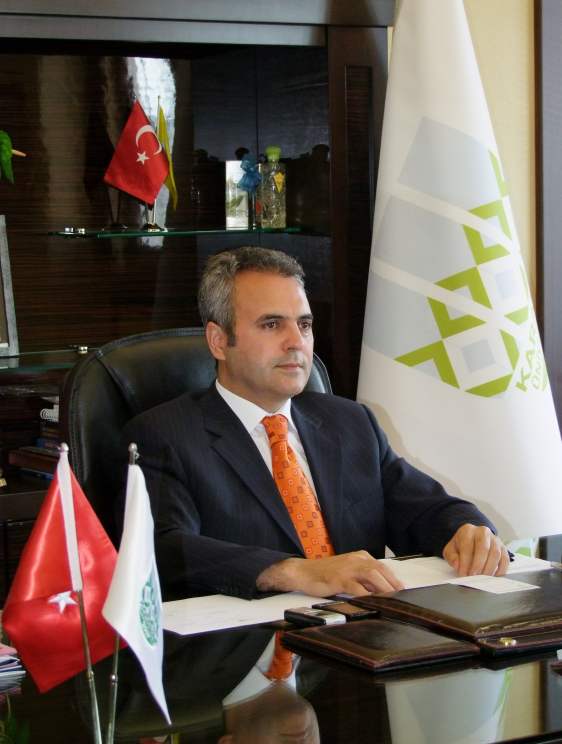 Karabük Üniversitesi üstlendiği misyon ile bölgesel, ulusal ve uluslar arası ölçekte eğitim, araştırma ve toplumsal hizmet alanlarında önemli atılımlar gerçekleştirmektedir. Üniversitemiz yüksek öğretimin tüm seviyelerinde öğretim hizmetlerini sürdürürken özellikle mühendislik alanları başta olmak üzere birçok alanda önemli bilimsel ve sosyal projeleri de hayata geçirmektedir. Karabük Üniversitesi küreselleşen dünyada benzerlerinden özellikle akademik atılımları, sosyal paydaşlarıyla bütünleşmesi ve sosyal sorumluluk projeleri bakımından önemli oranda farklılaşmaktadır. Üniversitemizin akademik kapasitesini güçlendirmek ve belirlenen vizyonuna ulaşmasını sağlamak amacıyla hazırlanan 2011-2015 dönemli stratejik planlama çalışması, gelecekte ulaşmak istediğimiz stratejik amaçları ve bunlara ulaşmak için uygulanacak stratejileri ve amaçlara ne ölçüde ulaşıldığını saptamaya yönelik performans göstergelerini dokümante etmektedir. Stratejik planlamaya paralel olarak performans programı hazırlanması ve izlenmesi gerekmektedir. Bu kapsamda üniversitemizin yürüteceği faaliyetler ile bunların kaynak ihtiyacını, performans hedef ve göstergelerini içeren 2015 yılı performans programı hazırlanmıştır. Kurumsal olanaklarımızın yanı sıra sosyal paydaşlarımızın katkılarının da dikkate alınarak hazırlanan 2015 Yılı Performans Programında, Üniversitemizle ilgili genel bilgiler ve performans bilgileri yer almaktadır. Üniversitemiz performans programının stratejik amaç ve hedeflere en az sapmayla ulaşması, üniversitemizin vizyonuna emin adımlarla ilerlemesi ve bilimsel gelişim ve kalkınma açısından önemlidir. Bugünün ve geleceğin gelişen ve değişen koşullarında stratejik amaçlara ulaşmak, orada tutunmak ve yeni stratejik amaçlara bilinçli sıçrayışlar yapmak, insan unsurunun üst düzey performansıyla gerçekleştirilebilir. Tüm paydaşlarımıza 2015 yılı performans döneminde üstün başarı dileklerimle…  Prof. Dr. Burhanettin UYSAL                                                                                                Rektör1. GENEL BİLGİLER1.1. Yetki Görev ve SorumluluklarÜniversitelerin, kalkınma ve gelişme için bilgi toplumunu oluşturma sürecine destek sağlamakla yükümlüdürler. Avrupa Birliği’ne katılım aşamasında bulunan ve birçok açıdan Avrupa ile entegre olmuş ülkemizde, toplumun kalkınmasında ve gelişmesinde üniversitelerin yönlendirici özelliğini sürdürebilmesi öncelikle aşağıdaki belirtilen koşulların sağlanmasına bağlıdır:Üniversitelerin kamu sorumluluğunda kalmasını sağlamakAraştırmayı yükseköğretimin ayrılmaz bir parçası olarak görmekSağlam kurumlar oluşturarak akademik kaliteyi yükseltmekHareketliliği ve sosyal boyutu geliştirmekKalite Yönetim Sistemlerini uygulamakKarabük Üniversitesi’nin; bu oluşumları dikkatle izlemesi, stratejik durumunu belirlerken bu oluşumları değerlendirmesi ve bu oluşumları karşıt olarak etkileyebilecek düzeye ulaşması gerektiği açıktır. Küresel ölçekte ortaya çıkan bu gelişmeler ve oluşumlara karşın Ülkemizdeki yükseköğretim sisteminin kendine has özelliklerinin de ortaya konmasında yarar vardır.Türkiye’de yüksek öğretim 1982 Anayasası’nın 130 ve 131. maddeleri ile 2547 sayılı Yükseköğretim Kanunu ile düzenlenmiştir. 2547 sayılı Yüksek Öğretim Kanunu, 3/d maddesinde Üniversiteyi şöyle tanımlamaktadır: “Bilimsel özerkliğe ve kamu tüzel kişiliğine sahip yüksek düzeyde eğitim-öğretim, bilimsel araştırma, yayın ve danışmanlık yapan; fakülte, enstitü, yüksekokul vb. kurum ve birimlerden oluşan bir yükseköğretim kurumudur.” Yükseköğretim Kurumlarının görevleri 2547 sayılı Yüksek Öğretim Kanununun 12.maddesinde belirtilmiştir. Burada yeniden yazılmasına gerek görülmemiştir. Yasal yükümlülükler ve mevzuat analizinin çıktıları daha sonraki aşamalarda üniversitemizin misyonunun oluşturulması ve faaliyet alanlarının belirlenmesi gibi önemli süreçlere sağlayacağı katkı açısından önemlidir.Kamu yönetiminde; toplumun taleplerine karşı daha duyarlı, katılımcılığa önem veren, hedef ve önceliklerini açık biçimde belirlemiş, hesap verebilen, şeffaf, etkin ve rekabete dayalı bir yönetimin gereği olarak, kapsamlı bir yeniden yapılanma ihtiyacı ortaya çıkmış olup bu amaçla stratejik yönetim yaklaşımı kapsamında performans programı yapılması benimsenmiştir.Performans programı; yetki ve sorumlulukları 2547 sayılı kanunla belirlenmiş olan üniversite yönetim organlarının tüm düzeylerinde ve süreçlerinde faaliyetlerin amaca ne denli ulaştığı hakkında bilgi edinilmesine ve sonuçların buna göre değerlendirilmesine önemli katkılar sağlar. Üniversite organlarının yetki, görev ve sorumlulukları aşağıda sunulmuştur.Rektöra) Seçilmesi ve Atanması: 2547 sayılı kanunun 13’üncü maddesine göre devlet üniversitelerinde rektör, profesör akademik unvanına sahip kişler arasında görevdeki rektörün çağrısı ile toplanan öğretim üyeleri tarafından altı aday seçilerek belirlenir. Belirlenen rektör adaylarından Yükseköğretim Kurulunun seçeceği üç aday atanmak üzere Cumhurbaşkanı’na sunulur ve üç adaydan biri rektör olarak atanır. Rektörlerin görev süreleri 4 yıldır. En fazla iki dönem seçilebilirler. b) Görev, yetki ve sorumlulukları:1. Üniversite kurullarına başkanlık etmek; yükseköğretim üst kuruluşlarının kararlarını uygulamak, üniversite kurullarının önerilerini inceleyerek karara bağlamak ve üniversiteye bağlı kuruluşlar arasında düzenli çalışmayı sağlamak 2. Her eğitim-öğretim yılı sonunda ve gerektiğinde üniversitenin eğitim-öğretim bilimsel araştırma ve yayın faaliyetleri hakkında Üniversitelerarası Kurula bilgi vermek3. Üniversitenin yatırım programlarını, bütçesini ve kadro ihtiyaçlarını, bağlı birimlerinin ve üniversite yönetim kurulu ile senatosunun görüş ve önerilerini aldıktan sonra hazırlamak ve Yükseköğretim Kuruluna sunmak 4. Gerekli gördüğü hallerde üniversiteyi oluşturan kuruluş ve birimlerde görevli öğretim elemanlarının ve diğer personelin görev yerlerini değiştirmek veya bunlara yeni görevler vermek 5. Üniversitenin birimleri ve her düzeydeki personeli üzerinde genel gözetim ve denetim görevini sürdürmek 6. Kanun ve yönetmeliklerle kendisine verilen diğer görevleri yapmaktır. Rektör, üniversitenin ve bağlı birimlerinin öğretim kapasitesinin rasyonel bir şekilde kullanılmasında ve geliştirilmesinde, öğrencilere gerekli sosyal hizmetlerin sağlanmasında, gerektiği zaman güvenlik önlemlerinin alınmasında, eğitim-öğretim, bilimsel araştırma ve yayın faaliyetlerinin devlet kalkınma planı ilke ve hedefleri doğrultusunda planlanıp yürütülmesinde, bilimsel ve idari gözetim ve denetimin yapılmasında ve bu görevlerin alt birimlere aktarılmasında, takip ve kontrol edilmesinde ve sonuçlarının alınmasında birinci derecede yetkili ve sorumludur.Ayrıca, 5018 sayılı kanuna göre üniversitelerde rektörler üst yönetici olup, üniversitelerin stratejik planlarının ve bütçelerinin kalkınma planına, yıllık programlara, kurumun stratejik planı ve performans hedefleri ile hizmet gereklerine uygun olarak hazırlanması ve uygulanmasından, sorumlulukları altındaki kaynakların etkili, ekonomik ve verimli şekilde elde edilmesinde ve kullanılmasını sağlamaktan, kayıp ve kötü kullanımının önlenmesinden, mali yönetim kontrol sisteminin işleyişinin gözetilmesi, izlenmesi görev ve sorumluluklarının yerine getirilmesinde Bakana karşı sorumludur. Senato2547 sayılı kanunun 14’üncü maddesine göre senato; rektörün başkanlığında, rektör yardımcıları, dekanlar ve her fakülteden, fakülte kurullarınca üç yıl için seçilecek birer öğretim üyesi ile rektörlüğe bağlı enstitü ve yüksekokul müdürlerinden oluşur. Senato, her öğretim yılı başında ve sonunda olmak üzere yılda en az iki defa toplanır.Rektör, gerekli gördüğü hallerde senatoyu toplantıya çağırır.Senato Görevleri: Senato, üniversitenin akademik organı olup aşağıdaki görevleri yapar: 1) Üniversitenin eğitim-öğretim, bilimsel araştırma ve yayın faaliyetlerinin esasları hakkında karar almak.2) Üniversitenin bütününü ilgilendiren kanun ve yönetmelik taslaklarını hazırlamak veya görüş bildirmek.3) Rektörün onayından sonra resmi gazete’de yayımlanarak yürürlüğe girecek olan üniversite veya üniversitenin birimleri ile ilgili yönetmelikleri hazırlamak.4) Üniversitenin yıllık eğitim-öğretim programını ve takvimini inceleyerek karara bağlamak.5) Bir sınava bağlı olmayan fahri akademik unvanları vermek ve fakülte kurullarının bu konudaki önerilerini karara bağlamak.6) Fakülte kurulları ile rektörlüğe bağlı enstitü ve yüksekokul kurullarının kararlarına yapılacak itirazları inceleyerek karara bağlamak.7) Üniversite yönetim kuruluna üye seçmek.8) Kanun ve yönetmeliklerle kendisine verilen diğer görevleri yapmaktır.Üniversite Yönetim Kurulu2547 sayılı kanunun 15’inci maddesine göre Üniversite yönetim kurulu, rektörün başkanlığında dekanlardan, üniversiteye bağlı değişik öğretim birim ve alanlarını temsil edecek şekilde senatoca dört yıl için seçilecek üç profesörden oluşur.Rektör gerektiğinde yönetim kurulunu toplantıya çağırır.Rektör yardımcıları oy hakkı olmaksızın yönetim kurulu toplantılarına katılabilirler.Üniversite Yönetim Kurulunun Görevleri: Üniversite yönetim kurulu idari faaliyetlerde rektöre yardımcı bir organ olup aşağıdaki görevleri yapar:1. Yükseköğretim üst kuruluşları ile senato kararlarının uygulanmasında belirlenen plan ve programlar doğrultusunda rektöre yardım etmek. 2. Faaliyet plan ve programlarının uygulanmasını sağlamak, üniversiteye bağlı birimlerin önerilerini dikkate alarak yatırım programını, bütçe tasarısı taslağını incelemek ve kendi önerileri ile birlikte rektörlüğe sunmak. 3. Üniversite yönetimi ile ilgili olarak rektörün getireceği konularda karar almak. 4. Fakülte, enstitü ve yüksekokul yönetim kurullarının kararlarına yapılacak itirazları inceleyerek kesin karara bağlamak. 5. Kanun ve yönetmeliklerle verilen diğer görevleri yapmaktır. Fakülte Organlarının Yetki, Görev ve Sorumlulukları2547 sayılı Yükseköğretim Kanunu’nun 16’ıncı maddesine göre fakültelerin organları;Dekan, Fakülte Kurulu ve Fakülte Yönetim Kuruludur.Dekan a) Atanması: Fakültenin ve birimlerinin temsilcisi olan dekan, rektörün önereceği, üniversite içinden veya dışından üç profesör arasından Yükseköğretim Kurulunca üç yıl süre ile seçilir ve normal usul ile atanır. Süresi biten dekan yeniden atanabilir.Dekan kendisine çalışmalarında yardımcı olmak üzere fakültenin aylıklı öğretim üyeleri arasından en çok iki kişiyi dekan yardımcısı olarak seçer.Dekan yardımcıları dekan tarafından en çok üç yıl için atanır. Dekan gerekli gördüğü hallerde yardımcılarını değiştirebilir. Dekanın görevi sona erdiğinde yardımcılarının görevi de sona erer.Dekana, görevi başında olmadığı zaman yardımcılarından biri vekalet eder. Göreve vekalet altı aydan fazla sürerse, yeni bir dekan atanır.b) Görev, Yetki ve Sorumlulukları: 1. Fakülte kurullarına başkanlık etmek, fakülte kurullarının kararlarını uygulamak ve fakülte birimleri arasında düzenli çalışmayı sağlamak. 2. Her öğretim yılı sonunda ve istendiğinde fakültenin genel durumu ve işleyişi hakkında rektöre rapor vermek, 3. Fakültenin ödenek ve kadro ihtiyaçlarını gerekçesi ile birlikte rektörlüğe bildirmek, fakülte bütçesi ile ilgili öneriyi fakülte yönetim kurulunun da görüşünü aldıktan sonra rektörlüğe sunmak. 4. Fakültenin birimleri ve her düzeydeki personeli üzerinde genel gözetim ve denetim görevini sürdürmek. 5. Kanun ve yönetmeliklerle kendisine verilen diğer görevleri yapmaktır. Dekan; fakültenin ve bağlı birimlerinin öğretim kapasitesinin rasyonel bir şekilde kullanılmasında ve geliştirilmesinde, gerektiği zaman güvenlik önlemlerinin alınmasıyla, öğrencilere gerekli sosyal hizmetlerin sağlanmasında, eğitim-öğretim, bilimsel araştırma ve yayın faaliyetlerinin düzenli bir şekilde yürütülmesinde, bütün faaliyetlerin gözetim ve denetiminin yapılmasında, takip ve kontrol edilmesinde ve sonuçlarının alınmasında rektöre karşı birinci derecede sorumludur.Fakülte Kurulua) Kuruluş ve İşleyişi Fakülte kurulu, dekanın başkanlığında fakülteye bağlı bölümlerin başkanları ile varsa fakülteye bağlı enstitü ve yüksekokul müdürlerinden ve üç yıl için fakültedeki profesörlerin kendi aralarından seçecekleri üç, doçentlerin kendi aralarından seçecekleri iki, yardımcı doçentlerin kendi aralarından seçecekleri bir öğretim üyesinden oluşur.Fakülte kurulu olağan toplantılarını her yarıyıl başında ve sonunda yapar.Dekan, gerekli gördüğü hallerde fakülte kurulunu toplantıya çağırır.b) Görevleri Fakülte kurulu, akademik bir organ olup aşağıdaki görevleri yapar: 1. Fakültenin eğitim-öğretim, bilimsel araştırma ve yayın faaliyetlerini ve bu faaliyetlerle ilgili esasları, plan, program ve eğitim-öğretim takvimini kararlaştırmak. 2. Fakülte yönetim kuruluna üye seçmek. 3. Kanun ve yönetmeliklerle verilen diğer görevleri yapmaktır. Fakülte Yönetim Kurulua) Kuruluş ve İşleyişi Fakülte yönetim kurulu, dekanın başkanlığında fakülte kurulunun üç yıl için seçeceği üç profesör, iki doçent ve bir yardımcı doçentten oluşur.Fakülte yönetim kurulu dekanın çağrısı üzerine toplanır. Yönetim kurulu gerekli gördüğü hallerde geçici çalışma grupları, eğitim-öğretim koordinatörlükleri kurabilir ve bunların görevlerini düzenler.b) Görevleri Fakülte yönetim kurulu, idari faaliyetlerde dekana yardımcı bir organ olup aşağıdaki görevleri yapar:1. Fakülte kurulunun kararları ile tespit ettiği esasların uygulanmasında dekana yardım etmek. 2. Fakültenin eğitim-öğretim, plan ve programları ile akademik takvimin uygulanmasını sağlamak. 3. Fakültenin yatırım, program ve bütçe tasarısını hazırlamak. 4. Dekanın, fakülte yönetimi ile ilgili olarak getireceği bütün işlerde karar almak. 5. Öğrencilerin kabulü, ders intibakları ve çıkarılmaları ile eğitim-öğretim ve sınavlara ait işlemleri hakkında karar vermek. 6. Kanun ve yönetmeliklerle verilen diğer görevleri yapmaktır. Enstitü Organlarının Yetki, Görev ve Sorumlulukları2547 sayılı Yükseköğretim Kanunu’nun 19/a maddesi uyarınca enstitülerin organları; enstitü müdürü, enstitü kurulu ve enstitü yönetim kuruludur. Enstitü Müdürü İlgili fakülte dekanının önerisi üzerine rektör tarafından üç yıl için atanır. Rektörlüğe bağlı enstitülerde bu atama doğrudan rektör tarafından yapılır. Süresi biten müdür yeniden atanabilir. Rektör ve dekan öneri ve atamalarda ilgili öğretim üyeleri ile gereken istişarelerde bulunurlar. Müdürün, enstitüde görevli, aylıklı öğretim elemanları arasından üç yıl için atayacağı en çok iki yardımcısı bulunur. Müdür gerektiğinde yardımcılarını değiştirebilir. Müdürün görevi sona erdiğinde yardımcıların görevleri de sona erer.Müdüre vekalet etmede veya müdürlüğün boşalmasında yapılacak işlem, dekanlarda olduğu gibidir.Görev, Yetki ve Sorumlulukları Enstitü müdürü, 2547 sayılı Kanun ile dekanlara verilmiş olan görevleri enstitü bakımından yerine getirir. Enstitü kurullarına başkanlık etmek, enstitü kurullarının kararlarını uygulamak ve enstitü birimleri arasında düzenli çalışmayı sağlamak, Her öğretim yılı sonunda ve istendiğinde enstitünün genel durumu ve işleyişi hakkında rektöre rapor vermek,Enstitünün ödenek ve kadro ihtiyaçlarını gerekçesi ile birlikte rektörlüğe bildirmek, enstitü bütçesi ile ilgili önerileri enstitü yönetim kurulunun da görüşünü alarak rektörlüğe sunmak,Enstitünün birimleri ve her düzeydeki personeli üzerinde genel gözetim ve denetim görevini yapmak,Kanun ve yönetmeliklerle kendisine verilen diğer görevleri yapmak.Enstitü KuruluMüdürün başkanlığında, müdür yardımcıları ve enstitüdeki ana bilim dalı başkanlarından oluşur. Enstitü kurulu 2547 sayılı Kanunla Fakülte kuruluna verilmiş görevleri enstitü bakımından yerine getirir.Enstitünün, eğitim-öğretim, bilimsel araştırma ve yayım faaliyetlerini ve bu faaliyetlerle ilgili esasları, plan, program ve eğitim-öğretim takvimini kararlaştırmak,Enstitü yönetim kuruluna üye seçmek,Kanun ve yönetmeliklerle verilen diğer görevleri yapmaktır.Enstitü Yönetim Kurulu Müdürün başkanlığında, müdür yardımcıları, müdür tarafından gösterilecek altı aday arasından enstitü kurulu tarafından üç yıl için seçilecek üç öğretim üyesinden oluşur. Enstitü yönetim kurulu, 2547 sayılı Kanun’la fakülte yönetim kuruluna verilmiş görevleri enstitü bakımından yerine getirirler. Görevler:-Enstitü kurulunun kararları ile tespit ettiği esasların uygulanmasında enstitü müdürüne yardım etmek,-Enstitünün eğitim-öğretim, plan ve programları ile takviminin uygulanmasını sağlamak,-Enstitünün yatırım, program ve bütçe tasarısını hazırlamak,-Enstitü müdürünün enstitü yönetimi ile ilgili getireceği bütün işlerde karar almak,-Öğrencilerin kabulü, ders intibakları ve çıkarılmaları ile eğitim-öğretim ve sınavlara ait işlemleri hakkında kara vermek,-Kanun ve yönetmeliklerle verilen diğer görevleri yapmaktır.Yüksekokul Organlarının Yetki, Görev ve Sorumlulukları2547 sayılı Yükseköğretim Kanunu’nun 20/a maddesi uyarınca yüksekokulların organları; yüksekokul müdürü, yüksekokul kurulu ve Yüksekokul yönetim kuruludur. Yüksekokul müdürüÜç yıl için ilgili fakülte dekanının önerisi üzerine rektör tarafından atanır. Rektörlüğe bağlı yüksekokullarda bu atama doğrudan rektör tarafından yapılır. Süresi biten müdür yeniden atanabilir. Müdürün okulda görevli aylıklı öğretim elemanları arasından üç yıl için atayacağı en çok iki yardımcısı bulunur. Müdür gerekli gördüğü hallerde yardımcılarını değiştirebilir.Müdürün görevi sona erdiğinde yardımcıların görevleri de sona erer. Müdüre vekalet etmede veya müdürlüğün boşalmasında yapılacak işlem, dekanlarda olduğu gibidir.Yüksekokul müdürü, 2547 sayılı kanun ile dekanlara verilmiş olan görevleri yüksekokul bakımından yerine getirir.Yüksekokul KuruluMüdürün başkanlığında, müdür yardımcıları ve okuldaki bölüm, anabilim veya anasanat dalı başkanlarından oluşur.Yüksekokul Yönetim Kurulu Müdürün başkanlığında, müdür yardımcıları ile müdürün göstereceği altı aday arasından yüksekokul kurulu tarafından üç yıl için seçilecek üç öğretim üyesinden oluşur.Yüksekokul Kurulu ve yüksekokul yönetim kurulu, 2547 sayılı Kanun’la fakülte kurulu ve fakülte kurulu yönetim kuruluna verilmiş görevleri yüksekokul bakımından yerine getirirler. Bölümlerin Yetki Görev ve SorumluluklarıBölüm Başkanı Bölümün her düzeydeki eğitim-öğretim ve araştırmalarından ve bölümle ilgili her türlü faaliyetin düzenli ve verimli olarak yürütülmesinden, kaynakların etkili bir biçimde kullanılmasını sağlamaktan sorumludur. Bölüm başkanı fakülte veya yüksekokul kuruluna katılır ve bölümü temsil eder. Bölümde görevli öğretim elemanlarının görevlerini yapmaları bölüm başkanı tarafından izlenir ve denetlenir. Bölüm başkanı, her öğretim yılı sonunda bölümün geçmiş yıldaki eğitim-öğretim ve araştırma faaliyeti ile gelecek yıldaki çalışma planını açıklayan raporu bağlı bulunduğu rektör, dekan veya yüksekokul müdürüne sunar.Bölüm KuruluBölüm başkanının başkanlığında, varsa yardımcıları, o bölümü oluşturan anabilim veya anasanat dalları başkanlarından oluşur. Bölüm kurulu, bölüm ile bölüme bağlı anabilim veya anasanat dallarının eğitim-öğretim uygulama ve araştırma faaliyetlerinin, programlarının, araç, gereç ve fiziksel imkanlarından en etkin biçimde yararlanmak için gerekli planların ve işbirliği esaslarının hazırlanması hususunda görüş bildirir. Bölüm kurulunun bu konularda hazırlayacağı öneriler, bölüm başkanının onayından sonra uygulanır.Anabilim veya Anasanat Dalı Başkanı O anabilim veya anasanat dalının profesörleri, bulunmadığı taktirde doçentleri, bulunmadığı taktirde yardımcı doçentleri, yardımcı doçent de bulunmadığı taktirde öğretim görevlileri arasından, o anabilim veya anasanat dalında görevli öğretim üyeleri ve öğretim görevlilerince seçilir ve bir hafta içinde yüksekokul müdürü, konservatuvar müdürü veya dekan tarafından atanır. Anabilim veya anasanat dalı başkanı olarak atanabilecek öğretim üyesi veya öğretim görevlisi sayısının en çok iki olması halinde, başkan, yüksekokul müdürü, konservatuvar müdürü veya dekan tarafından doğrudan atanır. Atamalar rektörlüğe bildirilir.Anabilim veya Anasanat Dalı Kurulu Bilim veya sanat dalı başkanlarından oluşur. Anabilim veya anasanat dalının, yalnız bir bilim veya sanat dalını kapsadığı durumlarda, anabilim veya anasanat dalı kurulu bütün öğretim üyelerinden ve öğretim görevlilerinden oluşur. Anabilim veya anasanat dalı kurulu, ilgili anabilim veya anasanat dalı programlarının planlanması ve uygulanmasında anabilim veya anasanat dalı başkanına görüş bildirir. Bilim veya Sanat Dalı Başkanı O bilim veya sanat dalının profesörleri, bulunmadığı taktirde doçentleri, bulunmadığı takdirde yardımcı doçentleri, yardımcı doçent de bulunmadığı taktirde öğretim görevlileri arasından, o bilim veya sanat dalında görevli öğretim üyeleri ve öğretim görevlilerince seçilir ve bir hafta içinde yüksekokul müdürü, konservatuvar müdürü veya dekan tarafından atanır. Bilim veya sanat dalı başkanı olarak atanabilecek öğretim üyesi veya öğretim görevlisi sayısının en çok iki olması halinde başkan, yüksekokul müdürü, konservatuvar müdürü veya dekan tarafından doğrudan atanır. Atamalar rektörlüğe bildirilir.Bilim veya Sanat Dalı Kurulu O bilim veya sanat dalında görevli profesör, doçent, yardımcı doçent ile öğretim görevlilerinden oluşur. Bilim veya sanat dalı kurulu, ders programlarının, araştırmaların hazırlanma ve uygulamaları ile ilgili önerilerini bilim veya sanat dalı başkanına sunar.Yöneticilerle İlgili Ortak HükümlerBölüm, anabilim, anasanat, bilim ve sanat dalları başkanlarının görev süreleri üç yıldır. Süresi biten başkan yeniden aynı usullerle atanabilir. Bölüm başkanları ile yardımcıları devamlı statüde veya devlet memurlarının tâbi oldukları mesai saatlerine ve süresine tâbi olmak şartıyla kısmi statüde olan öğretim üyeleri arasından bu Yönetmeliğin 14.; anabilim, anasanat, bilim ve sanat dalları başkanları ile yardımcıları devamlı statüde veya devlet memurlarının tâbi olduğu mesai saatlerine ve süresine tâbi olmak şartıyla kısmi statüde olan öğretim üyeleri, bulunmadığı taktirde öğretim görevlileri arasından Yönetmeliğin 16. ve 17. maddelerinde belirtilen esaslara göre seçilir. Gerektiğinde, bir kişide birden fazla yöneticilik görevi, ancak rektörün onayı ile toplanabilir. Dekan gerekli gördüğü hallerde değişik eğitim birimlerinin koordinatörlüğünü yapar.Ancak birden fazla anabilim dalının kapsandığı bölümlerde bölüm başkanı bir anabilim dalı başkanlığını, birden fazla bilim dalının kapsandığı anabilim dallarında, anabilim dalı başkanı bir bilim dalı başkanlığını üstlenebilir. Dekan gerekli gördüğü hallerde değişik eğitim birimlerinin koordinatörlüğünü yapar.Başkanlık görevinde bir doçentin bulunması halinde bir profsesörün, bir yardımcı doçentin bulunması halinde profesör veya doçentin, bir öğretim görevlisinin bulunması halinde ise bir öğretim üyesinin aynı birimde görevlendirilmesi ile başkanlık görevi sona erer. Boşalan başkanlık görevine usulüne göre yeni başkan atanır. Bir birimde başkanlık yapan yardımcı doçentin veya öğretim görevlisinin görev sürelerinin bitiminde başkanlık görevleri de sona erer.Bölüm, anabilim, anasanat, bilim ve sanat dalı başkanları görevi başında bulunamayacağı süreler için yardımcıları veya öğretim üyelerinden birini vekil olarak bırakırlar. Herhangi bir nedenle altı aydan fazla ayrılmalarda kalan süreyi tamamlamak üzere aynı yöntemle yeni bir başkan atanır.Anabilim veya anasanat dalı, bilim veya sanat dalı başkanlıkları boşaldığında, yüksekokul müdürü, konservatuvar müdürü veya dekan, o anabilim veya anasanat, bilim veya sanat dalında görevli öğretim üyelerini ve öğretim görevlilerini, boşalmış olan dal başkanını seçmek üzere bir hafta içinde toplantıya çağırır. Seçimler üye tam sayısının yarıdan bir fazlasının katılması ile gizli oyla yapılır. Başkan katılan üye sayısının salt çoğunluğu ile seçilir. Anabilim veya anasanat, bilim veya sanat dalı başkanlarının seçiminde ikinci tur sonunda salt çoğunluğun sağlanmaması halinde, üçüncü turda en çok oy alan aday seçilmiş olur.1.2. Teşkilat YapısıÜniversitemiz akademik ve idari birimlerine ait örgüt yapısını gösteren şema Şekil 1’de sunulmuştur.Şekil 1 : Teşkilat Yapısı1.3. Fiziksel KaynaklarÜniversitemiz Araç çayı ile çevrelenen, Balıklar Kayası Mevkii’nde yer alan merkez yerleşke ile merkez yerleşkenin dışında kalan diğer birimlerden oluşmaktadır. Karabük Üniversitesi merkez yerleşkesi yaklaşık 1 km²’lik alan üzerinde, 181.025 m²’lik kapalı alana sahiptir. Arazinin kente bağlantısı Karabük- Kastamonu şehirlerarası yolundan sağlanmakta ve ulaşım ihtiyacı şehir ile yerleşke arasında düzenli olarak çalışan toplu taşıma araçları ile giderilmektedir.Merkez yerleşkede idari ve eğitim binaları, merkezi kütüphane, menza, oditoryum, spor tesisleri, rekreasyon ve dinlenme alanları bulunmaktadır. Yerleşkenin bitişiğinde ve yakın çevresinde Yurtkur’a bağlı öğrenci yurtları yer almaktadır. Yerleşke içinde ve çevresinde bu birimlere ek olarak öngörülen, olimpik yüzme havuzu, mediko-sosyal, müze ve sergi salonları, çarşı ve amfi-tiyatro birimleri de kısa zamanda yerlerini alacaktır. Ayrıca üniversitemiz kampus alt yapısını geliştirme çalışmaları kapsamında, ana yola bağlantı sağlayacak yeni köprü yapılmış olup, kampus içi ulaşım ağı bir bütün olarak sağlanmaktadır.Merkez yerleşke dışında faaliyette bulunan birimlerden Safranbolu Meslek Yüksekokulu ile Safranbolu Turizm Fakültesi Safranbolu ilçesinde konumlanmaktadır. Merkez yerleşke dışında kalan bir diğer birim olan Eskipazar Meslek Yüksekokulu Eskipazar ilçesinde bulunmaktadır. Ayrıca Safranbolu yerleşkesinde yer alan Ahşap Kültürünü Araştırma ve Uygulama Merkezi ile Safranbolu Meslek Yüksekokulu Uygulama Konuk Evi, araştırma ve uygulamaya dayalı eğitime öncülük ederken, sosyal ve kültürel etkinliklere de ev sahipliği yapmaktadır.Üniversitemizin kapalı alanlarının yerleşkelere göre dağılımı Tablo 4’te sunulmuş olup, söz konusu verilere ait istatistiksel tanımlamalar Şekil 2’de gösterilmiştir.Tablo 4: Kapalı Alanların Yerleşkelere DağılımıŞekil 2: Kapalı Alanların Yerleşkelere DağılımıTablo 4’ten de izleneceği üzere kapalı alanların % 67’lİk kısmı Balıklarkayası’ndaki merkez yerleşkede iken kalan % 33’lük kısım merkez yerleşke dışında bulunmaktadır. Bu verilere topluca bakıldığında kapalı alanların ihtiyacı karşılamada yetersiz kaldığı söylenebilir. Üniversitenin ihtiyaçları doğrultusunda kapalı alanların geliştirilip artırılması gerekmektedir.Üniversitemizin Mevcut Taşıt Araçları Tablosu ve Bilgi ve Teknolojik Kaynaklar Tablosu aşağıda sunulmuştur.Mevcut Taşıt AraçlarıBilgi ve Teknolojik Kaynaklar1.4. İnsan KaynaklarıKarabük Üniversitesi, kurumun değerini artıracak her türlü başarıda insanın stratejik öneminin farkında olarak, stratejik amaçlara ulaşmada insan kaynaklarını etkin, verimli ve yüksek motivasyonlu bir şekilde çalıştırılması gerekliliğine inanır. Bunun için çalışanların bilgi, yetenek ve deneyimlerinden en üst düzeyde yararlanmayı sağlayacak insan kaynakları yönetimi teknikleri uygulanır. Üniversite bünyesindeki insan kaynaklarının sayısal artışının yanı sıra niteliksel gelişimi, bilginin üretilmesi, kullanılması ve paydaşlara aktarılması açısından son derece önemlidir. Bu çerçevede akademik personel için bilimsel araştırma projeleri ve yayınlar çeşitli biçimlerde teşvik edilmektedir. Benzer şekilde idari personelin gelişimi ve yükselmesi için hizmet içi eğitim programları uygulanmaktadır. Ayrıca adil ve saydam atama-yükseltme ölçütleri ile akademik ve idari personelin özlük haklarının korunmasına çalışılmaktadır.Üniversitemiz çalışanlarının demografik özellikleri ile ilgili verilerin incelenmesinin yararlı olacağı düşünülmüştür. Bu kapsamda üniversitemizde çalışan akademik personelin unvanlara ve akademik birimlere göre dağılımına ilişkin Personel Daire Başkanlığından alınan, 30.09.2014 tarihli veriler Tablo 7’de sunulmuş olup, söz konusu verilere ait istatistiksel tanımlamalar Şekil 6’da gösterilmiştir.Tablo 7: Akademik Personelin Unvanlara ve Akademik Birimlere DağılımıŞekil 6: Akademik Personelin Unvanlara ve Akademik Birimlere DağılımıTablo 7’den de anlaşılacağı üzere üniversitemizde 65 Profesör, 65 Doçent, 239 Yardımcı Doçent olmak üzere 369 öğretim üyesi ile 117 öğretim görevlisi, 82 okutman ve 242 araştırma görevlisi, 1 uzman çalışmaktadır. Öğretim elemanları içerisinde % 30’luk oranla araştırma görevlileri ilk sırada, yine % 30’a yakın oranla yardımcı doçentler ikinci sıradadır. Öğretim üyesi başına düşen araştırma görevlisi oranı ise yaklaşık 0,65’dir. Üniversitemiz bünyesinde görev yapan akademik personelin cinsiyet ve yaş dağılımına ilişkin Personel Daire Başkanlığından alınan 30.09.2014 tarihli veriler Tablo 8’de sunulmuş olup, söz konusu verilere ait istatistiksel tanımlamalar Şekil 7’de gösterilmiştir.Tablo 8: Akademik Personelin Cinsiyet ve Yaşa Göre DağılımıŞekil 7: Akademik Personelin Cinsiyet ve Yaş’a Göre DağılımıTablo 8’den de anlaşılacağı üzere, akademik personelin yaklaşık % 27’si kadın, % 73’ü ise erkeklerden oluşmaktadır. Her iki grup birlikte değerlendirildiğinde akademik personelin % 84’lük kısmının verimli çalışma yaşında (26-50 yaş) olduğu görülmektedir. Üniversitemiz bünyesinde görev yapan akademik personelin cinsiyet ve kıdem dağılımına ilişkin Personel Daire Başkanlığından alınan 30.09.2014 tarihli veriler Tablo 9’da sunulmuş olup, söz konusu verilere ait istatistiksel tanımlamalar Şekil 8’de gösterilmiştir.Tablo 9: Akademik Personelin Cinsiyet ve Kıdeme Göre DağılımıŞekil 8: Akademik Personelin Cinsiyet ve Kıdeme Göre DağılımıTablo 9’dan görüleceği üzere, akademik personelin % 22’lik kısmı 3 yıldan az deneyime sahiptir. Bununla birlikte 3-20 yıl arası deneyime sahip olanların oranı ise % 63’dür. Üniversitemiz idari personelinin cinsiyet ve yaş dağılımına ilişkin veriler Tablo 10’da sunulmuş olup, söz konusu verilere ait istatistiksel tanımlamalar Şekil 9’de gösterilmiştir.Tablo 10: İdari Personelin Cinsiyet ve Yaşa Göre DağılımıŞekil 9: İdari Personelin Cinsiyet ve Yaşa Göre DağılımıTablo 10’dan izleneceği gibi idari personelin % 68’i erkektir. 26-50 yaş grubunda yer alan idari personel oranı tüm idari personele oranla bayanlarda % 26, erkeklerde % 57’dir. Bu verilere göre idari personelin iş verimi açısından istenen yaş aralığında oldukları söylenebilir. Üniversitemizde görev yapan idari personelin cinsiyet ve kıdem dağılımına ilişkin veriler Tablo 11’da sunulmuş olup, söz konusu verilere ait istatistiksel tanımlamalar Şekil 10’da gösterilmiştir.,Tablo 11: İdari Personelin Cinsiyet ve Kıdeme Göre DağılımıŞekil 10: İdari Personelin Cinsiyet ve Kıdeme Göre DağılımıTablo 11’den anlaşılacağı üzere, tüm personele oranla bayanların % 14’ü 3 yıldan az deneyime sahiptir. Erkeklerin % 35’i, 3-20 yıl, % 19’u ise 21 yıl ve üzeri deneyime sahiptir. Kadınların iş deneyimi açısından istenen düzeyin altında oldukları düşünülebilir. Ancak yeni kurulmuş bir üniversitede, genç ve dinamik bir ekiple çalışılıyor olunması, yeniliklere daha kolay uyum sağlanmasını da beraberinde getirecektir.2. PERFORMANS BİLGİLERİ2.1. Temel Politika ve ÖnceliklerÜniversitemizin hangi yönde ilerleyeceği ve gelecekte nerede olacağına yönelik temel politika ve öncelikler tanımlanmıştır. Bu kapsamda misyon, vizyon ve uygulanacak öncelikli stratejilerimiz belirlenmiştir. Misyon Üniversitemiz evrensel değerler ışığında, ülkemizin kalkınmasına yönelik olarak; insani değerlere saygılı, sosyal yönü gelişmiş, değişen koşullara uyum sağlayabilen, bilgiyi etkin ve yaygın kullanabilen, araştırmacı, girişimci, katılımcı ve yurtsever bireyler yetiştirmeyi amaçlayan “çağdaş eğitim yuvası” dır.Vizyon Bilim ve teknolojiden sanat ve spora kadar, geniş bir yelpazede araştırma, yayım, öğretim ve danışmanlık hizmetleriyle, ulusal ve uluslararası konularda rekabet edebilen, mühendislik alanında öne çıkan; sosyal, sanatsal ve kültürel değerleri yaşatma ve geliştirme konusunda öncü olan, saygın, tercih edilen bir üniversite olmaktır.Uygulanacak Stratejiler	Uygulanacak stratejiler, üniversitenin çeşitli akademik ve idari birimlerinin yapmaları veya yapmamaları gerekli olan faaliyetlerle/ projelerle ilgili stratejik yol haritalarını ifade eder. Stratejik Amaç ve Hedeflere ulaşmamızı sağlamaya yönelik belirlenen dört temel strateji aşağıda sıralanmıştır. Temel Stratejiler Büyüme Stratejileri  Odaklanma Stratejileri Stratejik İşbirlikleri  Stratejik EsneklikBu temel stratejilerle ilgili alt gruplara ayrılmış stratejilerimiz aşağıda belirtildiği gibidir.Büyüme Stratejileri Hızlı ve dengeli büyüme	(Sayısal ve Niteliksel olarak dengeli büyüme)Ağırlıklı olarak merkez kampüste büyüme Hizmet çeşitlendirmesi ile büyümeOdaklanma StratejileriAraştırmaya önem vermekUzaktan öğretime ağırlık vermekMühendislik birimlerine ağırlık vermek Safranbolu’da sosyal ve sanat ağırlıklı eğitime önem vermekGirişimciliğe önem vermekKaliteye önem vermek Stratejik İşbirlikleri Paydaşlarla bütünleşme Yerel imkânları harekete geçirmek ve yararlanmak Sosyal sorumluluk projeleri uygulamak Stratejik EsneklikStratejik bilinçOlası krizlere hazırlıklı olmaDeğişimi yönetmeEsnek planlamaErken uyarı sistemlerinden yararlanma Belirlenen bu ana ve alt stratejilerle, Karabük Üniversitesi’nin; bölge sanayicisi, halkı, sivil toplum örgütleri, kamu kurum ve kuruluşları ile olabildiğince bütünleşmesi sağlanacaktır. Bu bütünleşmenin sonucu olarak ürettiği hizmetlerin ve ürünlerin toplum yararına oluşturacağı fayda artacaktır.  2.2. Amaç ve HedeflerÜniversitemiz stratejik amaçları beş grupta toplanmış ve her bir gruba ilişkin hedefler belirlenerek aşağıda sunulmuştur.1. Girdileri (kaynak ve ilişkiler), etkin ve ekonomik ölçütlere uygun bir üniversite olmak2. Kurumsal nitelikleri ve özellikleri bakımından etkin, verimli ve ekonomik bir üniversite olmak3. Eğitim-öğretim süreçlerinde, ulusal ve uluslararası düzeyde tercih edilebilirliği artan bir üniversite olmak.4. Araştırma ve geliştirme (bilgi üretme) süreçlerinin kalitesini sürekli geliştirerek, evrensel nitelikte bilginin üretildiği, kullanıldığı, yayıldığı ve paylaşıldığı bir üniversite olmak.5. İdari ve destek süreçlerinin etkin, verimli ve ekonomik kullanıldığı bir üniversite olmak2011-2015 dönemini kapsayan stratejik amaçların belirlenmesine yönelik bilgilerin daha kolay elde edilmesi amacıyla düzenlenen Stratejik Amaçlar ve Hedefler EK-1’de sunulmuştur.2.3. Performans Hedef ve Göstergeleri ile Faaliyetler2.4. İdarenin Toplam Kaynak İhtiyacıEK-1: STRATEJİK AMAÇLAR VE HEDEFLER SA. 1. Girdileri (Kaynak ve İlişkiler), Etkin ve Ekonomik Ölçütlere Uygun Bir Üniversite OlmakH.1.1. Öğretim Programlarına Yerleşecek Öğrencilerin Niteliklerinin ArtırılmasıH.1.2. Akademik Kadrolara Atanacak Adaylardan Beklenen Niteliklerin Artırılması H.1.3. İdari Personel Niteliklerinin ArtırılmasıH.1.4. Mali Kaynakların Yeterliliğinin Artırılması H.1.5. Bilgi Teknolojilerinin ve Kaynaklarının ArtırılmasıH.1.6. Fiziksel Olanakların Yeterliliğinin Artırılması* Mevcut yatırım ödeneklerine ilaveten, özel sektörden sağlanan hibelerle tamamlanması öngörülmektedir.H.1.7. Temin Edilen Hizmetlerin Yeterliliğinin ArtırılmasıH.1.8. Sanayi ile İlişkilerin Yeterliliğinin ArtırılmasıH.1.9. Kamu Kurum ve Kuruluşları ile İlişkilerin Yeterliliğinin ArtırılmasıH.1.10. Mezunlar ile İlişkilerin Yeterliliğinin ArtırılmasıH.1.11. Çalışanlar ile İlişkilerin Yeterliliğinin ArtırılmasıH.1.12. Öğrenci ile İlişkilerin Yeterliliğinin ArtırılmasıH.1.13. Yükseköğretim Alanında Ulusal İlişkilerin Yeterliliğinin Artırılması H.1.14. Yükseköğretim Alanında Uluslararası İlişkilerin Yeterliliğinin ArtırılmasıSA. 2. Kurumsal Nitelikleri ve Özellikleri Bakımından Etkin, Verimli ve Ekonomik Bir Üniversite Olmak H.2.1. Öğrenci Sayılarının Kurum Kaynaklarıyla Orantılı ve Uyumlu Sayıda TutulmasıH.2.2. Öğretim Elemanı Sayılarının ve Yeterliliğinin Kurum Kaynaklarıyla Orantılı ve Uyumlu Olarak ArtırmasıH.2.3. İdari Personel Sayılarının ve Yeterliliğinin Kurum Kaynaklarıyla Orantılı ve Uyumlu Olarak ArtırılmasıH.2.4. Çalışanların Kadın-Erkek Dağılımlarının Uygun Düzeyde TutulmasıH.2.5. Akademik Personelin Ortalama Unvan Düzeyinin Uygun Seviyeye GetirilmesiH.2.6. İdari Personelin Eğitim Düzeyinin ArtırılmasıH.2.7. Önlisans, Lisans ve Lisansüstü Program Sayılarının ArtırılmasıH.2.8. Üniversitemiz Fiziksel Büyüklüğü ve Altyapı Yeterliliğinin SağlanmasıSA. 3. Eğitim-Öğretim Süreçlerinin Niteliğini Geliştirerek, Ulusal ve Uluslararası Düzeyde Tercih Edilebilirliği Artan Bir Üniversite OlmakH.3.1. Programların Ulusal ve Çevre İhtiyaçlarına Uygunluğunun ArtırılmasıH.3.2. Programların Kapsam ve Niteliklerinin (Ders Çeşitliliği, Ders Yükleri ve Uyumluluğu) Yeterliliğinin ArtırılmasıH.3.2.’nin DevamıH.3.3. Program Çıktılarının (Programın Kazandırması Beklenen Nitelikler) Yeterliliğinin SağlanmasıH.3.4. Programların Diğer Programlarla İlişkilerinin Yeterliliğinin ArtırılmasıH.3.5. Öğrencilere Sunulan Rehberlik/Danışmanlık Hizmetlerinin Yeterliliğinin ArtırılmasıH.3.6. Engelli Öğrencilere Sunulan Eğitim Hizmetleri Yeterliliğinin ArtırılmasıH.3.7. Yeni Öğrencileri Programlara Hazırlama Prosedür ve Uygulama Yeterliliğinin ArtırılmasıH.3.8. Öğrencilere Sunulan Eğitimin Etkinliğini Artıracak Eğitsel Destek Hizmetlerinin (Yabancı Dil, It Teknolojileri ve Bilgisayar Donanımı vb.) Yeterliliğinin ArtırılmasıH.3.9. Uluslararası Öğrenci Değişim Programlarına Katılım Yeterliliğinin ArtırılmasıSA. 4. Araştırma ve Geliştirme (Bilgi Üretme) Süreçlerinin Kalitesini Sürekli Geliştirerek, Evrensel Nitelikte Bilginin Üretildiği, Kullanıldığı, Yayıldığı ve Paylaşıldığı Bir Üniversite OlmakH.4.1. Araştırma ve Geliştirme Çalışmalarının Çevresel ve Ulusal İhtiyaçlara Uygun Hale GetirilmesiH.4.2. Araştırma ve Geliştirme Olanak ve Kaynakların Yeterliliğinin ArtırılmasıH.4.3. Araştırma ve Geliştirme Çalışmalarının Yeterliliğinin ArtırılmasıH.4.4. Araştırma ve Geliştirme Çalışmalarının Bütünlüğü ve Devamlılığının SağlanmasıH.4.5. Araştırma ve Geliştirme Çalışmalarının Disiplinler Arası Yapılabilmesindeki Yeterliliğin ArtırılmasıH.4.6. Uluslararası Araştırma ve Geliştirme Çalışmalarının Yeterliliğinin ArtırılmasıH.4.7. Uluslararası Araştırma ve Geliştirme Çalışmalarına Akademik Personelin Katılım Yeterliliğinin ArtırılmasıH.4.8. Araştırma ve Geliştirme Çalışmalarının Oluşturulmasında ve Yürütülmesinde Paydaşlarla (Endüstri, Kamu Kurum ve Kuruluşlar, Sivil Toplum Kuruluşları vb.) Kurulan Yapısal İlişkilerin Yeterliliğinin ArtırılmasıSA. 5. İdari ve Destek Süreçlerinin Etkin, Verimli ve Ekonomik Kullanıldığı Bir Üniversite OlmakH.5.1. Personel İşleri ile İlgili Hizmetlerin Yeterliliğinin ArtırılmasıH.5.2. İdari (İhale, Temizlik, Güvenlik, Yemek vb.) İşler ile İlgili Hizmetlerin Yeterliliğinin ArtırılmasıH.5.3. Bütçe ile İlgili Süreç ve Hizmetlerin Yeterliliğinin ArtırılmasıH.5.4. Öğrenci İşleri ile İlgili Akademik Hizmetlerin Yeterliliğinin ArtırılmasıH.5.5. Kütüphane ve Dokümantasyon İşleri ile İlgili Hizmetlerin Yeterliliğinin ArtırılmasıH.5.6. Yapı ve Çevre İşleri ile İlgili Hizmetlerin Yeterliliğinin ArtırılmasıH.5.7. Öğrenci Bilim, Kültür ve Sanat Topluluklarının Yeterliliğinin ArtırılmasıH.5.8. Uluslararası Ofislerin Hizmetlerinin Yeterliliğinin ArtırılmasıH.5.9. Öğrenci Kariyer Planlama Hizmetlerinin Yeterliliğinin ArtırılmasıH.5.10. Staj Destek Hizmetlerinin Yeterliliğinin ArtırılmasıH.5.11. Öğrenci Konseylerine Sağlanan Hizmetlerin Yeterliliğinin ArtırılmasıEK-2: FAALİYETLERDEN SORUMLU HARCAMA BİRİMLERİNE İLİŞKİN TABLOT.C.KARABÜK ÜNİVERSİTESİ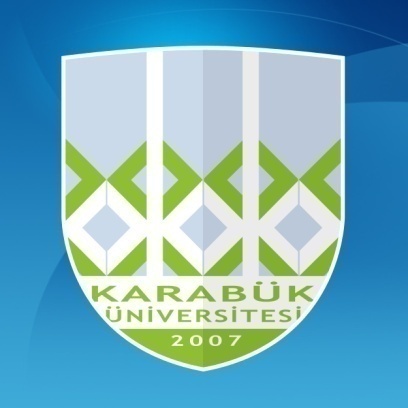 2015 YILIPERFORMANS PROGRAMIEKİM 2014KARABÜK ÜNİVERSİTESİKARABÜK ÜNİVERSİTESİKARABÜK ÜNİVERSİTESİKARABÜK ÜNİVERSİTESİKARABÜK ÜNİVERSİTESİKAPALI FİZİKİ ALANLARIN DAĞILIMIKAPALI FİZİKİ ALANLARIN DAĞILIMIKAPALI FİZİKİ ALANLARIN DAĞILIMIKAPALI FİZİKİ ALANLARIN DAĞILIMIKAPALI FİZİKİ ALANLARIN DAĞILIMIYERLEŞKE ADIYERİKAPALI ALAN M2TOPLAM KAPALI ALAN M2%REKTÖRLÜK BİNASIMERKEZ KAMPÜS14.850120.48867TEKNİK EĞİTİM FAKÜLTESİMERKEZ KAMPÜS30.230120.48867MÜHENDİSLİK FAKÜLTESİMERKEZ KAMPÜS7.462120.48867FEN FAKÜLTESİMERKEZ KAMPÜS6.200120.48867İKTİSADİ VE İDARİ BİL. FAKÜLTESİMERKEZ KAMPÜS18.141120.48867MERKEZİ DERSLİKLER BİNASIMERKEZ KAMPÜS21.258120.48867STADYUMMERKEZ KAMPÜS11.000120.48867AR-GEMERKEZ KAMPÜS6.577120.48867KAFETERYA VE SOSYAL TESİSMERKEZ KAMPÜS1.507120.48867KREŞMERKEZ KAMPÜS394120.48867KAPALI SPOR SALONUMERKEZ KAMPÜS2.869120.48867TIP FAKÜLTESİKARABÜK17.85617.8569,7SAFRANBOLU MESLEK YÜKSEKOKULUSAFRANBOLU16.99016.9909,3TURİZM FAKÜLTESİ (TARİHİ TAŞ BİNA)SAFRANBOLU9.2819.2815,0ESKİPAZAR MESLEK YÜKSEKOKULUESKİPAZAR16.41016.4109,0TOPLAM181.025181.025100YENİ AÇILACAK BİRİMLERİN ALANLARIYENİ AÇILACAK BİRİMLERİN ALANLARIYENİ AÇILACAK BİRİMLERİN ALANLARIYENİ AÇILACAK BİRİMLERİN ALANLARIYENİ AÇILACAK BİRİMLERİN ALANLARIYERLEŞKE ADI ve PROJE BİTİŞ YILIYERİKAPALI ALAN M2TOPLAM ALAN M2TOPLAM ALAN M2İLAHİYAT FAKÜLTESİ (2015)MERKEZ KAMPÜS18.02027.00527.005SOSYAL TESİS VE ÖĞRENCİ YAŞAM MERKEZİ (2015)MERKEZ KAMPÜS8.98527.00527.005FETHİ TOKER GÜZ. SANATLAR  VE TASARIM FAK. (2015)SAFRANBOLU24.66024.66024.660YENİCE MESLEK YÜKSEKOKULU (2015)YENİCE4.6804.6804.680EFLANİ HAYVANSAL ÜRETİM VE YÖNETİM MESLEK YÜKSEKOKULU (2015)EFLANİ2.9502.9502.950TOPLAM59.29559.29559.295MERKEZMERKEZMERKEZMERKEZMERKEZ(T) Cetveli Sıra No./ Taşıtın Cinsi/DiferansiyelKullanım BiçimiKullanım BiçimiMiktar(Adet)Miktar(Adet)01b-Binek Otomobil-4x2BütçeBütçe6605-Minibus (Sürücü dahil en fazla 15 kişilik)-4x2BütçeBütçe1108-Pick-up (Kamyonet, sürücü dahil 3 veya 6 kişilik)-4x2BütçeBütçe5510-Midibus (Sürücü dahil en fazla 26 kişilik)-4x2BütçeBütçe1111b-Otobüs (Sürücü dahil en az 41 kişilik)BütçeBütçe1112-Kamyon şasi-kabin tam yüklü ağırlığı en az 3.501 kg-4x2BütçeBütçe22MERKEZ TOPLAMMERKEZ TOPLAMMERKEZ TOPLAM1616TAŞRATAŞRATAŞRATAŞRATAŞRA (T) Cetveli Sıra No./ Taşıtın Cinsi/Diferansiyel (T) Cetveli Sıra No./ Taşıtın Cinsi/DiferansiyelKullanım BiçimiKullanım BiçimiMiktar(Adet)02-Binek Otomobil-4x202-Binek Otomobil-4x2BütçeBütçe103-Station-Wagon-4x203-Station-Wagon-4x2BütçeBütçe1TAŞRA TOPLAMTAŞRA TOPLAMTAŞRA TOPLAMTAŞRA TOPLAM2ÜNİVERSİTE GENEL TOPLAMÜNİVERSİTE GENEL TOPLAMÜNİVERSİTE GENEL TOPLAMÜNİVERSİTE GENEL TOPLAM18Bilgi ve Teknolojik Kaynaklar2014 Mevcut2015 İhtiyaçSabit Telefon75050Telsiz Telefon15025Telsizler205Diğer Telefon Sistemleri4515Faks (Belgegeçer) Cihazı5015Bilgisayarlar1950450Yazıcılar400100Fotokopi Makinesi5010Projeksiyon Cihazı20080Projeksiyon Perdeleri+ Aparatı15040Tepegöz16-Baskı Makinesi105Fotoğraf Makineleri255Kameralar10015TV’ ler4510Tarayıcı5010Analog+Digital Ses-Görüntü Kay208Mikroskop82Evrak İmha Makinesi124Mikrofonlar ve Sistemleri6025Klimalar – Vantilatörler8018Kesintisiz Güç Kaynakları82Hesap - Hesaplama Makineleri17560İnfrared Isıtıcı3010Akademik BirimlerUnvanlarUnvanlarUnvanlarUnvanlarUnvanlarUnvanlarUnvanlarToplamAkademik BirimlerProf.Doç.Yrd. Doç.Öğr.Ğör.OkutmanArş. Gör.Uzman.Rektörlük----26--26Tıp Fakültesi19323----45Diş Hekimliği Fakültesi--1----1Fen Fakültesi-315--10-28Mimarlık Fakültesi--------Mühendislik Fakültesi182249--93-182Teknoloji Fakültesi101211--17-50Orman Fakültesi125--4-12Teknik Eğitim Fakültesi--53-1422İşletme Fakültesi1320--11-35İktisadi ve İdari Bilimler Fak.3417--30-54S.F.T. Güzel Sn.ve Tas. Fak.239--19-33Edebiyat Fakültesi71037--26-80İlahiyat Fakültesi1-13--3-17Safranbolu Turizm Fakültesi--2--1-3Sağlık Yüksekokulu33171-12-36Sivil Havacılık Yüksekokulu--------H.D. Beden E. ve S. YO--51-2-8Yabancı Diller Yüksek Okulu----55--55Sağlık Hizmetleri MYO---16---16Karabük MYO--433---37Yenice MYO---3---3Eflani Hay.Ür.veYön.  MYO---3---3Safranbolu MYO--342--146Eskipazar MYO--3131--17Adalet MYO---2---2Toplam6565239117822421811Toplam (%)88301410300100Yaş GruplarıKadınKadınErkekErkekToplamToplamYaş Grupların%n%n%25 yaş ve altı26339565826-35 yaş arası13116261323924836-50 yaş arası607233292933651 yaş ve üzeri91527618Toplam2262758573811100Kıdem GruplarıKadınKadınErkekErkekToplamToplamKıdem Grupların%n%n%3 yıldan az66811614182223-10 yıl arası10012235293354111-20 yıl arası395134171732221 yıl ve üzeri2121001312115Toplam2262758573811100Yaş GruplarıKadınKadınErkekErkekToplamToplamYaş Grupların%n%n%25 yaş ve altı256205451126-35 yaş arası8520106261914636-50 yaş arası266130311563751 yaş ve üzeri00246246Toplam1363228068416100Kıdem GruplarıKadınKadınErkekErkekToplamToplamKıdem Grupların%n%n%3 yıldan az58145714115283-10 yıl arası581486211443511-20 yıl arası1535814731721 yıl ve üzeri5179198420Toplam1363228068416100PERFORMANS HEDEFİ TABLOSU – 1.1.PERFORMANS HEDEFİ TABLOSU – 1.1.PERFORMANS HEDEFİ TABLOSU – 1.1.PERFORMANS HEDEFİ TABLOSU – 1.1.PERFORMANS HEDEFİ TABLOSU – 1.1.PERFORMANS HEDEFİ TABLOSU – 1.1.PERFORMANS HEDEFİ TABLOSU – 1.1.PERFORMANS HEDEFİ TABLOSU – 1.1.PERFORMANS HEDEFİ TABLOSU – 1.1.İdare Adıİdare AdıKarabük ÜniversitesiKarabük ÜniversitesiKarabük ÜniversitesiKarabük ÜniversitesiKarabük ÜniversitesiKarabük ÜniversitesiKarabük ÜniversitesiAmaçAmaçSA.1. Girdileri (Kaynak ve İlişkiler), Etkin ve Ekonomik Ölçütlere Uygun Bir Üniversite OlmakH.1.1. Öğretim Programlarına Yerleşecek Öğrencilerin Niteliklerinin ArtırılmasıSA.1. Girdileri (Kaynak ve İlişkiler), Etkin ve Ekonomik Ölçütlere Uygun Bir Üniversite OlmakH.1.1. Öğretim Programlarına Yerleşecek Öğrencilerin Niteliklerinin ArtırılmasıSA.1. Girdileri (Kaynak ve İlişkiler), Etkin ve Ekonomik Ölçütlere Uygun Bir Üniversite OlmakH.1.1. Öğretim Programlarına Yerleşecek Öğrencilerin Niteliklerinin ArtırılmasıSA.1. Girdileri (Kaynak ve İlişkiler), Etkin ve Ekonomik Ölçütlere Uygun Bir Üniversite OlmakH.1.1. Öğretim Programlarına Yerleşecek Öğrencilerin Niteliklerinin ArtırılmasıSA.1. Girdileri (Kaynak ve İlişkiler), Etkin ve Ekonomik Ölçütlere Uygun Bir Üniversite OlmakH.1.1. Öğretim Programlarına Yerleşecek Öğrencilerin Niteliklerinin ArtırılmasıSA.1. Girdileri (Kaynak ve İlişkiler), Etkin ve Ekonomik Ölçütlere Uygun Bir Üniversite OlmakH.1.1. Öğretim Programlarına Yerleşecek Öğrencilerin Niteliklerinin ArtırılmasıSA.1. Girdileri (Kaynak ve İlişkiler), Etkin ve Ekonomik Ölçütlere Uygun Bir Üniversite OlmakH.1.1. Öğretim Programlarına Yerleşecek Öğrencilerin Niteliklerinin ArtırılmasıHedefHedefSA.1. Girdileri (Kaynak ve İlişkiler), Etkin ve Ekonomik Ölçütlere Uygun Bir Üniversite OlmakH.1.1. Öğretim Programlarına Yerleşecek Öğrencilerin Niteliklerinin ArtırılmasıSA.1. Girdileri (Kaynak ve İlişkiler), Etkin ve Ekonomik Ölçütlere Uygun Bir Üniversite OlmakH.1.1. Öğretim Programlarına Yerleşecek Öğrencilerin Niteliklerinin ArtırılmasıSA.1. Girdileri (Kaynak ve İlişkiler), Etkin ve Ekonomik Ölçütlere Uygun Bir Üniversite OlmakH.1.1. Öğretim Programlarına Yerleşecek Öğrencilerin Niteliklerinin ArtırılmasıSA.1. Girdileri (Kaynak ve İlişkiler), Etkin ve Ekonomik Ölçütlere Uygun Bir Üniversite OlmakH.1.1. Öğretim Programlarına Yerleşecek Öğrencilerin Niteliklerinin ArtırılmasıSA.1. Girdileri (Kaynak ve İlişkiler), Etkin ve Ekonomik Ölçütlere Uygun Bir Üniversite OlmakH.1.1. Öğretim Programlarına Yerleşecek Öğrencilerin Niteliklerinin ArtırılmasıSA.1. Girdileri (Kaynak ve İlişkiler), Etkin ve Ekonomik Ölçütlere Uygun Bir Üniversite OlmakH.1.1. Öğretim Programlarına Yerleşecek Öğrencilerin Niteliklerinin ArtırılmasıSA.1. Girdileri (Kaynak ve İlişkiler), Etkin ve Ekonomik Ölçütlere Uygun Bir Üniversite OlmakH.1.1. Öğretim Programlarına Yerleşecek Öğrencilerin Niteliklerinin ArtırılmasıPerformans HedefiPerformans HedefiH.1.1.1 Ön lisans programlarına öğrenci alımında baz alınan puan ortalamalarını artırmakH.1.1.2 Lisans programlarına öğrenci alımında baz alınan puan ortalamalarını artırmakH.1.1.3 Yüksek Lisans programlarına öğrenci alımında baz alınan puan ortalamalarını artırmakH.1.1.4 Doktora programlarına öğrenci alımında baz alınan puan ortalamalarını artırmakH.1.1.1 Ön lisans programlarına öğrenci alımında baz alınan puan ortalamalarını artırmakH.1.1.2 Lisans programlarına öğrenci alımında baz alınan puan ortalamalarını artırmakH.1.1.3 Yüksek Lisans programlarına öğrenci alımında baz alınan puan ortalamalarını artırmakH.1.1.4 Doktora programlarına öğrenci alımında baz alınan puan ortalamalarını artırmakH.1.1.1 Ön lisans programlarına öğrenci alımında baz alınan puan ortalamalarını artırmakH.1.1.2 Lisans programlarına öğrenci alımında baz alınan puan ortalamalarını artırmakH.1.1.3 Yüksek Lisans programlarına öğrenci alımında baz alınan puan ortalamalarını artırmakH.1.1.4 Doktora programlarına öğrenci alımında baz alınan puan ortalamalarını artırmakH.1.1.1 Ön lisans programlarına öğrenci alımında baz alınan puan ortalamalarını artırmakH.1.1.2 Lisans programlarına öğrenci alımında baz alınan puan ortalamalarını artırmakH.1.1.3 Yüksek Lisans programlarına öğrenci alımında baz alınan puan ortalamalarını artırmakH.1.1.4 Doktora programlarına öğrenci alımında baz alınan puan ortalamalarını artırmakH.1.1.1 Ön lisans programlarına öğrenci alımında baz alınan puan ortalamalarını artırmakH.1.1.2 Lisans programlarına öğrenci alımında baz alınan puan ortalamalarını artırmakH.1.1.3 Yüksek Lisans programlarına öğrenci alımında baz alınan puan ortalamalarını artırmakH.1.1.4 Doktora programlarına öğrenci alımında baz alınan puan ortalamalarını artırmakH.1.1.1 Ön lisans programlarına öğrenci alımında baz alınan puan ortalamalarını artırmakH.1.1.2 Lisans programlarına öğrenci alımında baz alınan puan ortalamalarını artırmakH.1.1.3 Yüksek Lisans programlarına öğrenci alımında baz alınan puan ortalamalarını artırmakH.1.1.4 Doktora programlarına öğrenci alımında baz alınan puan ortalamalarını artırmakH.1.1.1 Ön lisans programlarına öğrenci alımında baz alınan puan ortalamalarını artırmakH.1.1.2 Lisans programlarına öğrenci alımında baz alınan puan ortalamalarını artırmakH.1.1.3 Yüksek Lisans programlarına öğrenci alımında baz alınan puan ortalamalarını artırmakH.1.1.4 Doktora programlarına öğrenci alımında baz alınan puan ortalamalarını artırmakPerformans HedefiPerformans HedefiH.1.1.1 Ön lisans programlarına öğrenci alımında baz alınan puan ortalamalarını artırmakH.1.1.2 Lisans programlarına öğrenci alımında baz alınan puan ortalamalarını artırmakH.1.1.3 Yüksek Lisans programlarına öğrenci alımında baz alınan puan ortalamalarını artırmakH.1.1.4 Doktora programlarına öğrenci alımında baz alınan puan ortalamalarını artırmakH.1.1.1 Ön lisans programlarına öğrenci alımında baz alınan puan ortalamalarını artırmakH.1.1.2 Lisans programlarına öğrenci alımında baz alınan puan ortalamalarını artırmakH.1.1.3 Yüksek Lisans programlarına öğrenci alımında baz alınan puan ortalamalarını artırmakH.1.1.4 Doktora programlarına öğrenci alımında baz alınan puan ortalamalarını artırmakH.1.1.1 Ön lisans programlarına öğrenci alımında baz alınan puan ortalamalarını artırmakH.1.1.2 Lisans programlarına öğrenci alımında baz alınan puan ortalamalarını artırmakH.1.1.3 Yüksek Lisans programlarına öğrenci alımında baz alınan puan ortalamalarını artırmakH.1.1.4 Doktora programlarına öğrenci alımında baz alınan puan ortalamalarını artırmakH.1.1.1 Ön lisans programlarına öğrenci alımında baz alınan puan ortalamalarını artırmakH.1.1.2 Lisans programlarına öğrenci alımında baz alınan puan ortalamalarını artırmakH.1.1.3 Yüksek Lisans programlarına öğrenci alımında baz alınan puan ortalamalarını artırmakH.1.1.4 Doktora programlarına öğrenci alımında baz alınan puan ortalamalarını artırmakH.1.1.1 Ön lisans programlarına öğrenci alımında baz alınan puan ortalamalarını artırmakH.1.1.2 Lisans programlarına öğrenci alımında baz alınan puan ortalamalarını artırmakH.1.1.3 Yüksek Lisans programlarına öğrenci alımında baz alınan puan ortalamalarını artırmakH.1.1.4 Doktora programlarına öğrenci alımında baz alınan puan ortalamalarını artırmakH.1.1.1 Ön lisans programlarına öğrenci alımında baz alınan puan ortalamalarını artırmakH.1.1.2 Lisans programlarına öğrenci alımında baz alınan puan ortalamalarını artırmakH.1.1.3 Yüksek Lisans programlarına öğrenci alımında baz alınan puan ortalamalarını artırmakH.1.1.4 Doktora programlarına öğrenci alımında baz alınan puan ortalamalarını artırmakH.1.1.1 Ön lisans programlarına öğrenci alımında baz alınan puan ortalamalarını artırmakH.1.1.2 Lisans programlarına öğrenci alımında baz alınan puan ortalamalarını artırmakH.1.1.3 Yüksek Lisans programlarına öğrenci alımında baz alınan puan ortalamalarını artırmakH.1.1.4 Doktora programlarına öğrenci alımında baz alınan puan ortalamalarını artırmakPerformans GöstergeleriPerformans GöstergeleriPerformans GöstergeleriPerformans GöstergeleriPerformans GöstergeleriBirim2013201420151ÖSS yerleştirme puanları ve orta öğretim  başarı puanlarıÖSS yerleştirme puanları ve orta öğretim  başarı puanlarıÖSS yerleştirme puanları ve orta öğretim  başarı puanlarıÖSS yerleştirme puanları ve orta öğretim  başarı puanlarıSayı002352 ÖSS yerleştirme puanları ÖSS yerleştirme puanları ÖSS yerleştirme puanları ÖSS yerleştirme puanlarıSayı002853 Başarı puanları Başarı puanları Başarı puanları Başarı puanlarıSayı00804 Başarı puanları Başarı puanları Başarı puanları Başarı puanlarıSayı0085FaaliyetlerFaaliyetlerFaaliyetlerFaaliyetlerFaaliyetlerKaynak İhtiyacı (2015)(1.000 TL)Kaynak İhtiyacı (2015)(1.000 TL)Kaynak İhtiyacı (2015)(1.000 TL)FaaliyetlerFaaliyetlerFaaliyetlerFaaliyetlerFaaliyetlerBütçe Bütçe DışıToplam1Çeşitli yöntemler ile üniversitemizin hedef kitlesi olan öğrencilere akademik birimlerin tanıtılması ve  ÖSS giriş puanı daha yüksek olan adayların Üniversitemizi tercih etmelerinin sağlaması Çeşitli yöntemler ile üniversitemizin hedef kitlesi olan öğrencilere akademik birimlerin tanıtılması ve  ÖSS giriş puanı daha yüksek olan adayların Üniversitemizi tercih etmelerinin sağlaması Çeşitli yöntemler ile üniversitemizin hedef kitlesi olan öğrencilere akademik birimlerin tanıtılması ve  ÖSS giriş puanı daha yüksek olan adayların Üniversitemizi tercih etmelerinin sağlaması Çeşitli yöntemler ile üniversitemizin hedef kitlesi olan öğrencilere akademik birimlerin tanıtılması ve  ÖSS giriş puanı daha yüksek olan adayların Üniversitemizi tercih etmelerinin sağlaması 31,000,0031,00Genel Toplam Genel Toplam Genel Toplam Genel Toplam Genel Toplam 31,000,0031,00FAALİYET MALİYETLERİ TABLOSU – 1.1.FAALİYET MALİYETLERİ TABLOSU – 1.1.FAALİYET MALİYETLERİ TABLOSU – 1.1.FAALİYET MALİYETLERİ TABLOSU – 1.1.FAALİYET MALİYETLERİ TABLOSU – 1.1.FAALİYET MALİYETLERİ TABLOSU – 1.1.FAALİYET MALİYETLERİ TABLOSU – 1.1.FAALİYET MALİYETLERİ TABLOSU – 1.1.FAALİYET MALİYETLERİ TABLOSU – 1.1.FAALİYET MALİYETLERİ TABLOSU – 1.1.FAALİYET MALİYETLERİ TABLOSU – 1.1.FAALİYET MALİYETLERİ TABLOSU – 1.1.İdare Adıİdare AdıKarabük ÜniversitesiKarabük ÜniversitesiKarabük ÜniversitesiKarabük ÜniversitesiKarabük ÜniversitesiKarabük ÜniversitesiKarabük ÜniversitesiKarabük ÜniversitesiKarabük ÜniversitesiKarabük ÜniversitesiPerformans HedefiPerformans HedefiH.1.1. Öğretim Programlarına Yerleşecek Öğrencilerin Niteliklerinin ArtırılmasıH.1.1. Öğretim Programlarına Yerleşecek Öğrencilerin Niteliklerinin ArtırılmasıH.1.1. Öğretim Programlarına Yerleşecek Öğrencilerin Niteliklerinin ArtırılmasıH.1.1. Öğretim Programlarına Yerleşecek Öğrencilerin Niteliklerinin ArtırılmasıH.1.1. Öğretim Programlarına Yerleşecek Öğrencilerin Niteliklerinin ArtırılmasıH.1.1. Öğretim Programlarına Yerleşecek Öğrencilerin Niteliklerinin ArtırılmasıH.1.1. Öğretim Programlarına Yerleşecek Öğrencilerin Niteliklerinin ArtırılmasıH.1.1. Öğretim Programlarına Yerleşecek Öğrencilerin Niteliklerinin ArtırılmasıH.1.1. Öğretim Programlarına Yerleşecek Öğrencilerin Niteliklerinin ArtırılmasıH.1.1. Öğretim Programlarına Yerleşecek Öğrencilerin Niteliklerinin ArtırılmasıFaaliyet AdıFaaliyet AdıÇeşitli yöntemler ile üniversitemizin hedef kitlesi olan öğrencilere akademik birimlerin tanıtılması ve  ÖSS giriş puanı daha yüksek olan adayların Üniversitemizi tercih etmelerinin sağlaması Çeşitli yöntemler ile üniversitemizin hedef kitlesi olan öğrencilere akademik birimlerin tanıtılması ve  ÖSS giriş puanı daha yüksek olan adayların Üniversitemizi tercih etmelerinin sağlaması Çeşitli yöntemler ile üniversitemizin hedef kitlesi olan öğrencilere akademik birimlerin tanıtılması ve  ÖSS giriş puanı daha yüksek olan adayların Üniversitemizi tercih etmelerinin sağlaması Çeşitli yöntemler ile üniversitemizin hedef kitlesi olan öğrencilere akademik birimlerin tanıtılması ve  ÖSS giriş puanı daha yüksek olan adayların Üniversitemizi tercih etmelerinin sağlaması Çeşitli yöntemler ile üniversitemizin hedef kitlesi olan öğrencilere akademik birimlerin tanıtılması ve  ÖSS giriş puanı daha yüksek olan adayların Üniversitemizi tercih etmelerinin sağlaması Çeşitli yöntemler ile üniversitemizin hedef kitlesi olan öğrencilere akademik birimlerin tanıtılması ve  ÖSS giriş puanı daha yüksek olan adayların Üniversitemizi tercih etmelerinin sağlaması Çeşitli yöntemler ile üniversitemizin hedef kitlesi olan öğrencilere akademik birimlerin tanıtılması ve  ÖSS giriş puanı daha yüksek olan adayların Üniversitemizi tercih etmelerinin sağlaması Çeşitli yöntemler ile üniversitemizin hedef kitlesi olan öğrencilere akademik birimlerin tanıtılması ve  ÖSS giriş puanı daha yüksek olan adayların Üniversitemizi tercih etmelerinin sağlaması Çeşitli yöntemler ile üniversitemizin hedef kitlesi olan öğrencilere akademik birimlerin tanıtılması ve  ÖSS giriş puanı daha yüksek olan adayların Üniversitemizi tercih etmelerinin sağlaması Çeşitli yöntemler ile üniversitemizin hedef kitlesi olan öğrencilere akademik birimlerin tanıtılması ve  ÖSS giriş puanı daha yüksek olan adayların Üniversitemizi tercih etmelerinin sağlaması Sorumlu Harcama Birimi veya Birimleri Sorumlu Harcama Birimi veya Birimleri Özel Kalem (Rektörlük), Sağlık, Kültür ve Spor Daire BaşkanlığıÖzel Kalem (Rektörlük), Sağlık, Kültür ve Spor Daire BaşkanlığıÖzel Kalem (Rektörlük), Sağlık, Kültür ve Spor Daire BaşkanlığıÖzel Kalem (Rektörlük), Sağlık, Kültür ve Spor Daire BaşkanlığıÖzel Kalem (Rektörlük), Sağlık, Kültür ve Spor Daire BaşkanlığıÖzel Kalem (Rektörlük), Sağlık, Kültür ve Spor Daire BaşkanlığıÖzel Kalem (Rektörlük), Sağlık, Kültür ve Spor Daire BaşkanlığıÖzel Kalem (Rektörlük), Sağlık, Kültür ve Spor Daire BaşkanlığıÖzel Kalem (Rektörlük), Sağlık, Kültür ve Spor Daire BaşkanlığıÖzel Kalem (Rektörlük), Sağlık, Kültür ve Spor Daire Başkanlığı Açıklamalar:  Ulusal ve uluslar arası düzeyde nitelikli öğrencilerin üniversitemizi tercih edebilirliğinin artırılmasına yönelik tüm faaliyetleri desteklemek. Açıklamalar:  Ulusal ve uluslar arası düzeyde nitelikli öğrencilerin üniversitemizi tercih edebilirliğinin artırılmasına yönelik tüm faaliyetleri desteklemek. Açıklamalar:  Ulusal ve uluslar arası düzeyde nitelikli öğrencilerin üniversitemizi tercih edebilirliğinin artırılmasına yönelik tüm faaliyetleri desteklemek. Açıklamalar:  Ulusal ve uluslar arası düzeyde nitelikli öğrencilerin üniversitemizi tercih edebilirliğinin artırılmasına yönelik tüm faaliyetleri desteklemek. Açıklamalar:  Ulusal ve uluslar arası düzeyde nitelikli öğrencilerin üniversitemizi tercih edebilirliğinin artırılmasına yönelik tüm faaliyetleri desteklemek. Açıklamalar:  Ulusal ve uluslar arası düzeyde nitelikli öğrencilerin üniversitemizi tercih edebilirliğinin artırılmasına yönelik tüm faaliyetleri desteklemek. Açıklamalar:  Ulusal ve uluslar arası düzeyde nitelikli öğrencilerin üniversitemizi tercih edebilirliğinin artırılmasına yönelik tüm faaliyetleri desteklemek. Açıklamalar:  Ulusal ve uluslar arası düzeyde nitelikli öğrencilerin üniversitemizi tercih edebilirliğinin artırılmasına yönelik tüm faaliyetleri desteklemek. Açıklamalar:  Ulusal ve uluslar arası düzeyde nitelikli öğrencilerin üniversitemizi tercih edebilirliğinin artırılmasına yönelik tüm faaliyetleri desteklemek. Açıklamalar:  Ulusal ve uluslar arası düzeyde nitelikli öğrencilerin üniversitemizi tercih edebilirliğinin artırılmasına yönelik tüm faaliyetleri desteklemek. Açıklamalar:  Ulusal ve uluslar arası düzeyde nitelikli öğrencilerin üniversitemizi tercih edebilirliğinin artırılmasına yönelik tüm faaliyetleri desteklemek. Açıklamalar:  Ulusal ve uluslar arası düzeyde nitelikli öğrencilerin üniversitemizi tercih edebilirliğinin artırılmasına yönelik tüm faaliyetleri desteklemek.Ekonomik Kod Ekonomik Kod 2015(1.000 TL)2015(1.000 TL)Ekonomik Kod Ekonomik Kod 2015(1.000 TL)2015(1.000 TL)01Personel Giderleri0,000,0002SGK Devlet Primi Giderleri0,000,0003Mal ve Hizmet Alım Giderleri31,0031,0004Faiz Giderleri0,000,0005Cari Transferler0,000,0006Sermaye Giderleri0,000,0007Sermaye Transferleri0,000,0008Borç verme0,000,00Toplam Bütçe Kaynak İhtiyacıToplam Bütçe Kaynak İhtiyacı31,0031,00Bütçe Dışı KaynakDöner Sermaye0,000,00Bütçe Dışı KaynakDiğer Yurt İçi0,000,00Bütçe Dışı KaynakYurt Dışı 0,000,00Toplam Bütçe Dışı  Kaynak İhtiyacıToplam Bütçe Dışı  Kaynak İhtiyacı0,000,00Toplam  Kaynak İhtiyacıToplam  Kaynak İhtiyacı31,0031,00PERFORMANS HEDEFİ TABLOSU - 1.3.PERFORMANS HEDEFİ TABLOSU - 1.3.PERFORMANS HEDEFİ TABLOSU - 1.3.PERFORMANS HEDEFİ TABLOSU - 1.3.PERFORMANS HEDEFİ TABLOSU - 1.3.PERFORMANS HEDEFİ TABLOSU - 1.3.PERFORMANS HEDEFİ TABLOSU - 1.3.PERFORMANS HEDEFİ TABLOSU - 1.3.PERFORMANS HEDEFİ TABLOSU - 1.3.İdare Adıİdare AdıKarabük ÜniversitesiKarabük ÜniversitesiKarabük ÜniversitesiKarabük ÜniversitesiKarabük ÜniversitesiKarabük ÜniversitesiKarabük ÜniversitesiAmaçAmaçSA. 1. Girdileri (Kaynak ve İlişkiler), Etkin ve Ekonomik Ölçütlere Uygun Bir Üniversite OlmakH.1.3. İdari Personel Niteliklerinin ArtırılmasıSA. 1. Girdileri (Kaynak ve İlişkiler), Etkin ve Ekonomik Ölçütlere Uygun Bir Üniversite OlmakH.1.3. İdari Personel Niteliklerinin ArtırılmasıSA. 1. Girdileri (Kaynak ve İlişkiler), Etkin ve Ekonomik Ölçütlere Uygun Bir Üniversite OlmakH.1.3. İdari Personel Niteliklerinin ArtırılmasıSA. 1. Girdileri (Kaynak ve İlişkiler), Etkin ve Ekonomik Ölçütlere Uygun Bir Üniversite OlmakH.1.3. İdari Personel Niteliklerinin ArtırılmasıSA. 1. Girdileri (Kaynak ve İlişkiler), Etkin ve Ekonomik Ölçütlere Uygun Bir Üniversite OlmakH.1.3. İdari Personel Niteliklerinin ArtırılmasıSA. 1. Girdileri (Kaynak ve İlişkiler), Etkin ve Ekonomik Ölçütlere Uygun Bir Üniversite OlmakH.1.3. İdari Personel Niteliklerinin ArtırılmasıSA. 1. Girdileri (Kaynak ve İlişkiler), Etkin ve Ekonomik Ölçütlere Uygun Bir Üniversite OlmakH.1.3. İdari Personel Niteliklerinin ArtırılmasıHedefHedefSA. 1. Girdileri (Kaynak ve İlişkiler), Etkin ve Ekonomik Ölçütlere Uygun Bir Üniversite OlmakH.1.3. İdari Personel Niteliklerinin ArtırılmasıSA. 1. Girdileri (Kaynak ve İlişkiler), Etkin ve Ekonomik Ölçütlere Uygun Bir Üniversite OlmakH.1.3. İdari Personel Niteliklerinin ArtırılmasıSA. 1. Girdileri (Kaynak ve İlişkiler), Etkin ve Ekonomik Ölçütlere Uygun Bir Üniversite OlmakH.1.3. İdari Personel Niteliklerinin ArtırılmasıSA. 1. Girdileri (Kaynak ve İlişkiler), Etkin ve Ekonomik Ölçütlere Uygun Bir Üniversite OlmakH.1.3. İdari Personel Niteliklerinin ArtırılmasıSA. 1. Girdileri (Kaynak ve İlişkiler), Etkin ve Ekonomik Ölçütlere Uygun Bir Üniversite OlmakH.1.3. İdari Personel Niteliklerinin ArtırılmasıSA. 1. Girdileri (Kaynak ve İlişkiler), Etkin ve Ekonomik Ölçütlere Uygun Bir Üniversite OlmakH.1.3. İdari Personel Niteliklerinin ArtırılmasıSA. 1. Girdileri (Kaynak ve İlişkiler), Etkin ve Ekonomik Ölçütlere Uygun Bir Üniversite OlmakH.1.3. İdari Personel Niteliklerinin ArtırılmasıPerformans HedefiPerformans HedefiH.1.3.1. İdari personel alımında baz alınan puan ortalamalarını artırmakH.1.3.1. İdari personel alımında baz alınan puan ortalamalarını artırmakH.1.3.1. İdari personel alımında baz alınan puan ortalamalarını artırmakH.1.3.1. İdari personel alımında baz alınan puan ortalamalarını artırmakH.1.3.1. İdari personel alımında baz alınan puan ortalamalarını artırmakH.1.3.1. İdari personel alımında baz alınan puan ortalamalarını artırmakH.1.3.1. İdari personel alımında baz alınan puan ortalamalarını artırmakPerformans HedefiPerformans HedefiH.1.3.1. İdari personel alımında baz alınan puan ortalamalarını artırmakH.1.3.1. İdari personel alımında baz alınan puan ortalamalarını artırmakH.1.3.1. İdari personel alımında baz alınan puan ortalamalarını artırmakH.1.3.1. İdari personel alımında baz alınan puan ortalamalarını artırmakH.1.3.1. İdari personel alımında baz alınan puan ortalamalarını artırmakH.1.3.1. İdari personel alımında baz alınan puan ortalamalarını artırmakH.1.3.1. İdari personel alımında baz alınan puan ortalamalarını artırmakPerformans GöstergeleriPerformans GöstergeleriPerformans GöstergeleriPerformans GöstergeleriPerformans GöstergeleriBirim2013201420151 Başarı Puanları Başarı Puanları Başarı Puanları Başarı Puanları Puan0086FaaliyetlerFaaliyetlerFaaliyetlerFaaliyetlerFaaliyetlerKaynak İhtiyacı (2015)(1.000 TL)Kaynak İhtiyacı (2015)(1.000 TL)Kaynak İhtiyacı (2015)(1.000 TL)FaaliyetlerFaaliyetlerFaaliyetlerFaaliyetlerFaaliyetlerBütçe Bütçe DışıToplam1 Üniversitemizi tercih edecek idari personele gerekli tanıtımın yapılması Üniversitemizi tercih edecek idari personele gerekli tanıtımın yapılması Üniversitemizi tercih edecek idari personele gerekli tanıtımın yapılması Üniversitemizi tercih edecek idari personele gerekli tanıtımın yapılması45,000,0045,00Genel Toplam Genel Toplam Genel Toplam Genel Toplam Genel Toplam 45,000,0045,00FAALİYET MALİYETLERİ TABLOSU – 1.3.FAALİYET MALİYETLERİ TABLOSU – 1.3.FAALİYET MALİYETLERİ TABLOSU – 1.3.FAALİYET MALİYETLERİ TABLOSU – 1.3.FAALİYET MALİYETLERİ TABLOSU – 1.3.FAALİYET MALİYETLERİ TABLOSU – 1.3.FAALİYET MALİYETLERİ TABLOSU – 1.3.FAALİYET MALİYETLERİ TABLOSU – 1.3.FAALİYET MALİYETLERİ TABLOSU – 1.3.FAALİYET MALİYETLERİ TABLOSU – 1.3.FAALİYET MALİYETLERİ TABLOSU – 1.3.FAALİYET MALİYETLERİ TABLOSU – 1.3.İdare Adıİdare Adı Karabük Üniversitesi Karabük Üniversitesi Karabük Üniversitesi Karabük Üniversitesi Karabük Üniversitesi Karabük Üniversitesi Karabük Üniversitesi Karabük Üniversitesi Karabük Üniversitesi Karabük ÜniversitesiPerformans HedefiPerformans Hedefi H.1.3. İdari Personel Niteliklerinin Artırılması H.1.3. İdari Personel Niteliklerinin Artırılması H.1.3. İdari Personel Niteliklerinin Artırılması H.1.3. İdari Personel Niteliklerinin Artırılması H.1.3. İdari Personel Niteliklerinin Artırılması H.1.3. İdari Personel Niteliklerinin Artırılması H.1.3. İdari Personel Niteliklerinin Artırılması H.1.3. İdari Personel Niteliklerinin Artırılması H.1.3. İdari Personel Niteliklerinin Artırılması H.1.3. İdari Personel Niteliklerinin ArtırılmasıFaaliyet AdıFaaliyet AdıÜniversitemizi tercih edecek idari personele gerekli tanıtımın yapılmasıÜniversitemizi tercih edecek idari personele gerekli tanıtımın yapılmasıÜniversitemizi tercih edecek idari personele gerekli tanıtımın yapılmasıÜniversitemizi tercih edecek idari personele gerekli tanıtımın yapılmasıÜniversitemizi tercih edecek idari personele gerekli tanıtımın yapılmasıÜniversitemizi tercih edecek idari personele gerekli tanıtımın yapılmasıÜniversitemizi tercih edecek idari personele gerekli tanıtımın yapılmasıÜniversitemizi tercih edecek idari personele gerekli tanıtımın yapılmasıÜniversitemizi tercih edecek idari personele gerekli tanıtımın yapılmasıÜniversitemizi tercih edecek idari personele gerekli tanıtımın yapılmasıSorumlu Harcama Birimi veya Birimleri Sorumlu Harcama Birimi veya Birimleri İdari ve Mali İşler Daire Başkanlığı, Hukuk Müşavirliği, Safranbolu Fethi Toker Güzel San. Fakültesiİdari ve Mali İşler Daire Başkanlığı, Hukuk Müşavirliği, Safranbolu Fethi Toker Güzel San. Fakültesiİdari ve Mali İşler Daire Başkanlığı, Hukuk Müşavirliği, Safranbolu Fethi Toker Güzel San. Fakültesiİdari ve Mali İşler Daire Başkanlığı, Hukuk Müşavirliği, Safranbolu Fethi Toker Güzel San. Fakültesiİdari ve Mali İşler Daire Başkanlığı, Hukuk Müşavirliği, Safranbolu Fethi Toker Güzel San. Fakültesiİdari ve Mali İşler Daire Başkanlığı, Hukuk Müşavirliği, Safranbolu Fethi Toker Güzel San. Fakültesiİdari ve Mali İşler Daire Başkanlığı, Hukuk Müşavirliği, Safranbolu Fethi Toker Güzel San. Fakültesiİdari ve Mali İşler Daire Başkanlığı, Hukuk Müşavirliği, Safranbolu Fethi Toker Güzel San. Fakültesiİdari ve Mali İşler Daire Başkanlığı, Hukuk Müşavirliği, Safranbolu Fethi Toker Güzel San. Fakültesiİdari ve Mali İşler Daire Başkanlığı, Hukuk Müşavirliği, Safranbolu Fethi Toker Güzel San. Fakültesi Açıklamalar:  Belirlenen amaç ve hedeflere ulaşılabilmesi adına, yürütülen çalışmalarda görev alan idari personelin niteliklerinin ve donanımlarının artırılmasına yönelik tüm faaliyetleri desteklemek. Açıklamalar:  Belirlenen amaç ve hedeflere ulaşılabilmesi adına, yürütülen çalışmalarda görev alan idari personelin niteliklerinin ve donanımlarının artırılmasına yönelik tüm faaliyetleri desteklemek. Açıklamalar:  Belirlenen amaç ve hedeflere ulaşılabilmesi adına, yürütülen çalışmalarda görev alan idari personelin niteliklerinin ve donanımlarının artırılmasına yönelik tüm faaliyetleri desteklemek. Açıklamalar:  Belirlenen amaç ve hedeflere ulaşılabilmesi adına, yürütülen çalışmalarda görev alan idari personelin niteliklerinin ve donanımlarının artırılmasına yönelik tüm faaliyetleri desteklemek. Açıklamalar:  Belirlenen amaç ve hedeflere ulaşılabilmesi adına, yürütülen çalışmalarda görev alan idari personelin niteliklerinin ve donanımlarının artırılmasına yönelik tüm faaliyetleri desteklemek. Açıklamalar:  Belirlenen amaç ve hedeflere ulaşılabilmesi adına, yürütülen çalışmalarda görev alan idari personelin niteliklerinin ve donanımlarının artırılmasına yönelik tüm faaliyetleri desteklemek. Açıklamalar:  Belirlenen amaç ve hedeflere ulaşılabilmesi adına, yürütülen çalışmalarda görev alan idari personelin niteliklerinin ve donanımlarının artırılmasına yönelik tüm faaliyetleri desteklemek. Açıklamalar:  Belirlenen amaç ve hedeflere ulaşılabilmesi adına, yürütülen çalışmalarda görev alan idari personelin niteliklerinin ve donanımlarının artırılmasına yönelik tüm faaliyetleri desteklemek. Açıklamalar:  Belirlenen amaç ve hedeflere ulaşılabilmesi adına, yürütülen çalışmalarda görev alan idari personelin niteliklerinin ve donanımlarının artırılmasına yönelik tüm faaliyetleri desteklemek. Açıklamalar:  Belirlenen amaç ve hedeflere ulaşılabilmesi adına, yürütülen çalışmalarda görev alan idari personelin niteliklerinin ve donanımlarının artırılmasına yönelik tüm faaliyetleri desteklemek.Ekonomik Kod Ekonomik Kod 2015(1.000 TL)2015(1.000 TL)Ekonomik Kod Ekonomik Kod 2015(1.000 TL)2015(1.000 TL)01Personel Giderleri0,000,0002SGK Devlet Primi Giderleri0,000,0003Mal ve Hizmet Alım Giderleri45,0045,0004Faiz Giderleri0,000,0005Cari Transferler0,000,0006Sermaye Giderleri0,000,0007Sermaye Transferleri0,000,0008Borç verme0,000,00Toplam Bütçe Kaynak İhtiyacıToplam Bütçe Kaynak İhtiyacı45,0045,00Bütçe Dışı KaynakDöner Sermaye0,000,00Bütçe Dışı KaynakDiğer Yurt İçi0,000,00Bütçe Dışı KaynakYurt Dışı 0,000,00Toplam Bütçe Dışı  Kaynak İhtiyacıToplam Bütçe Dışı  Kaynak İhtiyacı0,000,00Toplam  Kaynak İhtiyacıToplam  Kaynak İhtiyacı45,0045,00PERFORMANS HEDEFİ TABLOSU - 1.4.PERFORMANS HEDEFİ TABLOSU - 1.4.PERFORMANS HEDEFİ TABLOSU - 1.4.PERFORMANS HEDEFİ TABLOSU - 1.4.PERFORMANS HEDEFİ TABLOSU - 1.4.PERFORMANS HEDEFİ TABLOSU - 1.4.PERFORMANS HEDEFİ TABLOSU - 1.4.PERFORMANS HEDEFİ TABLOSU - 1.4.PERFORMANS HEDEFİ TABLOSU - 1.4.PERFORMANS HEDEFİ TABLOSU - 1.4.PERFORMANS HEDEFİ TABLOSU - 1.4.PERFORMANS HEDEFİ TABLOSU - 1.4.İdare Adıİdare AdıKarabük ÜniversitesiKarabük ÜniversitesiKarabük ÜniversitesiKarabük ÜniversitesiKarabük ÜniversitesiKarabük ÜniversitesiKarabük ÜniversitesiKarabük ÜniversitesiKarabük ÜniversitesiKarabük ÜniversitesiAmaçAmaçSA. 1. Girdileri (Kaynak ve İlişkiler), Etkin ve Ekonomik Ölçütlere Uygun Bir Üniversite OlmakH.1.4. Mali Kaynakların Yeterliliğinin ArtırılmasıSA. 1. Girdileri (Kaynak ve İlişkiler), Etkin ve Ekonomik Ölçütlere Uygun Bir Üniversite OlmakH.1.4. Mali Kaynakların Yeterliliğinin ArtırılmasıSA. 1. Girdileri (Kaynak ve İlişkiler), Etkin ve Ekonomik Ölçütlere Uygun Bir Üniversite OlmakH.1.4. Mali Kaynakların Yeterliliğinin ArtırılmasıSA. 1. Girdileri (Kaynak ve İlişkiler), Etkin ve Ekonomik Ölçütlere Uygun Bir Üniversite OlmakH.1.4. Mali Kaynakların Yeterliliğinin ArtırılmasıSA. 1. Girdileri (Kaynak ve İlişkiler), Etkin ve Ekonomik Ölçütlere Uygun Bir Üniversite OlmakH.1.4. Mali Kaynakların Yeterliliğinin ArtırılmasıSA. 1. Girdileri (Kaynak ve İlişkiler), Etkin ve Ekonomik Ölçütlere Uygun Bir Üniversite OlmakH.1.4. Mali Kaynakların Yeterliliğinin ArtırılmasıSA. 1. Girdileri (Kaynak ve İlişkiler), Etkin ve Ekonomik Ölçütlere Uygun Bir Üniversite OlmakH.1.4. Mali Kaynakların Yeterliliğinin ArtırılmasıSA. 1. Girdileri (Kaynak ve İlişkiler), Etkin ve Ekonomik Ölçütlere Uygun Bir Üniversite OlmakH.1.4. Mali Kaynakların Yeterliliğinin ArtırılmasıSA. 1. Girdileri (Kaynak ve İlişkiler), Etkin ve Ekonomik Ölçütlere Uygun Bir Üniversite OlmakH.1.4. Mali Kaynakların Yeterliliğinin ArtırılmasıSA. 1. Girdileri (Kaynak ve İlişkiler), Etkin ve Ekonomik Ölçütlere Uygun Bir Üniversite OlmakH.1.4. Mali Kaynakların Yeterliliğinin ArtırılmasıHedefHedefSA. 1. Girdileri (Kaynak ve İlişkiler), Etkin ve Ekonomik Ölçütlere Uygun Bir Üniversite OlmakH.1.4. Mali Kaynakların Yeterliliğinin ArtırılmasıSA. 1. Girdileri (Kaynak ve İlişkiler), Etkin ve Ekonomik Ölçütlere Uygun Bir Üniversite OlmakH.1.4. Mali Kaynakların Yeterliliğinin ArtırılmasıSA. 1. Girdileri (Kaynak ve İlişkiler), Etkin ve Ekonomik Ölçütlere Uygun Bir Üniversite OlmakH.1.4. Mali Kaynakların Yeterliliğinin ArtırılmasıSA. 1. Girdileri (Kaynak ve İlişkiler), Etkin ve Ekonomik Ölçütlere Uygun Bir Üniversite OlmakH.1.4. Mali Kaynakların Yeterliliğinin ArtırılmasıSA. 1. Girdileri (Kaynak ve İlişkiler), Etkin ve Ekonomik Ölçütlere Uygun Bir Üniversite OlmakH.1.4. Mali Kaynakların Yeterliliğinin ArtırılmasıSA. 1. Girdileri (Kaynak ve İlişkiler), Etkin ve Ekonomik Ölçütlere Uygun Bir Üniversite OlmakH.1.4. Mali Kaynakların Yeterliliğinin ArtırılmasıSA. 1. Girdileri (Kaynak ve İlişkiler), Etkin ve Ekonomik Ölçütlere Uygun Bir Üniversite OlmakH.1.4. Mali Kaynakların Yeterliliğinin ArtırılmasıSA. 1. Girdileri (Kaynak ve İlişkiler), Etkin ve Ekonomik Ölçütlere Uygun Bir Üniversite OlmakH.1.4. Mali Kaynakların Yeterliliğinin ArtırılmasıSA. 1. Girdileri (Kaynak ve İlişkiler), Etkin ve Ekonomik Ölçütlere Uygun Bir Üniversite OlmakH.1.4. Mali Kaynakların Yeterliliğinin ArtırılmasıSA. 1. Girdileri (Kaynak ve İlişkiler), Etkin ve Ekonomik Ölçütlere Uygun Bir Üniversite OlmakH.1.4. Mali Kaynakların Yeterliliğinin ArtırılmasıPerformans HedefiPerformans HedefiH.1.4.1. Öğrenci başına düşen ödenekleri dengelemekH.1.4.2. Öğretim elemanı başına düşen döner sermaye gelirlerini artırmak H.1.4.3. Öğretim üyesi başına düşen AR-GE gelirlerini artırmak H.1.4.4. Bütçe ödeneklerini artırmakH.1.4.1. Öğrenci başına düşen ödenekleri dengelemekH.1.4.2. Öğretim elemanı başına düşen döner sermaye gelirlerini artırmak H.1.4.3. Öğretim üyesi başına düşen AR-GE gelirlerini artırmak H.1.4.4. Bütçe ödeneklerini artırmakH.1.4.1. Öğrenci başına düşen ödenekleri dengelemekH.1.4.2. Öğretim elemanı başına düşen döner sermaye gelirlerini artırmak H.1.4.3. Öğretim üyesi başına düşen AR-GE gelirlerini artırmak H.1.4.4. Bütçe ödeneklerini artırmakH.1.4.1. Öğrenci başına düşen ödenekleri dengelemekH.1.4.2. Öğretim elemanı başına düşen döner sermaye gelirlerini artırmak H.1.4.3. Öğretim üyesi başına düşen AR-GE gelirlerini artırmak H.1.4.4. Bütçe ödeneklerini artırmakH.1.4.1. Öğrenci başına düşen ödenekleri dengelemekH.1.4.2. Öğretim elemanı başına düşen döner sermaye gelirlerini artırmak H.1.4.3. Öğretim üyesi başına düşen AR-GE gelirlerini artırmak H.1.4.4. Bütçe ödeneklerini artırmakH.1.4.1. Öğrenci başına düşen ödenekleri dengelemekH.1.4.2. Öğretim elemanı başına düşen döner sermaye gelirlerini artırmak H.1.4.3. Öğretim üyesi başına düşen AR-GE gelirlerini artırmak H.1.4.4. Bütçe ödeneklerini artırmakH.1.4.1. Öğrenci başına düşen ödenekleri dengelemekH.1.4.2. Öğretim elemanı başına düşen döner sermaye gelirlerini artırmak H.1.4.3. Öğretim üyesi başına düşen AR-GE gelirlerini artırmak H.1.4.4. Bütçe ödeneklerini artırmakH.1.4.1. Öğrenci başına düşen ödenekleri dengelemekH.1.4.2. Öğretim elemanı başına düşen döner sermaye gelirlerini artırmak H.1.4.3. Öğretim üyesi başına düşen AR-GE gelirlerini artırmak H.1.4.4. Bütçe ödeneklerini artırmakH.1.4.1. Öğrenci başına düşen ödenekleri dengelemekH.1.4.2. Öğretim elemanı başına düşen döner sermaye gelirlerini artırmak H.1.4.3. Öğretim üyesi başına düşen AR-GE gelirlerini artırmak H.1.4.4. Bütçe ödeneklerini artırmakH.1.4.1. Öğrenci başına düşen ödenekleri dengelemekH.1.4.2. Öğretim elemanı başına düşen döner sermaye gelirlerini artırmak H.1.4.3. Öğretim üyesi başına düşen AR-GE gelirlerini artırmak H.1.4.4. Bütçe ödeneklerini artırmakPerformans HedefiPerformans HedefiH.1.4.1. Öğrenci başına düşen ödenekleri dengelemekH.1.4.2. Öğretim elemanı başına düşen döner sermaye gelirlerini artırmak H.1.4.3. Öğretim üyesi başına düşen AR-GE gelirlerini artırmak H.1.4.4. Bütçe ödeneklerini artırmakH.1.4.1. Öğrenci başına düşen ödenekleri dengelemekH.1.4.2. Öğretim elemanı başına düşen döner sermaye gelirlerini artırmak H.1.4.3. Öğretim üyesi başına düşen AR-GE gelirlerini artırmak H.1.4.4. Bütçe ödeneklerini artırmakH.1.4.1. Öğrenci başına düşen ödenekleri dengelemekH.1.4.2. Öğretim elemanı başına düşen döner sermaye gelirlerini artırmak H.1.4.3. Öğretim üyesi başına düşen AR-GE gelirlerini artırmak H.1.4.4. Bütçe ödeneklerini artırmakH.1.4.1. Öğrenci başına düşen ödenekleri dengelemekH.1.4.2. Öğretim elemanı başına düşen döner sermaye gelirlerini artırmak H.1.4.3. Öğretim üyesi başına düşen AR-GE gelirlerini artırmak H.1.4.4. Bütçe ödeneklerini artırmakH.1.4.1. Öğrenci başına düşen ödenekleri dengelemekH.1.4.2. Öğretim elemanı başına düşen döner sermaye gelirlerini artırmak H.1.4.3. Öğretim üyesi başına düşen AR-GE gelirlerini artırmak H.1.4.4. Bütçe ödeneklerini artırmakH.1.4.1. Öğrenci başına düşen ödenekleri dengelemekH.1.4.2. Öğretim elemanı başına düşen döner sermaye gelirlerini artırmak H.1.4.3. Öğretim üyesi başına düşen AR-GE gelirlerini artırmak H.1.4.4. Bütçe ödeneklerini artırmakH.1.4.1. Öğrenci başına düşen ödenekleri dengelemekH.1.4.2. Öğretim elemanı başına düşen döner sermaye gelirlerini artırmak H.1.4.3. Öğretim üyesi başına düşen AR-GE gelirlerini artırmak H.1.4.4. Bütçe ödeneklerini artırmakH.1.4.1. Öğrenci başına düşen ödenekleri dengelemekH.1.4.2. Öğretim elemanı başına düşen döner sermaye gelirlerini artırmak H.1.4.3. Öğretim üyesi başına düşen AR-GE gelirlerini artırmak H.1.4.4. Bütçe ödeneklerini artırmakH.1.4.1. Öğrenci başına düşen ödenekleri dengelemekH.1.4.2. Öğretim elemanı başına düşen döner sermaye gelirlerini artırmak H.1.4.3. Öğretim üyesi başına düşen AR-GE gelirlerini artırmak H.1.4.4. Bütçe ödeneklerini artırmakH.1.4.1. Öğrenci başına düşen ödenekleri dengelemekH.1.4.2. Öğretim elemanı başına düşen döner sermaye gelirlerini artırmak H.1.4.3. Öğretim üyesi başına düşen AR-GE gelirlerini artırmak H.1.4.4. Bütçe ödeneklerini artırmakPerformans GöstergeleriPerformans GöstergeleriPerformans GöstergeleriPerformans GöstergeleriPerformans GöstergeleriBirimBirim201320132014201420151 Öğrenci Başına Düşen Ödenekler Öğrenci Başına Düşen Ödenekler Öğrenci Başına Düşen Ödenekler Öğrenci Başına Düşen ÖdeneklerTLTL00003.7352 Öğretim elemanı başına düşen döner sermaye gelirleri (Vergiler dahil rakam) Öğretim elemanı başına düşen döner sermaye gelirleri (Vergiler dahil rakam) Öğretim elemanı başına düşen döner sermaye gelirleri (Vergiler dahil rakam) Öğretim elemanı başına düşen döner sermaye gelirleri (Vergiler dahil rakam)TLTL00007.9243 Öğretim üyesi başına düşen AR-GE gelirleri Öğretim üyesi başına düşen AR-GE gelirleri Öğretim üyesi başına düşen AR-GE gelirleri Öğretim üyesi başına düşen AR-GE gelirleriTLTL00006.2304 Bütçe ödenekleri Bütçe ödenekleri Bütçe ödenekleri Bütçe ödenekleriBinTLBinTL000077.575FaaliyetlerFaaliyetlerFaaliyetlerFaaliyetlerFaaliyetlerKaynak İhtiyacı (2015)(1.000 TL)Kaynak İhtiyacı (2015)(1.000 TL)Kaynak İhtiyacı (2015)(1.000 TL)Kaynak İhtiyacı (2015)(1.000 TL)Kaynak İhtiyacı (2015)(1.000 TL)Kaynak İhtiyacı (2015)(1.000 TL)FaaliyetlerFaaliyetlerFaaliyetlerFaaliyetlerFaaliyetlerBütçe Bütçe Bütçe DışıBütçe DışıToplamToplam1İhtiyacı karşılamada yetersiz kalan bütçe ödeneklerimizin arttırmasına yönelik çalışmalar yapmakİhtiyacı karşılamada yetersiz kalan bütçe ödeneklerimizin arttırmasına yönelik çalışmalar yapmakİhtiyacı karşılamada yetersiz kalan bütçe ödeneklerimizin arttırmasına yönelik çalışmalar yapmakİhtiyacı karşılamada yetersiz kalan bütçe ödeneklerimizin arttırmasına yönelik çalışmalar yapmak10.920,0010.920,000,000,0010.920,0010.920,00Genel Toplam Genel Toplam Genel Toplam Genel Toplam Genel Toplam 10.920,0010.920,000,000,0010.920,0010.920,00FAALİYET MALİYETLERİ TABLOSU – 1.4.FAALİYET MALİYETLERİ TABLOSU – 1.4.FAALİYET MALİYETLERİ TABLOSU – 1.4.FAALİYET MALİYETLERİ TABLOSU – 1.4.FAALİYET MALİYETLERİ TABLOSU – 1.4.FAALİYET MALİYETLERİ TABLOSU – 1.4.FAALİYET MALİYETLERİ TABLOSU – 1.4.FAALİYET MALİYETLERİ TABLOSU – 1.4.FAALİYET MALİYETLERİ TABLOSU – 1.4.FAALİYET MALİYETLERİ TABLOSU – 1.4.FAALİYET MALİYETLERİ TABLOSU – 1.4.FAALİYET MALİYETLERİ TABLOSU – 1.4.İdare Adıİdare Adı Karabük Üniversitesi Karabük Üniversitesi Karabük Üniversitesi Karabük Üniversitesi Karabük Üniversitesi Karabük Üniversitesi Karabük Üniversitesi Karabük Üniversitesi Karabük Üniversitesi Karabük ÜniversitesiPerformans HedefiPerformans Hedefi H.1.4. Mali Kaynakların Yeterliliğinin Artırılması H.1.4. Mali Kaynakların Yeterliliğinin Artırılması H.1.4. Mali Kaynakların Yeterliliğinin Artırılması H.1.4. Mali Kaynakların Yeterliliğinin Artırılması H.1.4. Mali Kaynakların Yeterliliğinin Artırılması H.1.4. Mali Kaynakların Yeterliliğinin Artırılması H.1.4. Mali Kaynakların Yeterliliğinin Artırılması H.1.4. Mali Kaynakların Yeterliliğinin Artırılması H.1.4. Mali Kaynakların Yeterliliğinin Artırılması H.1.4. Mali Kaynakların Yeterliliğinin ArtırılmasıFaaliyet AdıFaaliyet Adıİhtiyacı karşılamada yetersiz kalan bütçe ödeneklerimizin arttırmasına yönelik çalışmalar yapmakİhtiyacı karşılamada yetersiz kalan bütçe ödeneklerimizin arttırmasına yönelik çalışmalar yapmakİhtiyacı karşılamada yetersiz kalan bütçe ödeneklerimizin arttırmasına yönelik çalışmalar yapmakİhtiyacı karşılamada yetersiz kalan bütçe ödeneklerimizin arttırmasına yönelik çalışmalar yapmakİhtiyacı karşılamada yetersiz kalan bütçe ödeneklerimizin arttırmasına yönelik çalışmalar yapmakİhtiyacı karşılamada yetersiz kalan bütçe ödeneklerimizin arttırmasına yönelik çalışmalar yapmakİhtiyacı karşılamada yetersiz kalan bütçe ödeneklerimizin arttırmasına yönelik çalışmalar yapmakİhtiyacı karşılamada yetersiz kalan bütçe ödeneklerimizin arttırmasına yönelik çalışmalar yapmakİhtiyacı karşılamada yetersiz kalan bütçe ödeneklerimizin arttırmasına yönelik çalışmalar yapmakİhtiyacı karşılamada yetersiz kalan bütçe ödeneklerimizin arttırmasına yönelik çalışmalar yapmakSorumlu Harcama Birimi veya Birimleri Sorumlu Harcama Birimi veya Birimleri Üst Yönetim, Akademik ve İdari  BirimlerÜst Yönetim, Akademik ve İdari  BirimlerÜst Yönetim, Akademik ve İdari  BirimlerÜst Yönetim, Akademik ve İdari  BirimlerÜst Yönetim, Akademik ve İdari  BirimlerÜst Yönetim, Akademik ve İdari  BirimlerÜst Yönetim, Akademik ve İdari  BirimlerÜst Yönetim, Akademik ve İdari  BirimlerÜst Yönetim, Akademik ve İdari  BirimlerÜst Yönetim, Akademik ve İdari  Birimler Açıklamalar:  Belirlenen amaç ve hedeflere ulaşılabilmesi için gerekli olan kaynak ihtiyacının sağlanmasına, yeni kaynakların ortaya çıkarılmasına ve mevcut kaynakların daha verimli kullanımına yönelik faaliyetleri desteklemek.  Açıklamalar:  Belirlenen amaç ve hedeflere ulaşılabilmesi için gerekli olan kaynak ihtiyacının sağlanmasına, yeni kaynakların ortaya çıkarılmasına ve mevcut kaynakların daha verimli kullanımına yönelik faaliyetleri desteklemek.  Açıklamalar:  Belirlenen amaç ve hedeflere ulaşılabilmesi için gerekli olan kaynak ihtiyacının sağlanmasına, yeni kaynakların ortaya çıkarılmasına ve mevcut kaynakların daha verimli kullanımına yönelik faaliyetleri desteklemek.  Açıklamalar:  Belirlenen amaç ve hedeflere ulaşılabilmesi için gerekli olan kaynak ihtiyacının sağlanmasına, yeni kaynakların ortaya çıkarılmasına ve mevcut kaynakların daha verimli kullanımına yönelik faaliyetleri desteklemek.  Açıklamalar:  Belirlenen amaç ve hedeflere ulaşılabilmesi için gerekli olan kaynak ihtiyacının sağlanmasına, yeni kaynakların ortaya çıkarılmasına ve mevcut kaynakların daha verimli kullanımına yönelik faaliyetleri desteklemek.  Açıklamalar:  Belirlenen amaç ve hedeflere ulaşılabilmesi için gerekli olan kaynak ihtiyacının sağlanmasına, yeni kaynakların ortaya çıkarılmasına ve mevcut kaynakların daha verimli kullanımına yönelik faaliyetleri desteklemek.  Açıklamalar:  Belirlenen amaç ve hedeflere ulaşılabilmesi için gerekli olan kaynak ihtiyacının sağlanmasına, yeni kaynakların ortaya çıkarılmasına ve mevcut kaynakların daha verimli kullanımına yönelik faaliyetleri desteklemek.  Açıklamalar:  Belirlenen amaç ve hedeflere ulaşılabilmesi için gerekli olan kaynak ihtiyacının sağlanmasına, yeni kaynakların ortaya çıkarılmasına ve mevcut kaynakların daha verimli kullanımına yönelik faaliyetleri desteklemek.  Açıklamalar:  Belirlenen amaç ve hedeflere ulaşılabilmesi için gerekli olan kaynak ihtiyacının sağlanmasına, yeni kaynakların ortaya çıkarılmasına ve mevcut kaynakların daha verimli kullanımına yönelik faaliyetleri desteklemek.  Açıklamalar:  Belirlenen amaç ve hedeflere ulaşılabilmesi için gerekli olan kaynak ihtiyacının sağlanmasına, yeni kaynakların ortaya çıkarılmasına ve mevcut kaynakların daha verimli kullanımına yönelik faaliyetleri desteklemek.  Açıklamalar:  Belirlenen amaç ve hedeflere ulaşılabilmesi için gerekli olan kaynak ihtiyacının sağlanmasına, yeni kaynakların ortaya çıkarılmasına ve mevcut kaynakların daha verimli kullanımına yönelik faaliyetleri desteklemek.  Açıklamalar:  Belirlenen amaç ve hedeflere ulaşılabilmesi için gerekli olan kaynak ihtiyacının sağlanmasına, yeni kaynakların ortaya çıkarılmasına ve mevcut kaynakların daha verimli kullanımına yönelik faaliyetleri desteklemek. Ekonomik Kod Ekonomik Kod 2015(1.000 TL)2015(1.000 TL)Ekonomik Kod Ekonomik Kod 2015(1.000 TL)2015(1.000 TL)01Personel Giderleri0,000,0002SGK Devlet Primi Giderleri0,000,0003Mal ve Hizmet Alım Giderleri10.920,0010.920,0004Faiz Giderleri0,000,0005Cari Transferler0,000,0006Sermaye Giderleri0,000,0007Sermaye Transferleri0,000,0008Borç verme0,000,00Toplam Bütçe Kaynak İhtiyacıToplam Bütçe Kaynak İhtiyacı10.920,0010.920,00Bütçe Dışı KaynakDöner Sermaye0,000,00Bütçe Dışı KaynakDiğer Yurt İçi0,000,00Bütçe Dışı KaynakYurt Dışı 0,000,00Toplam Bütçe Dışı  Kaynak İhtiyacıToplam Bütçe Dışı  Kaynak İhtiyacı0,000,00Toplam  Kaynak İhtiyacıToplam  Kaynak İhtiyacı10.920,0010.920,00PERFORMANS HEDEFİ TABLOSU – 1.5.PERFORMANS HEDEFİ TABLOSU – 1.5.PERFORMANS HEDEFİ TABLOSU – 1.5.PERFORMANS HEDEFİ TABLOSU – 1.5.PERFORMANS HEDEFİ TABLOSU – 1.5.PERFORMANS HEDEFİ TABLOSU – 1.5.PERFORMANS HEDEFİ TABLOSU – 1.5.PERFORMANS HEDEFİ TABLOSU – 1.5.PERFORMANS HEDEFİ TABLOSU – 1.5.PERFORMANS HEDEFİ TABLOSU – 1.5.PERFORMANS HEDEFİ TABLOSU – 1.5.İdare Adıİdare Adıİdare AdıKarabük ÜniversitesiKarabük ÜniversitesiKarabük ÜniversitesiKarabük ÜniversitesiKarabük ÜniversitesiKarabük ÜniversitesiKarabük ÜniversitesiKarabük ÜniversitesiAmaçAmaçAmaçSA.1. Girdileri (Kaynak ve İlişkiler), Etkin ve Ekonomik Ölçütlere Uygun Bir Üniversite OlmakH.1.5. Bilgi Teknolojilerinin ve Kaynaklarının ArtırılmasıSA.1. Girdileri (Kaynak ve İlişkiler), Etkin ve Ekonomik Ölçütlere Uygun Bir Üniversite OlmakH.1.5. Bilgi Teknolojilerinin ve Kaynaklarının ArtırılmasıSA.1. Girdileri (Kaynak ve İlişkiler), Etkin ve Ekonomik Ölçütlere Uygun Bir Üniversite OlmakH.1.5. Bilgi Teknolojilerinin ve Kaynaklarının ArtırılmasıSA.1. Girdileri (Kaynak ve İlişkiler), Etkin ve Ekonomik Ölçütlere Uygun Bir Üniversite OlmakH.1.5. Bilgi Teknolojilerinin ve Kaynaklarının ArtırılmasıSA.1. Girdileri (Kaynak ve İlişkiler), Etkin ve Ekonomik Ölçütlere Uygun Bir Üniversite OlmakH.1.5. Bilgi Teknolojilerinin ve Kaynaklarının ArtırılmasıSA.1. Girdileri (Kaynak ve İlişkiler), Etkin ve Ekonomik Ölçütlere Uygun Bir Üniversite OlmakH.1.5. Bilgi Teknolojilerinin ve Kaynaklarının ArtırılmasıSA.1. Girdileri (Kaynak ve İlişkiler), Etkin ve Ekonomik Ölçütlere Uygun Bir Üniversite OlmakH.1.5. Bilgi Teknolojilerinin ve Kaynaklarının ArtırılmasıSA.1. Girdileri (Kaynak ve İlişkiler), Etkin ve Ekonomik Ölçütlere Uygun Bir Üniversite OlmakH.1.5. Bilgi Teknolojilerinin ve Kaynaklarının ArtırılmasıHedefHedefHedefSA.1. Girdileri (Kaynak ve İlişkiler), Etkin ve Ekonomik Ölçütlere Uygun Bir Üniversite OlmakH.1.5. Bilgi Teknolojilerinin ve Kaynaklarının ArtırılmasıSA.1. Girdileri (Kaynak ve İlişkiler), Etkin ve Ekonomik Ölçütlere Uygun Bir Üniversite OlmakH.1.5. Bilgi Teknolojilerinin ve Kaynaklarının ArtırılmasıSA.1. Girdileri (Kaynak ve İlişkiler), Etkin ve Ekonomik Ölçütlere Uygun Bir Üniversite OlmakH.1.5. Bilgi Teknolojilerinin ve Kaynaklarının ArtırılmasıSA.1. Girdileri (Kaynak ve İlişkiler), Etkin ve Ekonomik Ölçütlere Uygun Bir Üniversite OlmakH.1.5. Bilgi Teknolojilerinin ve Kaynaklarının ArtırılmasıSA.1. Girdileri (Kaynak ve İlişkiler), Etkin ve Ekonomik Ölçütlere Uygun Bir Üniversite OlmakH.1.5. Bilgi Teknolojilerinin ve Kaynaklarının ArtırılmasıSA.1. Girdileri (Kaynak ve İlişkiler), Etkin ve Ekonomik Ölçütlere Uygun Bir Üniversite OlmakH.1.5. Bilgi Teknolojilerinin ve Kaynaklarının ArtırılmasıSA.1. Girdileri (Kaynak ve İlişkiler), Etkin ve Ekonomik Ölçütlere Uygun Bir Üniversite OlmakH.1.5. Bilgi Teknolojilerinin ve Kaynaklarının ArtırılmasıSA.1. Girdileri (Kaynak ve İlişkiler), Etkin ve Ekonomik Ölçütlere Uygun Bir Üniversite OlmakH.1.5. Bilgi Teknolojilerinin ve Kaynaklarının ArtırılmasıPerformans HedefiPerformans HedefiPerformans HedefiH.1.5.1. Öğrenci başına düşen öğrenci kullanımına açık bilgisayar sayısını artırmakH.1.5.2. Kütüphanemizde takip edilebilen periyodik (basılı ve elektronik) yayın sayısını artırmakH.1.5.3. Kütüphanemizde öğrenci başına düşen kitap sayısını artırmakH.1.5.4. Kütüphanemizin haftalık ortalama hizmet süresini artırmakH.1.5.5. Üniversitemiz web sayfasının günlük ziyaretçi sayısı ortalamasını yükseltmekH.1.5.6. Üniversitemiz ortalama yıllık internet bağlantı kullanım kapasitesini artırmakH.1.5.7. Üniversitemiz ana sunucu web sitesinin büyüklüğünü artırmakH.1.5.8. Projeksiyon cihazı bulunan sınıfların oranını dengelemekH.1.5.9. Uzaktan eğitim verilen program sayısını artırmakH.1.5.10. Uzaktan eğitime katılan öğrenci sayısını artırmakH.1.5.1. Öğrenci başına düşen öğrenci kullanımına açık bilgisayar sayısını artırmakH.1.5.2. Kütüphanemizde takip edilebilen periyodik (basılı ve elektronik) yayın sayısını artırmakH.1.5.3. Kütüphanemizde öğrenci başına düşen kitap sayısını artırmakH.1.5.4. Kütüphanemizin haftalık ortalama hizmet süresini artırmakH.1.5.5. Üniversitemiz web sayfasının günlük ziyaretçi sayısı ortalamasını yükseltmekH.1.5.6. Üniversitemiz ortalama yıllık internet bağlantı kullanım kapasitesini artırmakH.1.5.7. Üniversitemiz ana sunucu web sitesinin büyüklüğünü artırmakH.1.5.8. Projeksiyon cihazı bulunan sınıfların oranını dengelemekH.1.5.9. Uzaktan eğitim verilen program sayısını artırmakH.1.5.10. Uzaktan eğitime katılan öğrenci sayısını artırmakH.1.5.1. Öğrenci başına düşen öğrenci kullanımına açık bilgisayar sayısını artırmakH.1.5.2. Kütüphanemizde takip edilebilen periyodik (basılı ve elektronik) yayın sayısını artırmakH.1.5.3. Kütüphanemizde öğrenci başına düşen kitap sayısını artırmakH.1.5.4. Kütüphanemizin haftalık ortalama hizmet süresini artırmakH.1.5.5. Üniversitemiz web sayfasının günlük ziyaretçi sayısı ortalamasını yükseltmekH.1.5.6. Üniversitemiz ortalama yıllık internet bağlantı kullanım kapasitesini artırmakH.1.5.7. Üniversitemiz ana sunucu web sitesinin büyüklüğünü artırmakH.1.5.8. Projeksiyon cihazı bulunan sınıfların oranını dengelemekH.1.5.9. Uzaktan eğitim verilen program sayısını artırmakH.1.5.10. Uzaktan eğitime katılan öğrenci sayısını artırmakH.1.5.1. Öğrenci başına düşen öğrenci kullanımına açık bilgisayar sayısını artırmakH.1.5.2. Kütüphanemizde takip edilebilen periyodik (basılı ve elektronik) yayın sayısını artırmakH.1.5.3. Kütüphanemizde öğrenci başına düşen kitap sayısını artırmakH.1.5.4. Kütüphanemizin haftalık ortalama hizmet süresini artırmakH.1.5.5. Üniversitemiz web sayfasının günlük ziyaretçi sayısı ortalamasını yükseltmekH.1.5.6. Üniversitemiz ortalama yıllık internet bağlantı kullanım kapasitesini artırmakH.1.5.7. Üniversitemiz ana sunucu web sitesinin büyüklüğünü artırmakH.1.5.8. Projeksiyon cihazı bulunan sınıfların oranını dengelemekH.1.5.9. Uzaktan eğitim verilen program sayısını artırmakH.1.5.10. Uzaktan eğitime katılan öğrenci sayısını artırmakH.1.5.1. Öğrenci başına düşen öğrenci kullanımına açık bilgisayar sayısını artırmakH.1.5.2. Kütüphanemizde takip edilebilen periyodik (basılı ve elektronik) yayın sayısını artırmakH.1.5.3. Kütüphanemizde öğrenci başına düşen kitap sayısını artırmakH.1.5.4. Kütüphanemizin haftalık ortalama hizmet süresini artırmakH.1.5.5. Üniversitemiz web sayfasının günlük ziyaretçi sayısı ortalamasını yükseltmekH.1.5.6. Üniversitemiz ortalama yıllık internet bağlantı kullanım kapasitesini artırmakH.1.5.7. Üniversitemiz ana sunucu web sitesinin büyüklüğünü artırmakH.1.5.8. Projeksiyon cihazı bulunan sınıfların oranını dengelemekH.1.5.9. Uzaktan eğitim verilen program sayısını artırmakH.1.5.10. Uzaktan eğitime katılan öğrenci sayısını artırmakH.1.5.1. Öğrenci başına düşen öğrenci kullanımına açık bilgisayar sayısını artırmakH.1.5.2. Kütüphanemizde takip edilebilen periyodik (basılı ve elektronik) yayın sayısını artırmakH.1.5.3. Kütüphanemizde öğrenci başına düşen kitap sayısını artırmakH.1.5.4. Kütüphanemizin haftalık ortalama hizmet süresini artırmakH.1.5.5. Üniversitemiz web sayfasının günlük ziyaretçi sayısı ortalamasını yükseltmekH.1.5.6. Üniversitemiz ortalama yıllık internet bağlantı kullanım kapasitesini artırmakH.1.5.7. Üniversitemiz ana sunucu web sitesinin büyüklüğünü artırmakH.1.5.8. Projeksiyon cihazı bulunan sınıfların oranını dengelemekH.1.5.9. Uzaktan eğitim verilen program sayısını artırmakH.1.5.10. Uzaktan eğitime katılan öğrenci sayısını artırmakH.1.5.1. Öğrenci başına düşen öğrenci kullanımına açık bilgisayar sayısını artırmakH.1.5.2. Kütüphanemizde takip edilebilen periyodik (basılı ve elektronik) yayın sayısını artırmakH.1.5.3. Kütüphanemizde öğrenci başına düşen kitap sayısını artırmakH.1.5.4. Kütüphanemizin haftalık ortalama hizmet süresini artırmakH.1.5.5. Üniversitemiz web sayfasının günlük ziyaretçi sayısı ortalamasını yükseltmekH.1.5.6. Üniversitemiz ortalama yıllık internet bağlantı kullanım kapasitesini artırmakH.1.5.7. Üniversitemiz ana sunucu web sitesinin büyüklüğünü artırmakH.1.5.8. Projeksiyon cihazı bulunan sınıfların oranını dengelemekH.1.5.9. Uzaktan eğitim verilen program sayısını artırmakH.1.5.10. Uzaktan eğitime katılan öğrenci sayısını artırmakH.1.5.1. Öğrenci başına düşen öğrenci kullanımına açık bilgisayar sayısını artırmakH.1.5.2. Kütüphanemizde takip edilebilen periyodik (basılı ve elektronik) yayın sayısını artırmakH.1.5.3. Kütüphanemizde öğrenci başına düşen kitap sayısını artırmakH.1.5.4. Kütüphanemizin haftalık ortalama hizmet süresini artırmakH.1.5.5. Üniversitemiz web sayfasının günlük ziyaretçi sayısı ortalamasını yükseltmekH.1.5.6. Üniversitemiz ortalama yıllık internet bağlantı kullanım kapasitesini artırmakH.1.5.7. Üniversitemiz ana sunucu web sitesinin büyüklüğünü artırmakH.1.5.8. Projeksiyon cihazı bulunan sınıfların oranını dengelemekH.1.5.9. Uzaktan eğitim verilen program sayısını artırmakH.1.5.10. Uzaktan eğitime katılan öğrenci sayısını artırmakPerformans HedefiPerformans HedefiPerformans HedefiH.1.5.1. Öğrenci başına düşen öğrenci kullanımına açık bilgisayar sayısını artırmakH.1.5.2. Kütüphanemizde takip edilebilen periyodik (basılı ve elektronik) yayın sayısını artırmakH.1.5.3. Kütüphanemizde öğrenci başına düşen kitap sayısını artırmakH.1.5.4. Kütüphanemizin haftalık ortalama hizmet süresini artırmakH.1.5.5. Üniversitemiz web sayfasının günlük ziyaretçi sayısı ortalamasını yükseltmekH.1.5.6. Üniversitemiz ortalama yıllık internet bağlantı kullanım kapasitesini artırmakH.1.5.7. Üniversitemiz ana sunucu web sitesinin büyüklüğünü artırmakH.1.5.8. Projeksiyon cihazı bulunan sınıfların oranını dengelemekH.1.5.9. Uzaktan eğitim verilen program sayısını artırmakH.1.5.10. Uzaktan eğitime katılan öğrenci sayısını artırmakH.1.5.1. Öğrenci başına düşen öğrenci kullanımına açık bilgisayar sayısını artırmakH.1.5.2. Kütüphanemizde takip edilebilen periyodik (basılı ve elektronik) yayın sayısını artırmakH.1.5.3. Kütüphanemizde öğrenci başına düşen kitap sayısını artırmakH.1.5.4. Kütüphanemizin haftalık ortalama hizmet süresini artırmakH.1.5.5. Üniversitemiz web sayfasının günlük ziyaretçi sayısı ortalamasını yükseltmekH.1.5.6. Üniversitemiz ortalama yıllık internet bağlantı kullanım kapasitesini artırmakH.1.5.7. Üniversitemiz ana sunucu web sitesinin büyüklüğünü artırmakH.1.5.8. Projeksiyon cihazı bulunan sınıfların oranını dengelemekH.1.5.9. Uzaktan eğitim verilen program sayısını artırmakH.1.5.10. Uzaktan eğitime katılan öğrenci sayısını artırmakH.1.5.1. Öğrenci başına düşen öğrenci kullanımına açık bilgisayar sayısını artırmakH.1.5.2. Kütüphanemizde takip edilebilen periyodik (basılı ve elektronik) yayın sayısını artırmakH.1.5.3. Kütüphanemizde öğrenci başına düşen kitap sayısını artırmakH.1.5.4. Kütüphanemizin haftalık ortalama hizmet süresini artırmakH.1.5.5. Üniversitemiz web sayfasının günlük ziyaretçi sayısı ortalamasını yükseltmekH.1.5.6. Üniversitemiz ortalama yıllık internet bağlantı kullanım kapasitesini artırmakH.1.5.7. Üniversitemiz ana sunucu web sitesinin büyüklüğünü artırmakH.1.5.8. Projeksiyon cihazı bulunan sınıfların oranını dengelemekH.1.5.9. Uzaktan eğitim verilen program sayısını artırmakH.1.5.10. Uzaktan eğitime katılan öğrenci sayısını artırmakH.1.5.1. Öğrenci başına düşen öğrenci kullanımına açık bilgisayar sayısını artırmakH.1.5.2. Kütüphanemizde takip edilebilen periyodik (basılı ve elektronik) yayın sayısını artırmakH.1.5.3. Kütüphanemizde öğrenci başına düşen kitap sayısını artırmakH.1.5.4. Kütüphanemizin haftalık ortalama hizmet süresini artırmakH.1.5.5. Üniversitemiz web sayfasının günlük ziyaretçi sayısı ortalamasını yükseltmekH.1.5.6. Üniversitemiz ortalama yıllık internet bağlantı kullanım kapasitesini artırmakH.1.5.7. Üniversitemiz ana sunucu web sitesinin büyüklüğünü artırmakH.1.5.8. Projeksiyon cihazı bulunan sınıfların oranını dengelemekH.1.5.9. Uzaktan eğitim verilen program sayısını artırmakH.1.5.10. Uzaktan eğitime katılan öğrenci sayısını artırmakH.1.5.1. Öğrenci başına düşen öğrenci kullanımına açık bilgisayar sayısını artırmakH.1.5.2. Kütüphanemizde takip edilebilen periyodik (basılı ve elektronik) yayın sayısını artırmakH.1.5.3. Kütüphanemizde öğrenci başına düşen kitap sayısını artırmakH.1.5.4. Kütüphanemizin haftalık ortalama hizmet süresini artırmakH.1.5.5. Üniversitemiz web sayfasının günlük ziyaretçi sayısı ortalamasını yükseltmekH.1.5.6. Üniversitemiz ortalama yıllık internet bağlantı kullanım kapasitesini artırmakH.1.5.7. Üniversitemiz ana sunucu web sitesinin büyüklüğünü artırmakH.1.5.8. Projeksiyon cihazı bulunan sınıfların oranını dengelemekH.1.5.9. Uzaktan eğitim verilen program sayısını artırmakH.1.5.10. Uzaktan eğitime katılan öğrenci sayısını artırmakH.1.5.1. Öğrenci başına düşen öğrenci kullanımına açık bilgisayar sayısını artırmakH.1.5.2. Kütüphanemizde takip edilebilen periyodik (basılı ve elektronik) yayın sayısını artırmakH.1.5.3. Kütüphanemizde öğrenci başına düşen kitap sayısını artırmakH.1.5.4. Kütüphanemizin haftalık ortalama hizmet süresini artırmakH.1.5.5. Üniversitemiz web sayfasının günlük ziyaretçi sayısı ortalamasını yükseltmekH.1.5.6. Üniversitemiz ortalama yıllık internet bağlantı kullanım kapasitesini artırmakH.1.5.7. Üniversitemiz ana sunucu web sitesinin büyüklüğünü artırmakH.1.5.8. Projeksiyon cihazı bulunan sınıfların oranını dengelemekH.1.5.9. Uzaktan eğitim verilen program sayısını artırmakH.1.5.10. Uzaktan eğitime katılan öğrenci sayısını artırmakH.1.5.1. Öğrenci başına düşen öğrenci kullanımına açık bilgisayar sayısını artırmakH.1.5.2. Kütüphanemizde takip edilebilen periyodik (basılı ve elektronik) yayın sayısını artırmakH.1.5.3. Kütüphanemizde öğrenci başına düşen kitap sayısını artırmakH.1.5.4. Kütüphanemizin haftalık ortalama hizmet süresini artırmakH.1.5.5. Üniversitemiz web sayfasının günlük ziyaretçi sayısı ortalamasını yükseltmekH.1.5.6. Üniversitemiz ortalama yıllık internet bağlantı kullanım kapasitesini artırmakH.1.5.7. Üniversitemiz ana sunucu web sitesinin büyüklüğünü artırmakH.1.5.8. Projeksiyon cihazı bulunan sınıfların oranını dengelemekH.1.5.9. Uzaktan eğitim verilen program sayısını artırmakH.1.5.10. Uzaktan eğitime katılan öğrenci sayısını artırmakH.1.5.1. Öğrenci başına düşen öğrenci kullanımına açık bilgisayar sayısını artırmakH.1.5.2. Kütüphanemizde takip edilebilen periyodik (basılı ve elektronik) yayın sayısını artırmakH.1.5.3. Kütüphanemizde öğrenci başına düşen kitap sayısını artırmakH.1.5.4. Kütüphanemizin haftalık ortalama hizmet süresini artırmakH.1.5.5. Üniversitemiz web sayfasının günlük ziyaretçi sayısı ortalamasını yükseltmekH.1.5.6. Üniversitemiz ortalama yıllık internet bağlantı kullanım kapasitesini artırmakH.1.5.7. Üniversitemiz ana sunucu web sitesinin büyüklüğünü artırmakH.1.5.8. Projeksiyon cihazı bulunan sınıfların oranını dengelemekH.1.5.9. Uzaktan eğitim verilen program sayısını artırmakH.1.5.10. Uzaktan eğitime katılan öğrenci sayısını artırmakPerformans GöstergeleriPerformans GöstergeleriPerformans GöstergeleriPerformans GöstergeleriPerformans GöstergeleriPerformans GöstergeleriBirimBirim20132014201511 Öğrenci başına düşen öğrenci kullanımına açık bilgisayar Öğrenci başına düşen öğrenci kullanımına açık bilgisayar Öğrenci başına düşen öğrenci kullanımına açık bilgisayar Öğrenci başına düşen öğrenci kullanımına açık bilgisayarSayıSayı000,0922 Kütüphanemizde takip edilebilen periyodik (basılı ve elektronik) yayın Kütüphanemizde takip edilebilen periyodik (basılı ve elektronik) yayın Kütüphanemizde takip edilebilen periyodik (basılı ve elektronik) yayın Kütüphanemizde takip edilebilen periyodik (basılı ve elektronik) yayınSayıSayı004533 Kütüphanemizde öğrenci başına düşen kitap Kütüphanemizde öğrenci başına düşen kitap Kütüphanemizde öğrenci başına düşen kitap Kütüphanemizde öğrenci başına düşen kitapSayıSayı003,544 Kütüphanemizin haftalık ortalama hizmet süresi Kütüphanemizin haftalık ortalama hizmet süresi Kütüphanemizin haftalık ortalama hizmet süresi Kütüphanemizin haftalık ortalama hizmet süresiSaatSaat007055 Üniversitemiz web sayfasının günlük ziyaretçileri Üniversitemiz web sayfasının günlük ziyaretçileri Üniversitemiz web sayfasının günlük ziyaretçileri Üniversitemiz web sayfasının günlük ziyaretçileriKişiKişi0010.00066 Üniversitemiz ortalama yıllık internet bağlantı kullanım kapasitesi Üniversitemiz ortalama yıllık internet bağlantı kullanım kapasitesi Üniversitemiz ortalama yıllık internet bağlantı kullanım kapasitesi Üniversitemiz ortalama yıllık internet bağlantı kullanım kapasitesiMbpsMbps0012077 Üniversitemiz ana sunucu Web sitesinin büyüklüğü Üniversitemiz ana sunucu Web sitesinin büyüklüğü Üniversitemiz ana sunucu Web sitesinin büyüklüğü Üniversitemiz ana sunucu Web sitesinin büyüklüğüGBGB0020088 Projeksiyon cihazı bulunan sınıflar Projeksiyon cihazı bulunan sınıflar Projeksiyon cihazı bulunan sınıflar Projeksiyon cihazı bulunan sınıflar%%00%10099 Uzaktan eğitim verilen programların sayısı Uzaktan eğitim verilen programların sayısı Uzaktan eğitim verilen programların sayısı Uzaktan eğitim verilen programların sayısıSayıSayı00141010 Uzaktan eğitime katılan öğrencilerin sayısı Uzaktan eğitime katılan öğrencilerin sayısı Uzaktan eğitime katılan öğrencilerin sayısı Uzaktan eğitime katılan öğrencilerin sayısıSayıSayı003.600FaaliyetlerFaaliyetlerFaaliyetlerFaaliyetlerFaaliyetlerFaaliyetlerKaynak İhtiyacı (2015)(1.000 TL)Kaynak İhtiyacı (2015)(1.000 TL)Kaynak İhtiyacı (2015)(1.000 TL)Kaynak İhtiyacı (2015)(1.000 TL)FaaliyetlerFaaliyetlerFaaliyetlerFaaliyetlerFaaliyetlerFaaliyetlerBütçe Bütçe Bütçe DışıToplam1Gerekli donanımın sağlanması ve uzaktan eğitimin yaygınlaştırılması Gerekli donanımın sağlanması ve uzaktan eğitimin yaygınlaştırılması Gerekli donanımın sağlanması ve uzaktan eğitimin yaygınlaştırılması Gerekli donanımın sağlanması ve uzaktan eğitimin yaygınlaştırılması Gerekli donanımın sağlanması ve uzaktan eğitimin yaygınlaştırılması 5.650,005.650,000,005.650,00Genel Toplam Genel Toplam Genel Toplam Genel Toplam Genel Toplam Genel Toplam 5.650,005.650,000,005.650,00FAALİYET MALİYETLERİ TABLOSU – 1.5.FAALİYET MALİYETLERİ TABLOSU – 1.5.FAALİYET MALİYETLERİ TABLOSU – 1.5.FAALİYET MALİYETLERİ TABLOSU – 1.5.FAALİYET MALİYETLERİ TABLOSU – 1.5.FAALİYET MALİYETLERİ TABLOSU – 1.5.FAALİYET MALİYETLERİ TABLOSU – 1.5.FAALİYET MALİYETLERİ TABLOSU – 1.5.FAALİYET MALİYETLERİ TABLOSU – 1.5.FAALİYET MALİYETLERİ TABLOSU – 1.5.FAALİYET MALİYETLERİ TABLOSU – 1.5.FAALİYET MALİYETLERİ TABLOSU – 1.5.İdare Adıİdare Adı Karabük Üniversitesi Karabük Üniversitesi Karabük Üniversitesi Karabük Üniversitesi Karabük Üniversitesi Karabük Üniversitesi Karabük Üniversitesi Karabük Üniversitesi Karabük Üniversitesi Karabük ÜniversitesiPerformans HedefiPerformans Hedefi H.1.5. Bilgi Teknolojilerinin ve Kaynaklarının Artırılması H.1.5. Bilgi Teknolojilerinin ve Kaynaklarının Artırılması H.1.5. Bilgi Teknolojilerinin ve Kaynaklarının Artırılması H.1.5. Bilgi Teknolojilerinin ve Kaynaklarının Artırılması H.1.5. Bilgi Teknolojilerinin ve Kaynaklarının Artırılması H.1.5. Bilgi Teknolojilerinin ve Kaynaklarının Artırılması H.1.5. Bilgi Teknolojilerinin ve Kaynaklarının Artırılması H.1.5. Bilgi Teknolojilerinin ve Kaynaklarının Artırılması H.1.5. Bilgi Teknolojilerinin ve Kaynaklarının Artırılması H.1.5. Bilgi Teknolojilerinin ve Kaynaklarının ArtırılmasıFaaliyet AdıFaaliyet Adı Gerekli donanımın sağlanması ve uzaktan eğitimin yaygınlaştırılması  Gerekli donanımın sağlanması ve uzaktan eğitimin yaygınlaştırılması  Gerekli donanımın sağlanması ve uzaktan eğitimin yaygınlaştırılması  Gerekli donanımın sağlanması ve uzaktan eğitimin yaygınlaştırılması  Gerekli donanımın sağlanması ve uzaktan eğitimin yaygınlaştırılması  Gerekli donanımın sağlanması ve uzaktan eğitimin yaygınlaştırılması  Gerekli donanımın sağlanması ve uzaktan eğitimin yaygınlaştırılması  Gerekli donanımın sağlanması ve uzaktan eğitimin yaygınlaştırılması  Gerekli donanımın sağlanması ve uzaktan eğitimin yaygınlaştırılması  Gerekli donanımın sağlanması ve uzaktan eğitimin yaygınlaştırılması Sorumlu Harcama Birimi veya Birimleri Sorumlu Harcama Birimi veya Birimleri İdari ve Mali İşler Daire Başkanlığı,  Kütüphane ve Dokümantasyon Daire Başkanlığıİdari ve Mali İşler Daire Başkanlığı,  Kütüphane ve Dokümantasyon Daire Başkanlığıİdari ve Mali İşler Daire Başkanlığı,  Kütüphane ve Dokümantasyon Daire Başkanlığıİdari ve Mali İşler Daire Başkanlığı,  Kütüphane ve Dokümantasyon Daire Başkanlığıİdari ve Mali İşler Daire Başkanlığı,  Kütüphane ve Dokümantasyon Daire Başkanlığıİdari ve Mali İşler Daire Başkanlığı,  Kütüphane ve Dokümantasyon Daire Başkanlığıİdari ve Mali İşler Daire Başkanlığı,  Kütüphane ve Dokümantasyon Daire Başkanlığıİdari ve Mali İşler Daire Başkanlığı,  Kütüphane ve Dokümantasyon Daire Başkanlığıİdari ve Mali İşler Daire Başkanlığı,  Kütüphane ve Dokümantasyon Daire Başkanlığıİdari ve Mali İşler Daire Başkanlığı,  Kütüphane ve Dokümantasyon Daire Başkanlığı Açıklamalar:  İçinde bulunduğumuz bilgi çağının gerektirdiği ölçüde, bilgiye daha hızlı, anlık ve etkin ulaşımın sağlanması, eğitim-öğretim kalitesinin ve yaygınlığının artırılması gibi sebeplerle, gerekli olan bilgi teknolojilerinin ve kaynaklarının artırılmasına yönelik faaliyetleri desteklemek. Açıklamalar:  İçinde bulunduğumuz bilgi çağının gerektirdiği ölçüde, bilgiye daha hızlı, anlık ve etkin ulaşımın sağlanması, eğitim-öğretim kalitesinin ve yaygınlığının artırılması gibi sebeplerle, gerekli olan bilgi teknolojilerinin ve kaynaklarının artırılmasına yönelik faaliyetleri desteklemek. Açıklamalar:  İçinde bulunduğumuz bilgi çağının gerektirdiği ölçüde, bilgiye daha hızlı, anlık ve etkin ulaşımın sağlanması, eğitim-öğretim kalitesinin ve yaygınlığının artırılması gibi sebeplerle, gerekli olan bilgi teknolojilerinin ve kaynaklarının artırılmasına yönelik faaliyetleri desteklemek. Açıklamalar:  İçinde bulunduğumuz bilgi çağının gerektirdiği ölçüde, bilgiye daha hızlı, anlık ve etkin ulaşımın sağlanması, eğitim-öğretim kalitesinin ve yaygınlığının artırılması gibi sebeplerle, gerekli olan bilgi teknolojilerinin ve kaynaklarının artırılmasına yönelik faaliyetleri desteklemek. Açıklamalar:  İçinde bulunduğumuz bilgi çağının gerektirdiği ölçüde, bilgiye daha hızlı, anlık ve etkin ulaşımın sağlanması, eğitim-öğretim kalitesinin ve yaygınlığının artırılması gibi sebeplerle, gerekli olan bilgi teknolojilerinin ve kaynaklarının artırılmasına yönelik faaliyetleri desteklemek. Açıklamalar:  İçinde bulunduğumuz bilgi çağının gerektirdiği ölçüde, bilgiye daha hızlı, anlık ve etkin ulaşımın sağlanması, eğitim-öğretim kalitesinin ve yaygınlığının artırılması gibi sebeplerle, gerekli olan bilgi teknolojilerinin ve kaynaklarının artırılmasına yönelik faaliyetleri desteklemek. Açıklamalar:  İçinde bulunduğumuz bilgi çağının gerektirdiği ölçüde, bilgiye daha hızlı, anlık ve etkin ulaşımın sağlanması, eğitim-öğretim kalitesinin ve yaygınlığının artırılması gibi sebeplerle, gerekli olan bilgi teknolojilerinin ve kaynaklarının artırılmasına yönelik faaliyetleri desteklemek. Açıklamalar:  İçinde bulunduğumuz bilgi çağının gerektirdiği ölçüde, bilgiye daha hızlı, anlık ve etkin ulaşımın sağlanması, eğitim-öğretim kalitesinin ve yaygınlığının artırılması gibi sebeplerle, gerekli olan bilgi teknolojilerinin ve kaynaklarının artırılmasına yönelik faaliyetleri desteklemek. Açıklamalar:  İçinde bulunduğumuz bilgi çağının gerektirdiği ölçüde, bilgiye daha hızlı, anlık ve etkin ulaşımın sağlanması, eğitim-öğretim kalitesinin ve yaygınlığının artırılması gibi sebeplerle, gerekli olan bilgi teknolojilerinin ve kaynaklarının artırılmasına yönelik faaliyetleri desteklemek. Açıklamalar:  İçinde bulunduğumuz bilgi çağının gerektirdiği ölçüde, bilgiye daha hızlı, anlık ve etkin ulaşımın sağlanması, eğitim-öğretim kalitesinin ve yaygınlığının artırılması gibi sebeplerle, gerekli olan bilgi teknolojilerinin ve kaynaklarının artırılmasına yönelik faaliyetleri desteklemek. Açıklamalar:  İçinde bulunduğumuz bilgi çağının gerektirdiği ölçüde, bilgiye daha hızlı, anlık ve etkin ulaşımın sağlanması, eğitim-öğretim kalitesinin ve yaygınlığının artırılması gibi sebeplerle, gerekli olan bilgi teknolojilerinin ve kaynaklarının artırılmasına yönelik faaliyetleri desteklemek. Açıklamalar:  İçinde bulunduğumuz bilgi çağının gerektirdiği ölçüde, bilgiye daha hızlı, anlık ve etkin ulaşımın sağlanması, eğitim-öğretim kalitesinin ve yaygınlığının artırılması gibi sebeplerle, gerekli olan bilgi teknolojilerinin ve kaynaklarının artırılmasına yönelik faaliyetleri desteklemek.Ekonomik Kod Ekonomik Kod 2015(1.000 TL)2015(1.000 TL)Ekonomik Kod Ekonomik Kod 2015(1.000 TL)2015(1.000 TL)01Personel Giderleri0,000,0002SGK Devlet Primi Giderleri0,000,0003Mal ve Hizmet Alım Giderleri0,000,0004Faiz Giderleri0,000,0005Cari Transferler0,000,0006Sermaye Giderleri5.650,005.650,0007Sermaye Transferleri0,000,0008Borç verme0,000,00Toplam Bütçe Kaynak İhtiyacıToplam Bütçe Kaynak İhtiyacı5.650,005.650,00Bütçe Dışı KaynakDöner Sermaye0,000,00Bütçe Dışı KaynakDiğer Yurt İçi0,000,00Bütçe Dışı KaynakYurt Dışı 0,000,00Toplam Bütçe Dışı  Kaynak İhtiyacıToplam Bütçe Dışı  Kaynak İhtiyacı0,000,00Toplam  Kaynak İhtiyacıToplam  Kaynak İhtiyacı5.650,005.650,00PERFORMANS HEDEFİ TABLOSU - 1.6.PERFORMANS HEDEFİ TABLOSU - 1.6.PERFORMANS HEDEFİ TABLOSU - 1.6.PERFORMANS HEDEFİ TABLOSU - 1.6.PERFORMANS HEDEFİ TABLOSU - 1.6.PERFORMANS HEDEFİ TABLOSU - 1.6.PERFORMANS HEDEFİ TABLOSU - 1.6.PERFORMANS HEDEFİ TABLOSU - 1.6.PERFORMANS HEDEFİ TABLOSU - 1.6.İdare Adıİdare AdıKarabük ÜniversitesiKarabük ÜniversitesiKarabük ÜniversitesiKarabük ÜniversitesiKarabük ÜniversitesiKarabük ÜniversitesiKarabük ÜniversitesiAmaçAmaçSA. 1. Girdileri (Kaynak ve İlişkiler), Etkin ve Ekonomik Ölçütlere Uygun Bir Üniversite OlmakH.1.6. Fiziksel Olanakların Yeterliliğinin ArtırılmasıSA. 1. Girdileri (Kaynak ve İlişkiler), Etkin ve Ekonomik Ölçütlere Uygun Bir Üniversite OlmakH.1.6. Fiziksel Olanakların Yeterliliğinin ArtırılmasıSA. 1. Girdileri (Kaynak ve İlişkiler), Etkin ve Ekonomik Ölçütlere Uygun Bir Üniversite OlmakH.1.6. Fiziksel Olanakların Yeterliliğinin ArtırılmasıSA. 1. Girdileri (Kaynak ve İlişkiler), Etkin ve Ekonomik Ölçütlere Uygun Bir Üniversite OlmakH.1.6. Fiziksel Olanakların Yeterliliğinin ArtırılmasıSA. 1. Girdileri (Kaynak ve İlişkiler), Etkin ve Ekonomik Ölçütlere Uygun Bir Üniversite OlmakH.1.6. Fiziksel Olanakların Yeterliliğinin ArtırılmasıSA. 1. Girdileri (Kaynak ve İlişkiler), Etkin ve Ekonomik Ölçütlere Uygun Bir Üniversite OlmakH.1.6. Fiziksel Olanakların Yeterliliğinin ArtırılmasıSA. 1. Girdileri (Kaynak ve İlişkiler), Etkin ve Ekonomik Ölçütlere Uygun Bir Üniversite OlmakH.1.6. Fiziksel Olanakların Yeterliliğinin ArtırılmasıHedefHedefSA. 1. Girdileri (Kaynak ve İlişkiler), Etkin ve Ekonomik Ölçütlere Uygun Bir Üniversite OlmakH.1.6. Fiziksel Olanakların Yeterliliğinin ArtırılmasıSA. 1. Girdileri (Kaynak ve İlişkiler), Etkin ve Ekonomik Ölçütlere Uygun Bir Üniversite OlmakH.1.6. Fiziksel Olanakların Yeterliliğinin ArtırılmasıSA. 1. Girdileri (Kaynak ve İlişkiler), Etkin ve Ekonomik Ölçütlere Uygun Bir Üniversite OlmakH.1.6. Fiziksel Olanakların Yeterliliğinin ArtırılmasıSA. 1. Girdileri (Kaynak ve İlişkiler), Etkin ve Ekonomik Ölçütlere Uygun Bir Üniversite OlmakH.1.6. Fiziksel Olanakların Yeterliliğinin ArtırılmasıSA. 1. Girdileri (Kaynak ve İlişkiler), Etkin ve Ekonomik Ölçütlere Uygun Bir Üniversite OlmakH.1.6. Fiziksel Olanakların Yeterliliğinin ArtırılmasıSA. 1. Girdileri (Kaynak ve İlişkiler), Etkin ve Ekonomik Ölçütlere Uygun Bir Üniversite OlmakH.1.6. Fiziksel Olanakların Yeterliliğinin ArtırılmasıSA. 1. Girdileri (Kaynak ve İlişkiler), Etkin ve Ekonomik Ölçütlere Uygun Bir Üniversite OlmakH.1.6. Fiziksel Olanakların Yeterliliğinin ArtırılmasıPerformans HedefiPerformans HedefiH.1.6.1. Üniversitemiz kampüs alanını artırmakH.1.6.2. Üniversitemiz kampüsündeki yeşil alanların oranını artırmakH.1.6.3. Üniversitemiz hazırlık sınıfı derslik sayısını artırmakH.1.6.4. Üniversitemiz hazırlık sınıfı laboratuar sayısını artırmakH.1.6.5. Üniversitemiz toplam derslik alanını artırmak*H.1.6.6. Üniversitemiz toplam atölye ve laboratuar alanını artırmakH.1.6.7. Üniversitemiz sosyal donatı alanlarını (kültür, spor, sanat vb.) artırmakH.1.6.1. Üniversitemiz kampüs alanını artırmakH.1.6.2. Üniversitemiz kampüsündeki yeşil alanların oranını artırmakH.1.6.3. Üniversitemiz hazırlık sınıfı derslik sayısını artırmakH.1.6.4. Üniversitemiz hazırlık sınıfı laboratuar sayısını artırmakH.1.6.5. Üniversitemiz toplam derslik alanını artırmak*H.1.6.6. Üniversitemiz toplam atölye ve laboratuar alanını artırmakH.1.6.7. Üniversitemiz sosyal donatı alanlarını (kültür, spor, sanat vb.) artırmakH.1.6.1. Üniversitemiz kampüs alanını artırmakH.1.6.2. Üniversitemiz kampüsündeki yeşil alanların oranını artırmakH.1.6.3. Üniversitemiz hazırlık sınıfı derslik sayısını artırmakH.1.6.4. Üniversitemiz hazırlık sınıfı laboratuar sayısını artırmakH.1.6.5. Üniversitemiz toplam derslik alanını artırmak*H.1.6.6. Üniversitemiz toplam atölye ve laboratuar alanını artırmakH.1.6.7. Üniversitemiz sosyal donatı alanlarını (kültür, spor, sanat vb.) artırmakH.1.6.1. Üniversitemiz kampüs alanını artırmakH.1.6.2. Üniversitemiz kampüsündeki yeşil alanların oranını artırmakH.1.6.3. Üniversitemiz hazırlık sınıfı derslik sayısını artırmakH.1.6.4. Üniversitemiz hazırlık sınıfı laboratuar sayısını artırmakH.1.6.5. Üniversitemiz toplam derslik alanını artırmak*H.1.6.6. Üniversitemiz toplam atölye ve laboratuar alanını artırmakH.1.6.7. Üniversitemiz sosyal donatı alanlarını (kültür, spor, sanat vb.) artırmakH.1.6.1. Üniversitemiz kampüs alanını artırmakH.1.6.2. Üniversitemiz kampüsündeki yeşil alanların oranını artırmakH.1.6.3. Üniversitemiz hazırlık sınıfı derslik sayısını artırmakH.1.6.4. Üniversitemiz hazırlık sınıfı laboratuar sayısını artırmakH.1.6.5. Üniversitemiz toplam derslik alanını artırmak*H.1.6.6. Üniversitemiz toplam atölye ve laboratuar alanını artırmakH.1.6.7. Üniversitemiz sosyal donatı alanlarını (kültür, spor, sanat vb.) artırmakH.1.6.1. Üniversitemiz kampüs alanını artırmakH.1.6.2. Üniversitemiz kampüsündeki yeşil alanların oranını artırmakH.1.6.3. Üniversitemiz hazırlık sınıfı derslik sayısını artırmakH.1.6.4. Üniversitemiz hazırlık sınıfı laboratuar sayısını artırmakH.1.6.5. Üniversitemiz toplam derslik alanını artırmak*H.1.6.6. Üniversitemiz toplam atölye ve laboratuar alanını artırmakH.1.6.7. Üniversitemiz sosyal donatı alanlarını (kültür, spor, sanat vb.) artırmakH.1.6.1. Üniversitemiz kampüs alanını artırmakH.1.6.2. Üniversitemiz kampüsündeki yeşil alanların oranını artırmakH.1.6.3. Üniversitemiz hazırlık sınıfı derslik sayısını artırmakH.1.6.4. Üniversitemiz hazırlık sınıfı laboratuar sayısını artırmakH.1.6.5. Üniversitemiz toplam derslik alanını artırmak*H.1.6.6. Üniversitemiz toplam atölye ve laboratuar alanını artırmakH.1.6.7. Üniversitemiz sosyal donatı alanlarını (kültür, spor, sanat vb.) artırmakPerformans HedefiPerformans HedefiH.1.6.1. Üniversitemiz kampüs alanını artırmakH.1.6.2. Üniversitemiz kampüsündeki yeşil alanların oranını artırmakH.1.6.3. Üniversitemiz hazırlık sınıfı derslik sayısını artırmakH.1.6.4. Üniversitemiz hazırlık sınıfı laboratuar sayısını artırmakH.1.6.5. Üniversitemiz toplam derslik alanını artırmak*H.1.6.6. Üniversitemiz toplam atölye ve laboratuar alanını artırmakH.1.6.7. Üniversitemiz sosyal donatı alanlarını (kültür, spor, sanat vb.) artırmakH.1.6.1. Üniversitemiz kampüs alanını artırmakH.1.6.2. Üniversitemiz kampüsündeki yeşil alanların oranını artırmakH.1.6.3. Üniversitemiz hazırlık sınıfı derslik sayısını artırmakH.1.6.4. Üniversitemiz hazırlık sınıfı laboratuar sayısını artırmakH.1.6.5. Üniversitemiz toplam derslik alanını artırmak*H.1.6.6. Üniversitemiz toplam atölye ve laboratuar alanını artırmakH.1.6.7. Üniversitemiz sosyal donatı alanlarını (kültür, spor, sanat vb.) artırmakH.1.6.1. Üniversitemiz kampüs alanını artırmakH.1.6.2. Üniversitemiz kampüsündeki yeşil alanların oranını artırmakH.1.6.3. Üniversitemiz hazırlık sınıfı derslik sayısını artırmakH.1.6.4. Üniversitemiz hazırlık sınıfı laboratuar sayısını artırmakH.1.6.5. Üniversitemiz toplam derslik alanını artırmak*H.1.6.6. Üniversitemiz toplam atölye ve laboratuar alanını artırmakH.1.6.7. Üniversitemiz sosyal donatı alanlarını (kültür, spor, sanat vb.) artırmakH.1.6.1. Üniversitemiz kampüs alanını artırmakH.1.6.2. Üniversitemiz kampüsündeki yeşil alanların oranını artırmakH.1.6.3. Üniversitemiz hazırlık sınıfı derslik sayısını artırmakH.1.6.4. Üniversitemiz hazırlık sınıfı laboratuar sayısını artırmakH.1.6.5. Üniversitemiz toplam derslik alanını artırmak*H.1.6.6. Üniversitemiz toplam atölye ve laboratuar alanını artırmakH.1.6.7. Üniversitemiz sosyal donatı alanlarını (kültür, spor, sanat vb.) artırmakH.1.6.1. Üniversitemiz kampüs alanını artırmakH.1.6.2. Üniversitemiz kampüsündeki yeşil alanların oranını artırmakH.1.6.3. Üniversitemiz hazırlık sınıfı derslik sayısını artırmakH.1.6.4. Üniversitemiz hazırlık sınıfı laboratuar sayısını artırmakH.1.6.5. Üniversitemiz toplam derslik alanını artırmak*H.1.6.6. Üniversitemiz toplam atölye ve laboratuar alanını artırmakH.1.6.7. Üniversitemiz sosyal donatı alanlarını (kültür, spor, sanat vb.) artırmakH.1.6.1. Üniversitemiz kampüs alanını artırmakH.1.6.2. Üniversitemiz kampüsündeki yeşil alanların oranını artırmakH.1.6.3. Üniversitemiz hazırlık sınıfı derslik sayısını artırmakH.1.6.4. Üniversitemiz hazırlık sınıfı laboratuar sayısını artırmakH.1.6.5. Üniversitemiz toplam derslik alanını artırmak*H.1.6.6. Üniversitemiz toplam atölye ve laboratuar alanını artırmakH.1.6.7. Üniversitemiz sosyal donatı alanlarını (kültür, spor, sanat vb.) artırmakH.1.6.1. Üniversitemiz kampüs alanını artırmakH.1.6.2. Üniversitemiz kampüsündeki yeşil alanların oranını artırmakH.1.6.3. Üniversitemiz hazırlık sınıfı derslik sayısını artırmakH.1.6.4. Üniversitemiz hazırlık sınıfı laboratuar sayısını artırmakH.1.6.5. Üniversitemiz toplam derslik alanını artırmak*H.1.6.6. Üniversitemiz toplam atölye ve laboratuar alanını artırmakH.1.6.7. Üniversitemiz sosyal donatı alanlarını (kültür, spor, sanat vb.) artırmakPerformans GöstergeleriPerformans GöstergeleriPerformans GöstergeleriPerformans GöstergeleriPerformans GöstergeleriBirim2013201420151 Üniversitemiz kampüs alanı Üniversitemiz kampüs alanı Üniversitemiz kampüs alanı Üniversitemiz kampüs alanım200650.0002 Üniversitemiz kampüsündeki yeşil alanlar Üniversitemiz kampüsündeki yeşil alanlar Üniversitemiz kampüsündeki yeşil alanlar Üniversitemiz kampüsündeki yeşil alanlarm200403 Üniversitemiz hazırlık sınıfı derslikleri Üniversitemiz hazırlık sınıfı derslikleri Üniversitemiz hazırlık sınıfı derslikleri Üniversitemiz hazırlık sınıfı dersliklerim200604 Üniversitemiz hazırlık sınıfı laboratuarları Üniversitemiz hazırlık sınıfı laboratuarları Üniversitemiz hazırlık sınıfı laboratuarları Üniversitemiz hazırlık sınıfı laboratuarlarım20055 Üniversitemiz toplam derslik alanları Üniversitemiz toplam derslik alanları Üniversitemiz toplam derslik alanları Üniversitemiz toplam derslik alanlarım20092.0006 Üniversitemiz toplam atölye ve laboratuar alanları Üniversitemiz toplam atölye ve laboratuar alanları Üniversitemiz toplam atölye ve laboratuar alanları Üniversitemiz toplam atölye ve laboratuar alanlarım2005.5007 Üniversitemiz sosyal donatı alanları ( kültür, spor, sanat vb.) Üniversitemiz sosyal donatı alanları ( kültür, spor, sanat vb.) Üniversitemiz sosyal donatı alanları ( kültür, spor, sanat vb.) Üniversitemiz sosyal donatı alanları ( kültür, spor, sanat vb.)     m20060.000FaaliyetlerFaaliyetlerFaaliyetlerFaaliyetlerFaaliyetlerKaynak İhtiyacı (2015)(1.000 TL)Kaynak İhtiyacı (2015)(1.000 TL)Kaynak İhtiyacı (2015)(1.000 TL)FaaliyetlerFaaliyetlerFaaliyetlerFaaliyetlerFaaliyetlerBütçe Bütçe DışıToplam1Üniversitemiz kampüs alanını ve  kapalı alanlarının miktarını arttırmak Üniversitemiz kampüs alanını ve  kapalı alanlarının miktarını arttırmak Üniversitemiz kampüs alanını ve  kapalı alanlarının miktarını arttırmak Üniversitemiz kampüs alanını ve  kapalı alanlarının miktarını arttırmak 21.600,000,0021.600,00Genel Toplam Genel Toplam Genel Toplam Genel Toplam Genel Toplam 21.600,000,0021.600,00FAALİYET MALİYETLERİ TABLOSU – 1.6.FAALİYET MALİYETLERİ TABLOSU – 1.6.FAALİYET MALİYETLERİ TABLOSU – 1.6.FAALİYET MALİYETLERİ TABLOSU – 1.6.FAALİYET MALİYETLERİ TABLOSU – 1.6.FAALİYET MALİYETLERİ TABLOSU – 1.6.FAALİYET MALİYETLERİ TABLOSU – 1.6.FAALİYET MALİYETLERİ TABLOSU – 1.6.FAALİYET MALİYETLERİ TABLOSU – 1.6.FAALİYET MALİYETLERİ TABLOSU – 1.6.FAALİYET MALİYETLERİ TABLOSU – 1.6.FAALİYET MALİYETLERİ TABLOSU – 1.6.İdare Adıİdare AdıKarabük ÜniversitesiKarabük ÜniversitesiKarabük ÜniversitesiKarabük ÜniversitesiKarabük ÜniversitesiKarabük ÜniversitesiKarabük ÜniversitesiKarabük ÜniversitesiKarabük ÜniversitesiKarabük ÜniversitesiPerformans HedefiPerformans Hedefi H.1.6. Fiziksel Olanakların Yeterliliğinin Artırılması H.1.6. Fiziksel Olanakların Yeterliliğinin Artırılması H.1.6. Fiziksel Olanakların Yeterliliğinin Artırılması H.1.6. Fiziksel Olanakların Yeterliliğinin Artırılması H.1.6. Fiziksel Olanakların Yeterliliğinin Artırılması H.1.6. Fiziksel Olanakların Yeterliliğinin Artırılması H.1.6. Fiziksel Olanakların Yeterliliğinin Artırılması H.1.6. Fiziksel Olanakların Yeterliliğinin Artırılması H.1.6. Fiziksel Olanakların Yeterliliğinin Artırılması H.1.6. Fiziksel Olanakların Yeterliliğinin ArtırılmasıFaaliyet AdıFaaliyet Adı Üniversitemiz kampüs alanını ve  kapalı alanlarının miktarını arttırmak  Üniversitemiz kampüs alanını ve  kapalı alanlarının miktarını arttırmak  Üniversitemiz kampüs alanını ve  kapalı alanlarının miktarını arttırmak  Üniversitemiz kampüs alanını ve  kapalı alanlarının miktarını arttırmak  Üniversitemiz kampüs alanını ve  kapalı alanlarının miktarını arttırmak  Üniversitemiz kampüs alanını ve  kapalı alanlarının miktarını arttırmak  Üniversitemiz kampüs alanını ve  kapalı alanlarının miktarını arttırmak  Üniversitemiz kampüs alanını ve  kapalı alanlarının miktarını arttırmak  Üniversitemiz kampüs alanını ve  kapalı alanlarının miktarını arttırmak  Üniversitemiz kampüs alanını ve  kapalı alanlarının miktarını arttırmak Sorumlu Harcama Birimi veya Birimleri Sorumlu Harcama Birimi veya Birimleri Özel Kalem (Rektörlük), Yapı İşleri ve Teknik Daire BaşkanlığıÖzel Kalem (Rektörlük), Yapı İşleri ve Teknik Daire BaşkanlığıÖzel Kalem (Rektörlük), Yapı İşleri ve Teknik Daire BaşkanlığıÖzel Kalem (Rektörlük), Yapı İşleri ve Teknik Daire BaşkanlığıÖzel Kalem (Rektörlük), Yapı İşleri ve Teknik Daire BaşkanlığıÖzel Kalem (Rektörlük), Yapı İşleri ve Teknik Daire BaşkanlığıÖzel Kalem (Rektörlük), Yapı İşleri ve Teknik Daire BaşkanlığıÖzel Kalem (Rektörlük), Yapı İşleri ve Teknik Daire BaşkanlığıÖzel Kalem (Rektörlük), Yapı İşleri ve Teknik Daire BaşkanlığıÖzel Kalem (Rektörlük), Yapı İşleri ve Teknik Daire Başkanlığı Açıklamalar:  Belirlenen amaç ve hedeflere ulaşılabilmesi adına gerekli olan mekansal çözümlerin projelendirilmesi ve gerekli kaynakların sağlanarak uygulamaya geçirilmesine gerçekleştirilmesine yönelik faaliyetleri desteklemek Açıklamalar:  Belirlenen amaç ve hedeflere ulaşılabilmesi adına gerekli olan mekansal çözümlerin projelendirilmesi ve gerekli kaynakların sağlanarak uygulamaya geçirilmesine gerçekleştirilmesine yönelik faaliyetleri desteklemek Açıklamalar:  Belirlenen amaç ve hedeflere ulaşılabilmesi adına gerekli olan mekansal çözümlerin projelendirilmesi ve gerekli kaynakların sağlanarak uygulamaya geçirilmesine gerçekleştirilmesine yönelik faaliyetleri desteklemek Açıklamalar:  Belirlenen amaç ve hedeflere ulaşılabilmesi adına gerekli olan mekansal çözümlerin projelendirilmesi ve gerekli kaynakların sağlanarak uygulamaya geçirilmesine gerçekleştirilmesine yönelik faaliyetleri desteklemek Açıklamalar:  Belirlenen amaç ve hedeflere ulaşılabilmesi adına gerekli olan mekansal çözümlerin projelendirilmesi ve gerekli kaynakların sağlanarak uygulamaya geçirilmesine gerçekleştirilmesine yönelik faaliyetleri desteklemek Açıklamalar:  Belirlenen amaç ve hedeflere ulaşılabilmesi adına gerekli olan mekansal çözümlerin projelendirilmesi ve gerekli kaynakların sağlanarak uygulamaya geçirilmesine gerçekleştirilmesine yönelik faaliyetleri desteklemek Açıklamalar:  Belirlenen amaç ve hedeflere ulaşılabilmesi adına gerekli olan mekansal çözümlerin projelendirilmesi ve gerekli kaynakların sağlanarak uygulamaya geçirilmesine gerçekleştirilmesine yönelik faaliyetleri desteklemek Açıklamalar:  Belirlenen amaç ve hedeflere ulaşılabilmesi adına gerekli olan mekansal çözümlerin projelendirilmesi ve gerekli kaynakların sağlanarak uygulamaya geçirilmesine gerçekleştirilmesine yönelik faaliyetleri desteklemek Açıklamalar:  Belirlenen amaç ve hedeflere ulaşılabilmesi adına gerekli olan mekansal çözümlerin projelendirilmesi ve gerekli kaynakların sağlanarak uygulamaya geçirilmesine gerçekleştirilmesine yönelik faaliyetleri desteklemek Açıklamalar:  Belirlenen amaç ve hedeflere ulaşılabilmesi adına gerekli olan mekansal çözümlerin projelendirilmesi ve gerekli kaynakların sağlanarak uygulamaya geçirilmesine gerçekleştirilmesine yönelik faaliyetleri desteklemek Açıklamalar:  Belirlenen amaç ve hedeflere ulaşılabilmesi adına gerekli olan mekansal çözümlerin projelendirilmesi ve gerekli kaynakların sağlanarak uygulamaya geçirilmesine gerçekleştirilmesine yönelik faaliyetleri desteklemek Açıklamalar:  Belirlenen amaç ve hedeflere ulaşılabilmesi adına gerekli olan mekansal çözümlerin projelendirilmesi ve gerekli kaynakların sağlanarak uygulamaya geçirilmesine gerçekleştirilmesine yönelik faaliyetleri desteklemekEkonomik Kod Ekonomik Kod 2015(1.000 TL)2015(1.000 TL)Ekonomik Kod Ekonomik Kod 2015(1.000 TL)2015(1.000 TL)01Personel Giderleri0,000,0002SGK Devlet Primi Giderleri0,000,0003Mal ve Hizmet Alım Giderleri0,000,0004Faiz Giderleri0,000,0005Cari Transferler0,000,0006Sermaye Giderleri21.600,0021.600,0007Sermaye Transferleri0,000,0008Borç verme0,000,00Toplam Bütçe Kaynak İhtiyacıToplam Bütçe Kaynak İhtiyacı21.600,0021.600,00Bütçe Dışı KaynakDöner Sermaye0,000,00Bütçe Dışı KaynakDiğer Yurt İçi0,000,00Bütçe Dışı KaynakYurt Dışı 0,000,00Toplam Bütçe Dışı  Kaynak İhtiyacıToplam Bütçe Dışı  Kaynak İhtiyacı0,000,00Toplam  Kaynak İhtiyacıToplam  Kaynak İhtiyacı21.600,0021.600,00PERFORMANS HEDEFİ TABLOSU 1.7.PERFORMANS HEDEFİ TABLOSU 1.7.PERFORMANS HEDEFİ TABLOSU 1.7.PERFORMANS HEDEFİ TABLOSU 1.7.PERFORMANS HEDEFİ TABLOSU 1.7.PERFORMANS HEDEFİ TABLOSU 1.7.PERFORMANS HEDEFİ TABLOSU 1.7.PERFORMANS HEDEFİ TABLOSU 1.7.PERFORMANS HEDEFİ TABLOSU 1.7.İdare Adıİdare AdıKarabük ÜniversitesiKarabük ÜniversitesiKarabük ÜniversitesiKarabük ÜniversitesiKarabük ÜniversitesiKarabük ÜniversitesiKarabük ÜniversitesiAmaçAmaçSA. 1. Girdileri (Kaynak ve İlişkiler), Etkin ve Ekonomik Ölçütlere Uygun Bir Üniversite OlmakH.1.7. Temin Edilen Hizmetlerin Yeterliliğinin ArtırılmasıSA. 1. Girdileri (Kaynak ve İlişkiler), Etkin ve Ekonomik Ölçütlere Uygun Bir Üniversite OlmakH.1.7. Temin Edilen Hizmetlerin Yeterliliğinin ArtırılmasıSA. 1. Girdileri (Kaynak ve İlişkiler), Etkin ve Ekonomik Ölçütlere Uygun Bir Üniversite OlmakH.1.7. Temin Edilen Hizmetlerin Yeterliliğinin ArtırılmasıSA. 1. Girdileri (Kaynak ve İlişkiler), Etkin ve Ekonomik Ölçütlere Uygun Bir Üniversite OlmakH.1.7. Temin Edilen Hizmetlerin Yeterliliğinin ArtırılmasıSA. 1. Girdileri (Kaynak ve İlişkiler), Etkin ve Ekonomik Ölçütlere Uygun Bir Üniversite OlmakH.1.7. Temin Edilen Hizmetlerin Yeterliliğinin ArtırılmasıSA. 1. Girdileri (Kaynak ve İlişkiler), Etkin ve Ekonomik Ölçütlere Uygun Bir Üniversite OlmakH.1.7. Temin Edilen Hizmetlerin Yeterliliğinin ArtırılmasıSA. 1. Girdileri (Kaynak ve İlişkiler), Etkin ve Ekonomik Ölçütlere Uygun Bir Üniversite OlmakH.1.7. Temin Edilen Hizmetlerin Yeterliliğinin ArtırılmasıHedefHedefSA. 1. Girdileri (Kaynak ve İlişkiler), Etkin ve Ekonomik Ölçütlere Uygun Bir Üniversite OlmakH.1.7. Temin Edilen Hizmetlerin Yeterliliğinin ArtırılmasıSA. 1. Girdileri (Kaynak ve İlişkiler), Etkin ve Ekonomik Ölçütlere Uygun Bir Üniversite OlmakH.1.7. Temin Edilen Hizmetlerin Yeterliliğinin ArtırılmasıSA. 1. Girdileri (Kaynak ve İlişkiler), Etkin ve Ekonomik Ölçütlere Uygun Bir Üniversite OlmakH.1.7. Temin Edilen Hizmetlerin Yeterliliğinin ArtırılmasıSA. 1. Girdileri (Kaynak ve İlişkiler), Etkin ve Ekonomik Ölçütlere Uygun Bir Üniversite OlmakH.1.7. Temin Edilen Hizmetlerin Yeterliliğinin ArtırılmasıSA. 1. Girdileri (Kaynak ve İlişkiler), Etkin ve Ekonomik Ölçütlere Uygun Bir Üniversite OlmakH.1.7. Temin Edilen Hizmetlerin Yeterliliğinin ArtırılmasıSA. 1. Girdileri (Kaynak ve İlişkiler), Etkin ve Ekonomik Ölçütlere Uygun Bir Üniversite OlmakH.1.7. Temin Edilen Hizmetlerin Yeterliliğinin ArtırılmasıSA. 1. Girdileri (Kaynak ve İlişkiler), Etkin ve Ekonomik Ölçütlere Uygun Bir Üniversite OlmakH.1.7. Temin Edilen Hizmetlerin Yeterliliğinin ArtırılmasıPerformans HedefiPerformans HedefiH.1.7.1. Üniversitemizde sunulan temizlik hizmetlerinden duyulan memnuniyet oranını artırmakH.1.7.2. Üniversitemizde sunulan güvenlik hizmetlerinden duyulan memnuniyet oranını artırmakH.1.7.3. Üniversitemizde sunulan yemek hizmetlerinden duyulan memnuniyet oranını artırmakH.1.7.1. Üniversitemizde sunulan temizlik hizmetlerinden duyulan memnuniyet oranını artırmakH.1.7.2. Üniversitemizde sunulan güvenlik hizmetlerinden duyulan memnuniyet oranını artırmakH.1.7.3. Üniversitemizde sunulan yemek hizmetlerinden duyulan memnuniyet oranını artırmakH.1.7.1. Üniversitemizde sunulan temizlik hizmetlerinden duyulan memnuniyet oranını artırmakH.1.7.2. Üniversitemizde sunulan güvenlik hizmetlerinden duyulan memnuniyet oranını artırmakH.1.7.3. Üniversitemizde sunulan yemek hizmetlerinden duyulan memnuniyet oranını artırmakH.1.7.1. Üniversitemizde sunulan temizlik hizmetlerinden duyulan memnuniyet oranını artırmakH.1.7.2. Üniversitemizde sunulan güvenlik hizmetlerinden duyulan memnuniyet oranını artırmakH.1.7.3. Üniversitemizde sunulan yemek hizmetlerinden duyulan memnuniyet oranını artırmakH.1.7.1. Üniversitemizde sunulan temizlik hizmetlerinden duyulan memnuniyet oranını artırmakH.1.7.2. Üniversitemizde sunulan güvenlik hizmetlerinden duyulan memnuniyet oranını artırmakH.1.7.3. Üniversitemizde sunulan yemek hizmetlerinden duyulan memnuniyet oranını artırmakH.1.7.1. Üniversitemizde sunulan temizlik hizmetlerinden duyulan memnuniyet oranını artırmakH.1.7.2. Üniversitemizde sunulan güvenlik hizmetlerinden duyulan memnuniyet oranını artırmakH.1.7.3. Üniversitemizde sunulan yemek hizmetlerinden duyulan memnuniyet oranını artırmakH.1.7.1. Üniversitemizde sunulan temizlik hizmetlerinden duyulan memnuniyet oranını artırmakH.1.7.2. Üniversitemizde sunulan güvenlik hizmetlerinden duyulan memnuniyet oranını artırmakH.1.7.3. Üniversitemizde sunulan yemek hizmetlerinden duyulan memnuniyet oranını artırmakPerformans HedefiPerformans HedefiH.1.7.1. Üniversitemizde sunulan temizlik hizmetlerinden duyulan memnuniyet oranını artırmakH.1.7.2. Üniversitemizde sunulan güvenlik hizmetlerinden duyulan memnuniyet oranını artırmakH.1.7.3. Üniversitemizde sunulan yemek hizmetlerinden duyulan memnuniyet oranını artırmakH.1.7.1. Üniversitemizde sunulan temizlik hizmetlerinden duyulan memnuniyet oranını artırmakH.1.7.2. Üniversitemizde sunulan güvenlik hizmetlerinden duyulan memnuniyet oranını artırmakH.1.7.3. Üniversitemizde sunulan yemek hizmetlerinden duyulan memnuniyet oranını artırmakH.1.7.1. Üniversitemizde sunulan temizlik hizmetlerinden duyulan memnuniyet oranını artırmakH.1.7.2. Üniversitemizde sunulan güvenlik hizmetlerinden duyulan memnuniyet oranını artırmakH.1.7.3. Üniversitemizde sunulan yemek hizmetlerinden duyulan memnuniyet oranını artırmakH.1.7.1. Üniversitemizde sunulan temizlik hizmetlerinden duyulan memnuniyet oranını artırmakH.1.7.2. Üniversitemizde sunulan güvenlik hizmetlerinden duyulan memnuniyet oranını artırmakH.1.7.3. Üniversitemizde sunulan yemek hizmetlerinden duyulan memnuniyet oranını artırmakH.1.7.1. Üniversitemizde sunulan temizlik hizmetlerinden duyulan memnuniyet oranını artırmakH.1.7.2. Üniversitemizde sunulan güvenlik hizmetlerinden duyulan memnuniyet oranını artırmakH.1.7.3. Üniversitemizde sunulan yemek hizmetlerinden duyulan memnuniyet oranını artırmakH.1.7.1. Üniversitemizde sunulan temizlik hizmetlerinden duyulan memnuniyet oranını artırmakH.1.7.2. Üniversitemizde sunulan güvenlik hizmetlerinden duyulan memnuniyet oranını artırmakH.1.7.3. Üniversitemizde sunulan yemek hizmetlerinden duyulan memnuniyet oranını artırmakH.1.7.1. Üniversitemizde sunulan temizlik hizmetlerinden duyulan memnuniyet oranını artırmakH.1.7.2. Üniversitemizde sunulan güvenlik hizmetlerinden duyulan memnuniyet oranını artırmakH.1.7.3. Üniversitemizde sunulan yemek hizmetlerinden duyulan memnuniyet oranını artırmakPerformans GöstergeleriPerformans GöstergeleriPerformans GöstergeleriPerformans GöstergeleriPerformans GöstergeleriBirim2013201420151 Üniversitemizde sunulan temizlik hizmetlerinden duyulan memnuniyet Üniversitemizde sunulan temizlik hizmetlerinden duyulan memnuniyet Üniversitemizde sunulan temizlik hizmetlerinden duyulan memnuniyet Üniversitemizde sunulan temizlik hizmetlerinden duyulan memnuniyet%001002 Üniversitemizde sunulan güvenlik hizmetlerinden duyulan memnuniyet Üniversitemizde sunulan güvenlik hizmetlerinden duyulan memnuniyet Üniversitemizde sunulan güvenlik hizmetlerinden duyulan memnuniyet Üniversitemizde sunulan güvenlik hizmetlerinden duyulan memnuniyet%001003 Üniversitemizde sunulan yemek hizmetlerinden duyulan memnuniyet Üniversitemizde sunulan yemek hizmetlerinden duyulan memnuniyet Üniversitemizde sunulan yemek hizmetlerinden duyulan memnuniyet Üniversitemizde sunulan yemek hizmetlerinden duyulan memnuniyet%00100FaaliyetlerFaaliyetlerFaaliyetlerFaaliyetlerFaaliyetlerKaynak İhtiyacı (2015)(1.000 TL)Kaynak İhtiyacı (2015)(1.000 TL)Kaynak İhtiyacı (2015)(1.000 TL)FaaliyetlerFaaliyetlerFaaliyetlerFaaliyetlerFaaliyetlerBütçe Bütçe DışıToplam1Gerekli hizmet alımlarının gerçekleştirilmesi  Gerekli hizmet alımlarının gerçekleştirilmesi  Gerekli hizmet alımlarının gerçekleştirilmesi  Gerekli hizmet alımlarının gerçekleştirilmesi  7.218,000,007.218,00Genel Toplam Genel Toplam Genel Toplam Genel Toplam Genel Toplam 7.218,000,007.218,00FAALİYET MALİYETLERİ TABLOSU – 1.7.FAALİYET MALİYETLERİ TABLOSU – 1.7.FAALİYET MALİYETLERİ TABLOSU – 1.7.FAALİYET MALİYETLERİ TABLOSU – 1.7.FAALİYET MALİYETLERİ TABLOSU – 1.7.FAALİYET MALİYETLERİ TABLOSU – 1.7.FAALİYET MALİYETLERİ TABLOSU – 1.7.FAALİYET MALİYETLERİ TABLOSU – 1.7.FAALİYET MALİYETLERİ TABLOSU – 1.7.FAALİYET MALİYETLERİ TABLOSU – 1.7.FAALİYET MALİYETLERİ TABLOSU – 1.7.FAALİYET MALİYETLERİ TABLOSU – 1.7.İdare Adıİdare AdıKarabük ÜniversitesiKarabük ÜniversitesiKarabük ÜniversitesiKarabük ÜniversitesiKarabük ÜniversitesiKarabük ÜniversitesiKarabük ÜniversitesiKarabük ÜniversitesiKarabük ÜniversitesiKarabük ÜniversitesiPerformans HedefiPerformans HedefiH.1.7. Temin Edilen Hizmetlerin Yeterliliğinin ArtırılmasıH.1.7. Temin Edilen Hizmetlerin Yeterliliğinin ArtırılmasıH.1.7. Temin Edilen Hizmetlerin Yeterliliğinin ArtırılmasıH.1.7. Temin Edilen Hizmetlerin Yeterliliğinin ArtırılmasıH.1.7. Temin Edilen Hizmetlerin Yeterliliğinin ArtırılmasıH.1.7. Temin Edilen Hizmetlerin Yeterliliğinin ArtırılmasıH.1.7. Temin Edilen Hizmetlerin Yeterliliğinin ArtırılmasıH.1.7. Temin Edilen Hizmetlerin Yeterliliğinin ArtırılmasıH.1.7. Temin Edilen Hizmetlerin Yeterliliğinin ArtırılmasıH.1.7. Temin Edilen Hizmetlerin Yeterliliğinin ArtırılmasıFaaliyet AdıFaaliyet AdıGerekli hizmet alımlarının gerçekleştirilmesi  Gerekli hizmet alımlarının gerçekleştirilmesi  Gerekli hizmet alımlarının gerçekleştirilmesi  Gerekli hizmet alımlarının gerçekleştirilmesi  Gerekli hizmet alımlarının gerçekleştirilmesi  Gerekli hizmet alımlarının gerçekleştirilmesi  Gerekli hizmet alımlarının gerçekleştirilmesi  Gerekli hizmet alımlarının gerçekleştirilmesi  Gerekli hizmet alımlarının gerçekleştirilmesi  Gerekli hizmet alımlarının gerçekleştirilmesi  Sorumlu Harcama Birimi veya Birimleri Sorumlu Harcama Birimi veya Birimleri Üst Yönetim, Akademik ve İdari  BirimlerÜst Yönetim, Akademik ve İdari  BirimlerÜst Yönetim, Akademik ve İdari  BirimlerÜst Yönetim, Akademik ve İdari  BirimlerÜst Yönetim, Akademik ve İdari  BirimlerÜst Yönetim, Akademik ve İdari  BirimlerÜst Yönetim, Akademik ve İdari  BirimlerÜst Yönetim, Akademik ve İdari  BirimlerÜst Yönetim, Akademik ve İdari  BirimlerÜst Yönetim, Akademik ve İdari  Birimler Açıklamalar:  Belirlenen amaç ve hedeflere ulaşılabilmesi için gerekli aktörler olan akademik ve idari personeller ile öğrencilere sunulan hizmetlerin kalitesinin ve memnuniyetin artırılması, neticesinde bir sinerji ortaya çıkarılmasına yönelik faaliyetleri desteklemek. Açıklamalar:  Belirlenen amaç ve hedeflere ulaşılabilmesi için gerekli aktörler olan akademik ve idari personeller ile öğrencilere sunulan hizmetlerin kalitesinin ve memnuniyetin artırılması, neticesinde bir sinerji ortaya çıkarılmasına yönelik faaliyetleri desteklemek. Açıklamalar:  Belirlenen amaç ve hedeflere ulaşılabilmesi için gerekli aktörler olan akademik ve idari personeller ile öğrencilere sunulan hizmetlerin kalitesinin ve memnuniyetin artırılması, neticesinde bir sinerji ortaya çıkarılmasına yönelik faaliyetleri desteklemek. Açıklamalar:  Belirlenen amaç ve hedeflere ulaşılabilmesi için gerekli aktörler olan akademik ve idari personeller ile öğrencilere sunulan hizmetlerin kalitesinin ve memnuniyetin artırılması, neticesinde bir sinerji ortaya çıkarılmasına yönelik faaliyetleri desteklemek. Açıklamalar:  Belirlenen amaç ve hedeflere ulaşılabilmesi için gerekli aktörler olan akademik ve idari personeller ile öğrencilere sunulan hizmetlerin kalitesinin ve memnuniyetin artırılması, neticesinde bir sinerji ortaya çıkarılmasına yönelik faaliyetleri desteklemek. Açıklamalar:  Belirlenen amaç ve hedeflere ulaşılabilmesi için gerekli aktörler olan akademik ve idari personeller ile öğrencilere sunulan hizmetlerin kalitesinin ve memnuniyetin artırılması, neticesinde bir sinerji ortaya çıkarılmasına yönelik faaliyetleri desteklemek. Açıklamalar:  Belirlenen amaç ve hedeflere ulaşılabilmesi için gerekli aktörler olan akademik ve idari personeller ile öğrencilere sunulan hizmetlerin kalitesinin ve memnuniyetin artırılması, neticesinde bir sinerji ortaya çıkarılmasına yönelik faaliyetleri desteklemek. Açıklamalar:  Belirlenen amaç ve hedeflere ulaşılabilmesi için gerekli aktörler olan akademik ve idari personeller ile öğrencilere sunulan hizmetlerin kalitesinin ve memnuniyetin artırılması, neticesinde bir sinerji ortaya çıkarılmasına yönelik faaliyetleri desteklemek. Açıklamalar:  Belirlenen amaç ve hedeflere ulaşılabilmesi için gerekli aktörler olan akademik ve idari personeller ile öğrencilere sunulan hizmetlerin kalitesinin ve memnuniyetin artırılması, neticesinde bir sinerji ortaya çıkarılmasına yönelik faaliyetleri desteklemek. Açıklamalar:  Belirlenen amaç ve hedeflere ulaşılabilmesi için gerekli aktörler olan akademik ve idari personeller ile öğrencilere sunulan hizmetlerin kalitesinin ve memnuniyetin artırılması, neticesinde bir sinerji ortaya çıkarılmasına yönelik faaliyetleri desteklemek. Açıklamalar:  Belirlenen amaç ve hedeflere ulaşılabilmesi için gerekli aktörler olan akademik ve idari personeller ile öğrencilere sunulan hizmetlerin kalitesinin ve memnuniyetin artırılması, neticesinde bir sinerji ortaya çıkarılmasına yönelik faaliyetleri desteklemek. Açıklamalar:  Belirlenen amaç ve hedeflere ulaşılabilmesi için gerekli aktörler olan akademik ve idari personeller ile öğrencilere sunulan hizmetlerin kalitesinin ve memnuniyetin artırılması, neticesinde bir sinerji ortaya çıkarılmasına yönelik faaliyetleri desteklemek.Ekonomik Kod Ekonomik Kod 2015(1.000 TL)2015(1.000 TL)Ekonomik Kod Ekonomik Kod 2015(1.000 TL)2015(1.000 TL)01Personel Giderleri0,00 0,00 02SGK Devlet Primi Giderleri0,00  0,00  03Mal ve Hizmet Alım Giderleri7.218,007.218,0004Faiz Giderleri0,00  0,00  05Cari Transferler0,00  0,00  06Sermaye Giderleri0,00  0,00  07Sermaye Transferleri0,00  0,00  08Borç verme0,00  0,00  Toplam Bütçe Kaynak İhtiyacıToplam Bütçe Kaynak İhtiyacı7.218,007.218,00Bütçe Dışı KaynakDöner Sermaye0,00  0,00  Bütçe Dışı KaynakDiğer Yurt İçi0,00  0,00  Bütçe Dışı KaynakYurt Dışı 0,00  0,00  Toplam Bütçe Dışı  Kaynak İhtiyacıToplam Bütçe Dışı  Kaynak İhtiyacı0,000,00Toplam  Kaynak İhtiyacıToplam  Kaynak İhtiyacı7.218,007.218,00İDARE PERFORMANS TABLOSUİDARE PERFORMANS TABLOSUİDARE PERFORMANS TABLOSUİDARE PERFORMANS TABLOSUİDARE PERFORMANS TABLOSUİDARE PERFORMANS TABLOSUİDARE PERFORMANS TABLOSUİDARE PERFORMANS TABLOSUİDARE PERFORMANS TABLOSUİDARE PERFORMANS TABLOSUİDARE PERFORMANS TABLOSUİDARE PERFORMANS TABLOSUİDARE PERFORMANS TABLOSUİdare Adıİdare Adıİdare Adı38.75- Karabük Üniversitesi38.75- Karabük ÜniversitesiPerformans 
Hedefi Faaliyet Faaliyet BÜTÇE İÇİBÜTÇE İÇİBÜTÇE İÇİBÜTÇE DIŞIBÜTÇE DIŞIBÜTÇE DIŞITOPLAM TOPLAM TOPLAM TOPLAM TOPLAM Performans 
Hedefi Faaliyet Faaliyet TL(1.000 TL)TL(1.000 TL)PAY 
(%)TL(1.000 TL)TL(1.000 TL)PAY 
(%)TL(1.000 TL)TL(1.000 TL)TL(1.000 TL)TL(1.000 TL)PAY 
(%)1.1.H.1.1.1 Ön lisans programlarına öğrenci alımında baz alınan puan ortalamalarını artırmakH.1.1.2 Lisans programlarına öğrenci alımında baz alınan puan ortalamalarını artırmakH.1.1.3 Yüksek Lisans programlarına öğrenci alımında baz alınan puan ortalamalarını artırmakH.1.1.4 Doktora programlarına öğrenci alımında baz alınan puan ortalamalarını artırmakH.1.1.1 Ön lisans programlarına öğrenci alımında baz alınan puan ortalamalarını artırmakH.1.1.2 Lisans programlarına öğrenci alımında baz alınan puan ortalamalarını artırmakH.1.1.3 Yüksek Lisans programlarına öğrenci alımında baz alınan puan ortalamalarını artırmakH.1.1.4 Doktora programlarına öğrenci alımında baz alınan puan ortalamalarını artırmak31,0031,000,000,0031.0031.0031.0031.0011Çeşitli yöntemler ile üniversitemizin hedef kitlesi olan öğrencilere akademik birimlerin tanıtılması ve  ÖSS giriş puanı daha yüksek olan adayların Üniversitemizi tercih etmelerinin sağlamasıÇeşitli yöntemler ile üniversitemizin hedef kitlesi olan öğrencilere akademik birimlerin tanıtılması ve  ÖSS giriş puanı daha yüksek olan adayların Üniversitemizi tercih etmelerinin sağlaması31,0031,000,000,0031,0031,0031,0031,001.3.H.1.3.1. İdari personel alımında baz alınan puan ortalamalarını artırmakH.1.3.1. İdari personel alımında baz alınan puan ortalamalarını artırmak45,0045,000,000,0045,0045,0045,0045,0011Üniversitemizi tercih edecek idari personele gerekli tanıtımın yapılmasıÜniversitemizi tercih edecek idari personele gerekli tanıtımın yapılması45,0045,000,000,0045,0045,0045,0045,001.4.H.1.4.1. Öğrenci başına düşen ödenekleri dengelemekH.1.4.2. Öğretim elemanı başına düşen döner sermaye gelirlerini artırmakH.1.4.1. Öğrenci başına düşen ödenekleri dengelemekH.1.4.2. Öğretim elemanı başına düşen döner sermaye gelirlerini artırmak10.920,0010.920,000,000,0010.920,0010.920,0010.920,0010.920,00H.1.4.3. Öğretim üyesi başına düşen AR-GE gelirlerini artırmakH.1.4.4. Bütçe ödeneklerini artırmakH.1.4.3. Öğretim üyesi başına düşen AR-GE gelirlerini artırmakH.1.4.4. Bütçe ödeneklerini artırmak11İhtiyacı karşılamada yetersiz kalan bütçe ödeneklerimizin arttırmasına yönelik çalışmalar yapmakİhtiyacı karşılamada yetersiz kalan bütçe ödeneklerimizin arttırmasına yönelik çalışmalar yapmak10.920,0010.920,000,000,0010.920,0010.920,0010.920,0010.920,001.5.H.1.5.1. Öğrenci başına düşen öğrenci kullanımına açık bilgisayar sayısını artırmakH.1.5.2. Kütüphanemizde takip edilebilen periyodik (basılı ve elektronik) yayın sayısını artırmakH.1.5.3. Kütüphanemizde öğrenci başına düşen kitap sayısını artırmakH.1.5.4. Kütüphanemizin haftalık ortalama hizmet süresini artırmakH.1.5.5. Üniversitemiz web sayfasının günlük ziyaretçi sayısı ortalamasını yükseltmekH.1.5.6. Üniversitemiz ortalama yıllık internet bağlantı kullanım kapasitesini artırmakH.1.5.7. Üniversitemiz ana sunucu Web sitesinin büyüklüğünü artırmakH.1.5.8. Projeksiyon cihazı bulunan sınıfların oranını dengelemekH.1.5.9. Uzaktan eğitim verilen program sayısını artırmakH.1.5.10. Uzaktan eğitime katılan öğrenci sayısını artırmakH.1.5.1. Öğrenci başına düşen öğrenci kullanımına açık bilgisayar sayısını artırmakH.1.5.2. Kütüphanemizde takip edilebilen periyodik (basılı ve elektronik) yayın sayısını artırmakH.1.5.3. Kütüphanemizde öğrenci başına düşen kitap sayısını artırmakH.1.5.4. Kütüphanemizin haftalık ortalama hizmet süresini artırmakH.1.5.5. Üniversitemiz web sayfasının günlük ziyaretçi sayısı ortalamasını yükseltmekH.1.5.6. Üniversitemiz ortalama yıllık internet bağlantı kullanım kapasitesini artırmakH.1.5.7. Üniversitemiz ana sunucu Web sitesinin büyüklüğünü artırmakH.1.5.8. Projeksiyon cihazı bulunan sınıfların oranını dengelemekH.1.5.9. Uzaktan eğitim verilen program sayısını artırmakH.1.5.10. Uzaktan eğitime katılan öğrenci sayısını artırmak5.650,005.650,000,000,005.650,005.650,005.650,005.650,0011Gerekli donanımın sağlanması ve uzaktan eğitimin yaygınlaştırılmasıGerekli donanımın sağlanması ve uzaktan eğitimin yaygınlaştırılması5.650,005.650,000,000,005.650,005.650,005.650,005.650,001.6.H.1.6.1. Üniversitemiz kampüs alanını artırmakH.1.6.2. Üniversitemiz kampüsündeki yeşil alanların oranını artırmakH.1.6.3. Üniversitemiz hazırlık sınıfı derslik sayısını artırmakH.1.6.4. Üniversitemiz hazırlık sınıfı laboratuar sayısını artırmakH.1.6.5. Üniversitemiz toplam derslik alanını artırmak*H.1.6.6. Üniversitemiz toplam atölye ve laboratuar alanını artırmakH.1.6.7. Üniversitemiz sosyal donatı alanlarını (kültür, spor, sanat vb.) artırmakH.1.6.1. Üniversitemiz kampüs alanını artırmakH.1.6.2. Üniversitemiz kampüsündeki yeşil alanların oranını artırmakH.1.6.3. Üniversitemiz hazırlık sınıfı derslik sayısını artırmakH.1.6.4. Üniversitemiz hazırlık sınıfı laboratuar sayısını artırmakH.1.6.5. Üniversitemiz toplam derslik alanını artırmak*H.1.6.6. Üniversitemiz toplam atölye ve laboratuar alanını artırmakH.1.6.7. Üniversitemiz sosyal donatı alanlarını (kültür, spor, sanat vb.) artırmak21.600,0021.600,000,000,0021.600,0021.600,0021.600,0021.600,0011Üniversitemiz kampüs alanını ve  kapalı alanlarının miktarını arttırmakÜniversitemiz kampüs alanını ve  kapalı alanlarının miktarını arttırmak21.600,0021.600,000,000,0021.600,0021.600,0021.600,0021.600,001.7.H.1.7.1. Üniversitemizde sunulan temizlik hizmetlerinin kalitesini artırmakH.1.7.2. Üniversitemizde sunulan güvenlik hizmetlerinin kalitesini artırmakH.1.7.3. Üniversitemizde sunulan yemek hizmetlerinin kalitesini artırmakH.1.7.1. Üniversitemizde sunulan temizlik hizmetlerinin kalitesini artırmakH.1.7.2. Üniversitemizde sunulan güvenlik hizmetlerinin kalitesini artırmakH.1.7.3. Üniversitemizde sunulan yemek hizmetlerinin kalitesini artırmak7.218,007.218,000,000,007.218,007.218,007.218,007.218,0011Gerekli hizmet alımlarının gerçekleştirilmesiGerekli hizmet alımlarının gerçekleştirilmesi7.218,007.218,000,000,007.218,007.218,007.218,007.218,00.4.1.H.4.1-8 Araştırma-Geliştirme Olanak ve Kaynakların Yeterliliğinin ArtırılmasıH.4.1-8 Araştırma-Geliştirme Olanak ve Kaynakların Yeterliliğinin Artırılması112,00112,000,000,00112,00112,00112,00112,0011Araştırma ve geliştirme çalışmalarına yönelik bina yapımı, laboratuarların donatımı, insan kaynakları eğitimiAraştırma ve geliştirme çalışmalarına yönelik bina yapımı, laboratuarların donatımı, insan kaynakları eğitimi112,00112,000,000,00112,00112,00112,00112,005.1.H.5.1.1. İdari personelin gelişimini sağlamaya yönelik faaliyet sayısını artırmakH.5.1.2. Personel bilgilerinin otomasyon sistemine aktarımını tamamlamakH.5.1.3. İdari personelin memnuniyetini artırmaya yönelik yapılan faaliyet sayısını artırmakH.5.1.1. İdari personelin gelişimini sağlamaya yönelik faaliyet sayısını artırmakH.5.1.2. Personel bilgilerinin otomasyon sistemine aktarımını tamamlamakH.5.1.3. İdari personelin memnuniyetini artırmaya yönelik yapılan faaliyet sayısını artırmak66.495,0066.495,000,000,0066.495,0066.495,0066.495,0066.495,0011Personel işleri ile ilgili hizmet kalitesini arttırmakPersonel işleri ile ilgili hizmet kalitesini arttırmak66.495,0066.495,000,000,0066.495,0066.495,0066.495,0066.495,005.2.H.5.2.1. Temizlik hizmetleri ile ilgili yapılan memnuniyet ölçümü sayısını artırmakH.5.2.2. Güvenlik hizmetleri ile ilgili yapılan memnuniyet ölçümü sayısını artırmakH.5.2.3. Yemek hizmetleri ile ilgili yapılan memnuniyet ölçümü sayısını artırmakH.5.2.4. Yemek hizmetlerinden faydalanan öğrenci oranını artırmakH.5.2.5. Yemek hizmetlerinden faydalanan personel oranını artırmakH.5.2.6. Satın alma sürecinin zamanında tamamlanma oranını artırmakH.5.2.1. Temizlik hizmetleri ile ilgili yapılan memnuniyet ölçümü sayısını artırmakH.5.2.2. Güvenlik hizmetleri ile ilgili yapılan memnuniyet ölçümü sayısını artırmakH.5.2.3. Yemek hizmetleri ile ilgili yapılan memnuniyet ölçümü sayısını artırmakH.5.2.4. Yemek hizmetlerinden faydalanan öğrenci oranını artırmakH.5.2.5. Yemek hizmetlerinden faydalanan personel oranını artırmakH.5.2.6. Satın alma sürecinin zamanında tamamlanma oranını artırmak1.810,001.810,000,000,001.810,001.810,001.810,001.810,0011İdari işler ile ilgili hizmet kalitesini arttırmakİdari işler ile ilgili hizmet kalitesini arttırmak1.810,001.810,000,000,001.810,001.810,001.810,001.810,005.4.H.5.4.1. Öğrenci işleri ile ilgili otomasyonun tamamlanması ile öğrenciye sunulacak hizmet kalitesini artırmakH.5.4.2. Burs alan öğrenci oranını artırmakH.5.4.3. Öğrenci memnuniyetini artırmaya yönelik yapılan faaliyet sayısını artırmakH.5.4.1. Öğrenci işleri ile ilgili otomasyonun tamamlanması ile öğrenciye sunulacak hizmet kalitesini artırmakH.5.4.2. Burs alan öğrenci oranını artırmakH.5.4.3. Öğrenci memnuniyetini artırmaya yönelik yapılan faaliyet sayısını artırmak101,00101,000,000,00101,00101,00101,00101,0011Öğrenci işleri ile ilgili hizmet kalitesini arttırmakÖğrenci işleri ile ilgili hizmet kalitesini arttırmak101,00101,000,000,00101,00101,00101,00101,005.5H.5.5.1. Kütüphanemizde bulunan yayın sayısını artırmakH.5.5.2. Üye olunan veri tabanı sayısını artırmakH.5.5.3. Kütüphanemizin haftalık ortalama hizmet süresini artırmakH.5.5.4. Ödünç verilen yayın sayısını artırmakH.5.5.1. Kütüphanemizde bulunan yayın sayısını artırmakH.5.5.2. Üye olunan veri tabanı sayısını artırmakH.5.5.3. Kütüphanemizin haftalık ortalama hizmet süresini artırmakH.5.5.4. Ödünç verilen yayın sayısını artırmak131,00131,000,000,00131,00131,00131,00131,0011Kütüphane ve dökümantasyon işleri ile ilgili hizmet kalitesini arttırmakKütüphane ve dökümantasyon işleri ile ilgili hizmet kalitesini arttırmak131,00131,000,000,00131,00131,00131,00131,005.6.H.5.6.1. Kampüs alanlarındaki çevre düzenlemesi ile ilgili faaliyetleri artırmakH.5.6.2. Binalarda kullanım kalitesini artırmaya yönelik iyileştirme ve bakım faaliyetleri sayısını artırmakH.5.6.1. Kampüs alanlarındaki çevre düzenlemesi ile ilgili faaliyetleri artırmakH.5.6.2. Binalarda kullanım kalitesini artırmaya yönelik iyileştirme ve bakım faaliyetleri sayısını artırmak481,00481,000,000,00481,00481,00481,00481,0011Yapı ve çevre  işleri ile ilgili hizmet kalitesini arttırmakYapı ve çevre  işleri ile ilgili hizmet kalitesini arttırmak481,00481,000,000,00481,00481,00481,00481,005.7.H.5.7.1. Öğrenci kulüplerinin sayısını artırmakH.5.7.2. Öğrenciler tarafından düzenlenen etkinlik (bilimsel, kültürel, sanatsal)sayısını artırmakH.5.7.1. Öğrenci kulüplerinin sayısını artırmakH.5.7.2. Öğrenciler tarafından düzenlenen etkinlik (bilimsel, kültürel, sanatsal)sayısını artırmak1.417,001.417,000,000,001.417,001.417,001.417,001.417,0011Öğrenci bilim kültür ve sanat topluluklarının  ile bunların sunduğu hizmet kalitesini arttırmakÖğrenci bilim kültür ve sanat topluluklarının  ile bunların sunduğu hizmet kalitesini arttırmak1.417,001.417,000,000,001.417,001.417,001.417,001.417,005.8.H.5.8.1. Çeşitli projeler çerçevesinde öğrenci ve öğretim elemanı değişim programlarında ofis işlemlerinin etkinliğini artırmakH.5.8.1. Çeşitli projeler çerçevesinde öğrenci ve öğretim elemanı değişim programlarında ofis işlemlerinin etkinliğini artırmak22,0022,000,000,0022,0022,0022,0022,0011Uluslar arası ofis işleri ile ilgili hizmet kalitesini arttırmakUluslar arası ofis işleri ile ilgili hizmet kalitesini arttırmak22,0022,000,000,0022,0022,0022,0022,005.9.H.5.9.1. Öğrencilere sunulan kariyer planlama hizmetleri sayısını artırmakH.5.9.1. Öğrencilere sunulan kariyer planlama hizmetleri sayısını artırmak313,00313,000,000,00313,00313,00313,00313,0011Öğrencilere kariyer planlama hizmeti sunmakÖğrencilere kariyer planlama hizmeti sunmak313,00313,000,000,00313,00313,00313,00313,005.11.H.5.11.1 Öğrenci konseyleri seçimlerine katılım oranını artırmakH.5.11.1 Öğrenci konseyleri seçimlerine katılım oranını artırmak175,00175,000,000,00175,00175,00175,00175,0011Öğrenci konseyine sağlanan hizmet kalitesini arttırmakÖğrenci konseyine sağlanan hizmet kalitesini arttırmak175,00175,000,000,00175,00175,00175,00175,00Performans Hedefleri Maliyetleri ToplamıPerformans Hedefleri Maliyetleri ToplamıPerformans Hedefleri Maliyetleri ToplamıPerformans Hedefleri Maliyetleri ToplamıPerformans Hedefleri Maliyetleri Toplamı116.521,00116.521,000,000,00116.521,00116.521,00116.521,00116.521,00Genel Yönetim GiderleriGenel Yönetim GiderleriGenel Yönetim GiderleriGenel Yönetim GiderleriGenel Yönetim Giderleri0,000,000,000,000,000,000,000,00Diğer İdarelere Transfer Edilecek Kaynaklar ToplamıDiğer İdarelere Transfer Edilecek Kaynaklar ToplamıDiğer İdarelere Transfer Edilecek Kaynaklar ToplamıDiğer İdarelere Transfer Edilecek Kaynaklar ToplamıDiğer İdarelere Transfer Edilecek Kaynaklar Toplamı0,000,000,000,000,000,000,000,00Genel ToplamGenel ToplamGenel ToplamGenel ToplamGenel Toplam116.521,00116.521,000,000,00116.521,00116.521,00116.521,00116.521,00Hedef/Alt HedefBirim201020112012201320142015H.1.1.1 Ön lisans programlarına öğrenci alımında baz alınan puan ortalamalarını artırmaksayı210215220225230235H.1.1.2 Lisans programlarına öğrenci alımında baz alınan puan ortalamalarını artırmaksayı260265270275280285H.1.1.3 Yüksek Lisans programlarına öğrenci alımında baz alınan puan ortalamalarını artırmaksayı657075758080H.1.1.4 Doktora programlarına öğrenci alımında baz alınan puan ortalamalarını artırmaksayı60708082,58585Hedef/Alt HedefBirim201020112012201320142015H.1.2.1. Öğretim üyeliği kadrolarına başvuru için gerekli olan kriterlere ait puan ortalamalarını artırmak VeriYokVeriYokVeriYokVeriYokVeriYokVeriYokVeriYokH.1.2.2. Öğretim görevlisi kadrolarına başvuru için gerekli olan kriterlere ait puan ortalamalarını artırmakpuan 737475767778H.1.2.3. Araştırma görevlisi kadrolarına başvuru için gerekli olan kriterlere ait puan ortalamalarını artırmak puan747576777879H.1.2.4. Okutman uzman vb. kadrolarına başvuru için gerekli olan kriterlere ait puan ortalamalarını artırmakpuan 767778798080Hedef/Alt HedefBirim201020112012201320142015H.1.3.1. İdari personel alımında baz alınan puan ortalamalarını artırmakpuan818283848586Hedef/Alt HedefBirim201020112012201320142015H.1.4.1. Öğrenci başına düşen ödenekleri dengelemekTL3.6103.5953.3613.3243.5233.735H.1.4.2. Öğretim elemanı başına düşen döner sermaye gelirlerini artırmak TL3.3353.8214.5865.5036.6037.924H.1.4.3. Öğretim üyesi başına düşen AR-GE gelirlerini artırmak  TL4.0154.1674.7905.0255.6506.230H.1.4.4. Bütçe ödeneklerini artırmakBin TL36.523 39.731 44.89353.87264.646  77.575Hedef/Alt HedefBirim201020112012201320142015H.1.5.1. Öğrenci başına düşen öğrenci kullanımına açık bilgisayar sayısını artırmaksayı0,040,050,060,070,080,09H.1.5.2. Kütüphanemizde takip edilebilen periyodik (basılı ve elektronik) yayın sayısını artırmak sayı202530354045H.1.5.3. Kütüphanemizde öğrenci başına düşen kitap sayısını artırmak sayı0,91,22,833,23,5H.1.5.4. Kütüphanemizin haftalık ortalama hizmet süresini artırmak saat455055606570H.1.5.5. Üniversitemiz web sayfasının günlük ziyaretçi sayısı ortalamasını yükseltmekkişi5.0006.0007.0008.0009.00010.000H.1.5.6. Üniversitemiz ortalama yıllık internet bağlantı kullanım kapasitesini artırmakMbps607090100110120H.1.5.7. Üniversitemiz ana sunucu Web sitesinin büyüklüğünü artırmakGB7080120160200200H.1.5.8. Projeksiyon cihazı bulunan sınıfların oranını dengelemek%%100%100%100%100%100%100H.1.5.9. Uzaktan eğitim verilen program sayısını artırmaksayı357101114H.1.5.10. Uzaktan eğitime katılan öğrenci sayısını artırmaksayı6008101.1402.2502.7003.600Hedef/Alt HedefBirim201020112012201320142015H.1.6.1. Üniversitemiz kampüs alanını artırmakm2400.000450.000500.000550.000600.000650.000H.1.6.2. Üniversitemiz kampüsündeki yeşil alanların oranını artırmak%152030304040H.1.6.3. Üniversitemiz hazırlık sınıfı derslik sayısını artırmaksayı252839455360H.1.6.4. Üniversitemiz hazırlık sınıfı laboratuar sayısını artırmaksayı234555H.1.6.5. Üniversitemiz toplam derslik alanını artırmak*m220.00030.00062.00072.00082.00092.000H.1.6.6. Üniversitemiz toplam atölye ve laboratuar alanını artırmakm2300035004000450050005500H.1.6.7. Üniversitemiz sosyal donatı alanlarını (kültür, spor, sanat vb.) artırmakm230.00040.00040.00050.00050.00060.000Hedef/Alt HedefBirim201020112012201320142015H.1.7.1. Üniversitemizde sunulan temizlik hizmetlerinin kalitesini artırmak%7080859095100H.1.7.2. Üniversitemizde sunulan güvenlik hizmetlerinin kalitesini artırmak%7080859095100H.1.7.3. Üniversitemizde sunulan yemek hizmetlerinin kalitesini artırmak%7080859095100Hedef/Alt HedefBirim201020112012201320142015H.1.8.1. Üniversitemizde sanayi ile ilişkili ortak projeleri artırmaksayı3510101515Hedef/Alt HedefBirim201020112012201320142015H.1.9.1. Üniversitemizde Kamu Kurum ve Kuruluşları ile işbirliği sayısını artırmaksayı253035404550Hedef/Alt HedefBirim201020112012201320142015H.1.10.1. Mezunlarımız ile iletişimin etkinliğini artırmak%253035404550Hedef/Alt HedefBirim201020112012201320142015H.1.11.1. Çalışanlarımızla ilişkileri güçlendirecek faaliyet sayısını artırmaksayı566889Hedef/Alt HedefBirim201020112012201320142015H.1.12.1. Öğrencilerimizle ilişkileri güçlendirecek faaliyet sayısını artırmaksayı234567Hedef/Alt HedefBirim201020112012201320142015H.1.13.1. Üniversitemiz tarafından düzenlenen ulusal bilimsel konferans, seminer panel vb. faaliyet sayısını artırmaksayı344556Hedef/Alt HedefBirim201020112012201320142015H.1.14.1. Üniversitemiz tarafından düzenlenen uluslar arası bilimsel konferans, seminer panel vb. faaliyet sayısını artırmaksayı112223Hedef/Alt HedefBirim201020112012201320142015H.2.1.1. Üniversitemizde hazırlık eğitimi verilen öğrenci sayısını artırmaksayı2.0802.1532.4443.0053.1673.798H.2.1.2. Önlisans öğrenci sayısını artırmaksayı3.2163.7484.1594.5834.8395.060H.2.1.3. Lisans öğrenci sayısını artırmaksayı3.9714.7736.3038.0189.61811.037H.2.1.4. Lisansüstü (Y.lisans ve doktora) öğrenci sayısını artırmaksayı345380450600725875H.2.1.5. Toplam Öğrenci Sayısını Artırmaksayı10.52011.05413.35616.20618.34920.770H.2.1.6. Lisansüstü (Y.lisans ve doktora) öğrencilerin, lisans öğrencilere oranını artırmak%78991010H.2.1.7. Üniversitemize il dışından gelen öğrenci oranını artırmak% 747576787980H.2.1.8. Üniversitemizde bulunan yabancı uyruklu öğrenci sayısını artırmaksayı 234568H.2.1.9. Üniversitemiz sınıflarındaki ortalama öğrenci sayısını dengelemek  sayı323436383330Hedef/Alt HedefBirim201020112012201320142015H.2.2.1. Önlisans programlarında kadrolu ders veren öğretim elemanı başına düşen öğrenci sayısını uygun değerde tutmaksayı252423252424H.2.2.2. Lisans programlarında kadrolu ders veren öğretim elemanı başına düşen öğrenci sayısını uygun değerde tutmaksayı242527282929H.2.2.3. Yüksek Lisans programlarında kadrolu ders veren öğretim elemanı başına düşen öğrenci sayısını uygun oranda tutmaksayı2,82,93,04,05,06,0Hedef/Alt HedefBirim201020112012201320142015H.2.3.1. Kadrolu idari personelin kadrolu akademik personele oranını dengelemek%555047423936Hedef/Alt HedefBirim201020112012201320142015H.2.4.1. Akademik personelin kadın-erkek dağılımlarını dengelemek %343537383940H.2.4.2. İdari personelin kadın-erkek dağılımlarını dengelemek %222427283135Hedef/Alt HedefBirim201020112012201320142015H.2.5.1. Akademik personelin ortalama unvan düzeyini artırmaksayı 2,452,502,552,652,803,00Hedef/Alt HedefBirim201020112012201320142015H.2.6.1. İdari personele yönelik eğitim faaliyeti sayısını artırmaksayı123444H.2.6.2. Eğitim verilen idari personel oranını artırmak%4550607580100Hedef/Alt HedefBirim201020112012201320142015H.2.7.1. Ön lisans, lisans ve Lisansüstü program sayılarını artırmaksayı95108118125140150Hedef/Alt HedefBirim201020112012201320142015H.2.8.1. Üniversitemizdeki toplam kampus alanını öğrenci sayısı ile uyumlu oranda tutmakm2404137343332H.2.8.2. Üniversitemizdeki toplam kapalı alan miktarını öğrenci sayısı ile uyumlu oranda tutmakm26,56,67,97,87,57,6H.2.8.3. Üniversitemizdeki eğitim-öğretim ve araştırma alanlarını artırmak%152028686880H.2.8.4. Üniversitemizde öğrenci başına düşen derslik alanını dengelemek m22,52,74,64,44,54,4H.2.8.5. Üniversitemizde öğrenci başına düşen atölye ve laboratuar alanlarını dengelemekm2 0,30,30,30,30,30,3H.2.8.6. Üniversitemizde öğrenci başına düşen sosyal donatı alanlarını (kültür, spor, sanat vb.) dengelemekm2 3,53,633,12,72,9Hedef/Alt HedefBirim201020112012201320142015H.3.1.1. Üniversitemiz programlarını ulusal ve çevre, yeterlikler çerçevesi kapsamında hazırlanan esaslara uygun hale getirmek%455055606570Hedef/Alt HedefBirim201020112012201320142015H.3.2.1. Lisans programlarında yan dal ve çift ana dal programı uygulanabilirlik oranını artırmak %5050100100100100H.3.2.2. Lisans programlarında yan dal ve çift ana dal programlarına katılan öğrenci oranını artırmak %124579H.3.2.3. Ön lisans programlarında program başına ortalama ders sayısını dengelemek sayı404140403940H.3.2.4. Lisans programlarında program başına ortalama ders sayısını dengelemeksayı 656566676565H.3.2.5. Lisansüstü programlarda program başına ortalama ders sayısını dengelemeksayı 9910101010H.3.2.6. Önlisans programlarında program başına ortalama haftalık ders saatini (ders, uygulama, laboratuar) dengelemek saat272828272928H.3.2.7. Lisans programlarında program başına ortalama haftalık ders saatini (ders, uygulama, laboratuar) dengelemeksaat 252425252625H.3.2.8. Lisansüstü programlarda program başına ortalama haftalık ders saatini (ders, uygulama, laboratuar) dengelemeksaat 111211111110Hedef/Alt HedefBirim201020112012201320142015H.3.2.9. Seçmeli derslerin oranını dengelemek %101113151616H.3.2.10. Yeni açılan derslerin oranını dengelemek %0,80,91,31,51,81,9H.3.2.11. Ders veren öğretim elemanı başına düşen haftalık ortalama ders saatini dengelemeksaat222322242525H.3.2.12. Ortalama ön lisans mezuniyet süresini azaltmakyıl2,52,52,52,522H.3.2.13. Ortalama lisans mezuniyet süresini azaltmakyıl554,54,54,54H.3.2.14. Normal süresi içerisinde mezun olan öğrenci oranını artırmak%657075758090H.3.2.15. Mezuniyet notu ortalamalarını artırmakpuan707273757580H.3.2.16. Birinci yılda herhangi bir nedenle kaydı silinen ön lisans, lisans ve lisansüstü öğrencilerin oranını düşürmek %988755H.3.2.17. Herhangi bir nedenle kaydı silinen ön lisans, lisans ve lisansüstü öğrencilerin oranını düşürmek %11109976H.3.2.18. Lisans mezunlarının kendi kurumlarında lisansüstü programlara kayıt olma oranını artırmak%6788910H.3.2.19. Değerlendirme yılının bir önceki yılında mezun olan öğrencilerin değerlendirme yılı içerisinde işe yerleşme oranını artırmak %VeriYokVeriYokVeriYokVeriYokVeriYokVeriYokHedef/Alt HedefBirim201020112012201320142015H.3.3.1. Uluslar arası programlara (ECTS) uygunluğu sağlamak%100100100100100100H.3.3.2. Ulusal programlara uygunluğu sağlamak%100100100100100100Hedef/Alt HedefBirim201020112012201320142015H.3.4.1. Disiplinler arası lisansüstü program oranını artırmak%7810121515Hedef/Alt HedefBirim201020112012201320142015H.3.5.1.Danışman başına düşen öğrenci sayısını dengelemeksayı656055484540Hedef/Alt HedefBirim201020112012201320142015H.3.6.1.Eğitim hizmeti verilen engelli öğrenci oranını artırmak%0,010,010,010,010,020,05Hedef/Alt HedefBirim201020112012201320142015H.3.7.1. Yeni öğrencileri programlara hazırlama prosedür ve uygulamalarını artırmaksayı233445Hedef/Alt HedefBirim201020112012201320142015H.3.8.1. Öğrencilere sunulan yabancı dil eğitiminin etkinliğini artırmak%656565707580Hedef/Alt HedefBirim201020112012201320142015H.3.9.1. Uluslararası öğrenci değişim programlarına katılan öğrenci sayısını artırmaksayı323335404550H.3.9.2. Uluslararası öğrenci değişim programı sayısını artırmaksayı111222Hedef/Alt HedefBirim201020112012201320142015H.4.1.1. Araştırma ve geliştirme çalışmalarını çevresel ihtiyaçlara uygun hale getirmek%101020203030H.4.1.2. Araştırma ve geliştirme çalışmalarını ulusal ihtiyaçlara uygun hale getirmek%81010202020Hedef/Alt HedefBirim201020112012201320142015H.4.2.1. Araştırma ve geliştirmeye ayrılan insan kaynaklarını artırmaksayı235567H.4.2.2. Araştırma ve geliştirmeye ayrılan mali kaynakları artırmak Bin TL1.6831.9972.3972.8763.4514.142H.4.2.3. Araştırma ve geliştirmeye ayrılan laboratuar sayısını artırmaksayı3510152025Hedef/Alt HedefBirim201020112012201320142015H.4.3.1. Öğretim üyesi başına düşen toplam bilimsel çalışma (makale, bildiri, kongre, konferans, sergi, konser, bienal vb.) sayısını artırmak sayı 1,81,92,12,42,52,8H.4.3.2. Öğretim üyesi başına düşen bilimsel ve sanatsal ödül sayısını artırmaksayı 0,300,350,390,450,480,50H.4.3.3. Alınan patent sayısını artırmaksayı 112233H.4.3.4. Öğretim üyesi başına düşen DPT, TÜBİTAK ve diğer kamu finanslı projelerin sayısını artırmaksayı 0,030,040,050,060,070,08H.4.3.5. Öğretim üyesi başına tamamlanan tez sayısını artırmaksayı0,811,522,53H.4.3.6. Öğretim üyesi başına düşen atıf sayısını artırmak sayı0,70,91,21,31,72,1Hedef/Alt HedefBirim201020112012201320142015H.4.4.1. Öğretim üyesi başına tamamlanan AR-GE çalışması oranını artırmak %0,020,030,040,050,050,06Hedef/Alt HedefBirim201020112012201320142015H.4.5.1. Öğretim üyesi başına tamamlanan disiplinler arası AR-GE çalışması oranını artırmak %0,010,010,030,050,060,09Hedef/Alt HedefBirim201020112012201320142015H.4.6.1. Uluslararası arası AR-GE çalışması sayısını artırmak sayı112235Hedef/Alt HedefBirim201020112012201320142015H.4.7.1. Uluslararası araştırma ve geliştirme çalışmalarına katılan akademik personel sayısını artırmaksayı 123558Hedef/Alt HedefBirim201020112012201320142015H.4.8.1. Paydaşlarla kurulan yapısal ilişkilerin yeterliliğini artırmaksayı131518202225Hedef/Alt HedefBirim201020112012201320142015H.5.1.1. İdari personelin gelişimini sağlamaya yönelik faaliyet sayısını artırmaksayı123444H.5.1.2. Personel bilgilerinin otomasyon sistemine aktarımını tamamlamak%85909095100100H.5.1.3. İdari personelin memnuniyetini artırmaya yönelik yapılan faaliyet sayısını artırmak sayı444555Hedef/Alt HedefBirim201020112012201320142015H.5.2.1. Temizlik hizmetleri ile ilgili yapılan memnuniyet ölçümü sayısını artırmaksayı122334H.5.2.2. Güvenlik hizmetleri ile ilgili yapılan memnuniyet ölçümü sayısını artırmaksayı222222H.5.2.3. Yemek hizmetleri ile ilgili yapılan memnuniyet ölçümü sayısını artırmaksayı233444H.5.2.4. Yemek hizmetlerinden faydalanan öğrenci oranını artırmak%343536383940H.5.2.5. Yemek hizmetlerinden faydalanan personel oranını artırmak%757779798080H.5.2.6. Satın alma sürecinin zamanında tamamlanma oranını artırmak%80909090100100Hedef/Alt HedefBirim201020112012201320142015H.5.3.1. e-bütçe kullanım oranını artırmak%152025303540H.5.3.2. Muhasebe ile ilgili etkinliği sağlamak amacıyla hatalı işlem oranını azaltmak %12108642H.5.3.3. İç kontrol ile ilgili faaliyetlerin etkinliğini sağlamak % 202550757580Hedef/Alt HedefBirim201020112012201320142015H.5.4.1. Öğrenci işleri ile ilgili otomasyonun tamamlanması ile öğrenciye sunulacak hizmet kalitesini artırmak%606570758080H.5.4.2. Burs alan öğrenci oranını artırmak%253030303535H.5.4.3. Öğrenci memnuniyetini artırmaya yönelik yapılan faaliyet sayısını artırmak sayı122334Hedef/Alt HedefBirim201020112012201320142015H.5.5.1. Kütüphanemizde bulunan yayın sayısını artırmaksayı11.5281326537397486185871672695H.5.5.2. Üye olunan veri tabanı sayısını artırmaksayı91012131515H.5.5.3. Kütüphanemizin haftalık ortalama hizmet süresini artırmaksaat91011121314H.5.5.4. Ödünç verilen yayın sayısını artırmakSayı10.00011.00013.00016.00018.00020.000Hedef/Alt HedefBirim201020112012201320142015H.5.6.1. Kampüs alanlarındaki çevre düzenlemesi ile ilgili faaliyetleri artırmak sayı101520253030H.5.6.2. Binalarda kullanım kalitesini artırmaya yönelik iyileştirme ve bakım faaliyetleri sayısını artırmak sayı152025303535Hedef/Alt HedefBirim201020112012201320142015H.5.7.1. Öğrenci kulüplerinin sayısını artırmaksayı252933363940H.5.7.2. Öğrenciler tarafından düzenlenen etkinlik (bilimsel, kültürel, sanatsal)sayısını artırmaksayı404550525560Hedef/Alt HedefBirim201020112012201320142015H.5.8.1. Çeşitli projeler çerçevesinde öğrenci ve öğretim elemanı değişim programlarında ofis işlemlerinin etkinliğini artırmak%405060708090Hedef/Alt HedefBirim201020112012201320142015H.5.9.1. Öğrencilere sunulan kariyer planlama hizmetleri sayısını artırmak sayı81013131515Hedef/Alt HedefBirim201020112012201320142015H.5.10.1. Staj anlaşması yapılan yurtdışı kurum sayısını artırmak sayı101520252830H.5.10.2. Yurtdışı stajına gönderilen öğrenci sayısını artırmaksayı404550657580Hedef/Alt HedefBirim201020112012201320142015H.5.11.1 Öğrenci konseyleri seçimlerine katılım oranını artırmak%556063656770TOPLAM KAYNAK İHTİYACI TABLOSU TOPLAM KAYNAK İHTİYACI TABLOSU TOPLAM KAYNAK İHTİYACI TABLOSU TOPLAM KAYNAK İHTİYACI TABLOSU TOPLAM KAYNAK İHTİYACI TABLOSU TOPLAM KAYNAK İHTİYACI TABLOSU TOPLAM KAYNAK İHTİYACI TABLOSU TOPLAM KAYNAK İHTİYACI TABLOSU TOPLAM KAYNAK İHTİYACI TABLOSU TOPLAM KAYNAK İHTİYACI TABLOSU İdare Adıİdare Adıİdare AdıKARABÜK ÜNİVERSİTESİ KARABÜK ÜNİVERSİTESİ KARABÜK ÜNİVERSİTESİ KARABÜK ÜNİVERSİTESİ KARABÜK ÜNİVERSİTESİ KARABÜK ÜNİVERSİTESİ KARABÜK ÜNİVERSİTESİ KARABÜK ÜNİVERSİTESİ (1.000TL)Bütçe Kaynak İhtiyacıEkonomik Kod Ekonomik Kod Faaliyet ToplamıFaaliyet ToplamıGenel Yönetim Giderleri  ToplamıGenel Yönetim Giderleri  ToplamıDiğer İdarelere Transfer Edilecek Kaynaklar ToplamıDiğer İdarelere Transfer Edilecek Kaynaklar ToplamıGenel ToplamGenel ToplamBütçe Kaynak İhtiyacıEkonomik Kod Ekonomik Kod Faaliyet ToplamıFaaliyet ToplamıGenel Yönetim Giderleri  ToplamıGenel Yönetim Giderleri  ToplamıDiğer İdarelere Transfer Edilecek Kaynaklar ToplamıDiğer İdarelere Transfer Edilecek Kaynaklar ToplamıGenel ToplamGenel ToplamBütçe Kaynak İhtiyacı01Personel Giderleri60.738,00 60.738,00 60.738,0060.738,00Bütçe Kaynak İhtiyacı02SGK Devlet Primi Giderleri8.474,00 8.474,00 8.474,00 8.474,00 Bütçe Kaynak İhtiyacı03Mal ve Hizmet Alım Giderleri18.326,00 18.326,00 18.326,00 18.326,00 Bütçe Kaynak İhtiyacı04Faiz Giderleri0,00 0,00 0,00 0,00 Bütçe Kaynak İhtiyacı05Cari Transferler1.733,00 1.733,00 1.733,00 1.733,00 Bütçe Kaynak İhtiyacı06Sermaye Giderleri27.250,00 27.250,00 27.250,00 27.250,00 Bütçe Kaynak İhtiyacı07Sermaye Transferleri0,00 0,00 0,00 0,00 Bütçe Kaynak İhtiyacı08Borç verme0,00 0,00 0,00 0,00 Bütçe Kaynak İhtiyacı09Yedek Ödenek0,00 0,00 0,00 0,00 Bütçe Kaynak İhtiyacıToplam Bütçe Kaynak İhtiyacıToplam Bütçe Kaynak İhtiyacı116.521,00116.521,00116.521,00116.521,00Bütçe Dışı KaynakDöner SermayeDöner Sermaye0,000,00Bütçe Dışı KaynakDiğer Yurt İçiDiğer Yurt İçi0,000,00Bütçe Dışı KaynakYurt Dışı Yurt Dışı 0,000,00Bütçe Dışı KaynakToplam Bütçe Dışı  Kaynak İhtiyacıToplam Bütçe Dışı  Kaynak İhtiyacı0,000,000,000,00Toplam Kaynak İhtiyacıToplam Kaynak İhtiyacıToplam Kaynak İhtiyacı116.521,00116.521,00116.521,00116.521,00İdare AdıKARABÜK ÜNİVERSİTESİ  KARABÜK ÜNİVERSİTESİ  PERFORMANS HEDEFİFAALİYETLER SORUMLU BİRİMLERPERFORMANS HEDEFİFAALİYETLER SORUMLU BİRİMLERPERFORMANS HEDEFİFAALİYETLER SORUMLU BİRİMLERH.1.1. Öğretim Programlarına Yerleşecek Öğrencilerin Niteliklerinin ArtırılmasıÇeşitli yöntemler ile üniversitemizin hedef kitlesi olan öğrencilere akademik birimlerin tanıtılması ve  ÖSS giriş puanı daha yüksek olan adayların üniversitemizi tercih etmelerinin sağlamasıÖzel Kalem (Rektörlük), Sağlık, Kültür ve Spor Daire BaşkanlığıH.1.1. Öğretim Programlarına Yerleşecek Öğrencilerin Niteliklerinin ArtırılmasıÇeşitli yöntemler ile üniversitemizin hedef kitlesi olan öğrencilere akademik birimlerin tanıtılması ve  ÖSS giriş puanı daha yüksek olan adayların üniversitemizi tercih etmelerinin sağlamasıÖzel Kalem (Rektörlük), Sağlık, Kültür ve Spor Daire BaşkanlığıH.1.3. İdari Personel Niteliklerinin ArtırılmasıÜniversitemizi tercih edecek idari personele gerekli tanıtımın yapılmasıİdari ve Mali İşler Daire Başkanlığı, Hukuk Müşavirliği, Safranbolu Fethi Toker Güzel San. FakültesiH.1.3. İdari Personel Niteliklerinin ArtırılmasıÜniversitemizi tercih edecek idari personele gerekli tanıtımın yapılmasıİdari ve Mali İşler Daire Başkanlığı, Hukuk Müşavirliği, Safranbolu Fethi Toker Güzel San. FakültesiH.1.4. Mali Kaynakların Yeterliliğinin Artırılmasıİhtiyacı karşılamada yetersiz kalan bütçe ödeneklerimizin arttırmasına yönelik çalışmalar yapmakÜst Yönetim, Akademik ve İdari  BirimlerH.1.4. Mali Kaynakların Yeterliliğinin Artırılmasıİhtiyacı karşılamada yetersiz kalan bütçe ödeneklerimizin arttırmasına yönelik çalışmalar yapmakÜst Yönetim, Akademik ve İdari  BirimlerH.1.5. Bilgi Teknolojilerinin ve Kaynaklarının ArtırılmasıGerekli donanımın sağlanması ve uzaktan eğitimin yaygınlaştırılmasıİdari ve Mali İşler Daire Başkanlığı,  Kütüphane ve Dokümantasyon Daire BaşkanlığıH.1.5. Bilgi Teknolojilerinin ve Kaynaklarının ArtırılmasıGerekli donanımın sağlanması ve uzaktan eğitimin yaygınlaştırılmasıİdari ve Mali İşler Daire Başkanlığı,  Kütüphane ve Dokümantasyon Daire BaşkanlığıH.1.6. Fiziksel Olanakların Yeterliliğinin ArtırılmasıÜniversitemiz kampüs alanını ve  kapalı alanlarının miktarını arttırmak Özel Kalem (Rektörlük), Yapı İşleri ve Teknik Daire BaşkanlığıH.1.6. Fiziksel Olanakların Yeterliliğinin ArtırılmasıÜniversitemiz kampüs alanını ve  kapalı alanlarının miktarını arttırmak Özel Kalem (Rektörlük), Yapı İşleri ve Teknik Daire BaşkanlığıH.1.7. Temin Edilen Hizmetlerin Yeterliliğinin ArtırılmasıGerekli hizmet alımlarının gerçekleştirilmesiÜst Yönetim, Akademik ve İdari  BirimlerH.1.7. Temin Edilen Hizmetlerin Yeterliliğinin ArtırılmasıGerekli hizmet alımlarının gerçekleştirilmesiÜst Yönetim, Akademik ve İdari  BirimlerH.4.1-8 Araştırma-Geliştirme Olanak ve Kaynakların Yeterliliğinin ArtırılmasıAraştırma ve geliştirme çalışmalarına yönelik bina yapımı, laboratuarların donatımı, insan kaynakları eğitimiÖzel Kalem (Rektörlük)H.4.1-8 Araştırma-Geliştirme Olanak ve Kaynakların Yeterliliğinin ArtırılmasıAraştırma ve geliştirme çalışmalarına yönelik bina yapımı, laboratuarların donatımı, insan kaynakları eğitimiÖzel Kalem (Rektörlük)H.4.1-8 Araştırma-Geliştirme Olanak ve Kaynakların Yeterliliğinin ArtırılmasıAraştırma ve geliştirme çalışmalarına yönelik bina yapımı, laboratuarların donatımı, insan kaynakları eğitimiÖzel Kalem (Rektörlük)H.5.1. Personel İşleri ile İlgili Hizmetlerin Yeterliliğinin ArtırılmasıPersonel işleri ile ilgili hizmet kalitesini arttırmakÜst Yönetim, Akademik ve İdari  BirimlerH.5.1. Personel İşleri ile İlgili Hizmetlerin Yeterliliğinin ArtırılmasıPersonel işleri ile ilgili hizmet kalitesini arttırmakÜst Yönetim, Akademik ve İdari  BirimlerH.5.2. İdari (İhale, Temizlik, Güvenlik, Yemek vb.) İşler ile İlgili Hizmetlerin Yeterliliğinin Artırılmasıİdari işler ile ilgili hizmet kalitesini arttırmakPersonel Daire Başkanlığı, İdari ve Mali İşler Daire Başkanlığı, Sağlık, Kültür ve Spor Daire BaşkanlığıH.5.2. İdari (İhale, Temizlik, Güvenlik, Yemek vb.) İşler ile İlgili Hizmetlerin Yeterliliğinin Artırılmasıİdari işler ile ilgili hizmet kalitesini arttırmakPersonel Daire Başkanlığı, İdari ve Mali İşler Daire Başkanlığı, Sağlık, Kültür ve Spor Daire BaşkanlığıH.5.4. Öğrenci İşleri ile İlgili Akademik Hizmetlerin Yeterliliğinin ArtırılmasıÖğrenci işleri ile ilgili hizmet kalitesini arttırmakİdari ve Mali İşler Daire Başkanlığı, Personel Daire Başkanlığı, Sağlık, Kültür ve Spor Daire BaşkanlığıH.5.4. Öğrenci İşleri ile İlgili Akademik Hizmetlerin Yeterliliğinin ArtırılmasıÖğrenci işleri ile ilgili hizmet kalitesini arttırmakİdari ve Mali İşler Daire Başkanlığı, Personel Daire Başkanlığı, Sağlık, Kültür ve Spor Daire BaşkanlığıH.5.5. Kütüphane ve Dokümantasyon İşleri ile İlgili Hizmetlerin Yeterliliğinin ArtırılmasıKütüphane ve dökümantasyon işleri ile ilgili hizmet kalitesini arttırmakKütüphane ve Dökümantasyon Daire Başkanlığı, Personel Daire BaşkanlığıH.5.5. Kütüphane ve Dokümantasyon İşleri ile İlgili Hizmetlerin Yeterliliğinin ArtırılmasıKütüphane ve dökümantasyon işleri ile ilgili hizmet kalitesini arttırmakKütüphane ve Dökümantasyon Daire Başkanlığı, Personel Daire BaşkanlığıH.5.6. Yapı ve Çevre İşleri ile İlgili Hizmetlerin Yeterliliğinin ArtırılmasıYapı ve çevre  işleri ile ilgili hizmet kalitesini arttırmakÖzel Kalem (Rektörlük), İdari ve Mali İşler Daire BaşkanlığıH.5.7. Öğrenci Bilim, Kültür ve Sanat Topluluklarının Yeterliliğinin ArtırılmasıÖğrenci bilim kültür ve sanat topluluklarının  ile bunların sunduğu hizmet kalitesini arttırmakSağlık, Kültür ve Spor Daire BaşkanlığıH.5.8. Uluslararası Ofislerin Hizmetlerinin Yeterliliğinin ArtırılmasıUluslararası ofis işleri ile ilgili hizmet kalitesini arttırmakPersonel Daire BaşkanlığıH.5.9. Öğrenci Kariyer Planlama Hizmetlerinin Yeterliliğinin ArtırılmasıÖğrencilere kariyer planlama hizmeti sunmakSağlık, Kültür ve Spor Daire Başkanlığı, Personel Daire BaşkanlığıH.5.11. Öğrenci Konseylerine Sağlanan Hizmetlerin Yeterliliğinin ArtırılmasıÖğrenci konseyine sağlanan hizmet kalitesini arttırmakÖzel Kalem (Rektörlük)